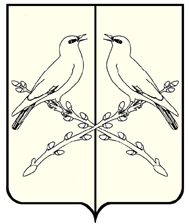 СОВЕТ НАРОДНЫХ ДЕПУТАТОВСИНЯВСКОГО СЕЛЬСКОГО ПОСЕЛЕНИЯТАЛОВСКОГО МУНИЦИПАЛЬНОГО РАЙОНАВОРОНЕЖСКОЙ ОБЛАСТИРЕШЕНИЕот 11 сентября 2018 г. № 18с. СинявкаОб утверждении местных нормативов градостроительного проектирования Синявского сельского поселения Таловского муниципального района Воронежской областиНа основании Федерального закона от 06.10.2003 г. № 131-ФЗ «Об общих принципах организации местного самоуправления в Российской Федерации» и ст.29.4 Градостроительного кодекса Российской Федерации от 29.12.2004 г. № 190-ФЗ Совет народных депутатов Синявского сельского поселения Таловского муниципального района решил:1. Утвердить местные нормативы градостроительного проектирования Синявского сельского поселения Таловского муниципального района Воронежской области согласно приложению.2. Опубликовать настоящее решение на официальном сайте администрации Синявского сельского поселения в сети «Интернет».3. Настоящее решение вступает в силу с момента официального обнародования.Глава Синявского сельского поселения                                       В. В. БуравлеваПриложение к решению от 11.09.2018 г. № 18Об утверждении местных нормативов градостроительного проектирования Синявского сельского поселения Таловского муниципального района Воронежской областиМЕСТНЫЕ НОРМАТИВЫградостроительного проектирования Синявского сельского поселенияТаловского муниципального района Воронежской областиСодержаниеI. ОСНОВНАЯ ЧАСТЬ.1. Общие положения.1.1. Местные нормативы градостроительного проектирования Синявского сельского поселения (далее - МНГП) разработаны в целях реализации полномочий органов местного самоуправления муниципального образования в сфере градостроительной деятельности для решения комплекса задач качественного улучшения условий жизнедеятельности человека, обеспечения устойчивого развития территории.1.2. МНГП разработаны в соответствии с законодательством Российской Федерации и Воронежской области, нормативно-правовыми и нормативно-техническими документами; направлены на конкретизацию и дополнение норм действующего федерального и регионального законодательства в сфере градостроительной деятельности.1.3. МНГП разработаны с учетом социально-демографического состава и плотности населения муниципального образования, планов и программ социально-экономического развития муниципального образования, предложений органов местного самоуправления и других заинтересованных лиц.1.4. МНГП устанавливают совокупность расчетных показателей минимально допустимого уровня обеспеченности объектами местного значения и расчетные показатели максимально допустимого уровня территориальной доступности таких объектов для населения муниципального образования, относящихся к следующим областям:- транспортная инфраструктура (автомобильные дороги общего пользования местного значения);- инженерная инфраструктура (водоснабжение и водоотведение; газо-, электро- и теплоснабжение; обработка, утилизация, обезвреживание, размещение твердых коммунальных отходов);- социальная инфраструктура (здравоохранение; образование; физическая культура и массовый спорт; культура и искусство; торговля, общественное питание и бытовое обслуживание; управление, кредитно-финансовые операции, предприятия связи, охраны порядка и пожарной безопасности; рекреация и благоустройство; места захоронения).1.5. МНГП содержат требования к планировке и застройке территории поселения в связи с решением вопросов местного значения.2. Термины и определения.Автомобильная дорога - комплекс конструктивных элементов, предназначенных для движения с установленными скоростями, нагрузками и габаритами автомобилей и иных наземных транспортных средств, осуществляющих перевозки пассажиров и (или) грузов, а также участки земель, предоставленные для их размещения.Автостоянки - открытые площадки, предназначенные для хранения или парковки автомобилей; автостоянки для хранения могут быть оборудованы навесами, легкими ограждениями боксов, смотровыми эстакадами.Вертикальная планировка – преобразование рельефа местности для инженерных целей.Гаражи - здания, предназначенные для длительного хранения, парковки, технического обслуживания автомобилей.Гаражи-стоянки - здания и сооружения, предназначенные для хранения или парковки автомобилей, не имеющие оборудования для технического обслуживания автомобилей, за исключением простейших устройств - моек, смотровых ям, эстакад; гаражи-стоянки могут иметь полное или неполное наружное ограждение.Гостевые стоянки - открытые площадки, предназначенные для временной парковки легковых автомобилей посетителей жилых зон.Градостроительная деятельность - деятельность по развитию территорий, в том числе городов и иных поселений, осуществляемая в виде территориального планирования, градостроительного зонирования, планировки территории, архитектурно-строительного проектирования, строительства, капитального ремонта, реконструкции объектов капитального строительства, эксплуатации зданий, сооружений.Деятельность по комплексному и устойчивому развитию территории - осуществляемая в целях обеспечения наиболее эффективного использования территории деятельность по подготовке и утверждению документации по планировке территории для размещения объектов капитального строительства жилого, производственного, общественно-делового и иного назначения и необходимых для функционирования таких объектов и обеспечения жизнедеятельности граждан объектов коммунальной, транспортной, социальной инфраструктур, а также по архитектурно-строительному проектированию, строительству, реконструкции указанных в настоящем пункте объектов.Застройщик - физическое или юридическое лицо, обеспечивающее на принадлежащем ему земельном участке или на земельном участке иного правообладателя (которому при осуществлении бюджетных инвестиций в объекты капитального строительства государственной (муниципальной) собственности органы государственной власти (государственные органы), Государственная корпорация по атомной энергии «Росатом», органы управления государственными внебюджетными фондами или органы местного самоуправления передали в случаях, установленных бюджетным законодательством Российской Федерации, на основании соглашений свои полномочия государственного (муниципального) заказчика) строительство, реконструкцию, капитальный ремонт объектов капитального строительства, а также выполнение инженерных изысканий, подготовку проектной документации для их строительства, реконструкции, капитального ремонта.Земельный участок как объект права собственности и иных предусмотренных Земельным кодексом Российской Федерации прав на землю является недвижимой вещью, которая представляет собой часть земной поверхности и имеет характеристики, позволяющие определить ее в качестве индивидуально определенной вещи.Зоны с особыми условиями использования территорий (ЗОУИТ) - охранные, санитарно-защитные зоны, зоны охраны объектов культурного наследия (памятников истории и культуры) народов Российской Федерации (далее - объекты культурного наследия), защитные зоны объектов культурного наследия, водоохранные зоны, зоны затопления, подтопления, зоны санитарной охраны источников питьевого и хозяйственно-бытового водоснабжения, зоны охраняемых объектов, приаэродромная территория, иные зоны, устанавливаемые в соответствии с законодательством Российской Федерации. Перечень ЗОУИТ приведен в Приложении 1.Инженерная защита - комплекс сооружений, направленных на защиту людей, здания или сооружения, территории, на которой будут осуществляться строительство, реконструкция и эксплуатация здания или сооружения, от воздействия опасных природных процессов и явлений и (или) техногенного воздействия, угроз террористического характера, а также на предупреждение и (или) уменьшение последствий воздействия опасных природных процессов и явлений и (или) техногенного воздействия, угроз террористического характера.Инженерная подготовка территории - комплекс инженерно-подготовительных работ, основу которых составляют приемы и методы изменения и улучшения физических свойств территории или ее защиты от неблагоприятных физико-геологических воздействий.Инженерное благоустройство территории - комплекс работ по благоустройству, связанных с улучшением функциональных и эстетических качеств уже подготовленных в инженерном отношении территорий.Инженерные изыскания - изучение природных условий и факторов техногенного воздействия в целях рационального и безопасного использования территорий и земельных участков в их пределах, подготовки данных по обоснованию материалов, необходимых для территориального планирования, планировки территории и архитектурно-строительного проектирования (инженерно-геодезические, -геологические, -гидрометеорологические, -экологические и др. изыскания).Инженерно-геодезические изыскания выполняются для получения материалов и данных о ситуации и рельефе местности (в том числе дна водотоков, водоемов), существующих и строящихся зданиях и сооружениях (наземных, подземных и надземных), элементах планировки, проявлениях опасных природных процессов и факторов техногенного воздействия (в цифровой, графической, фотографической и иных формах). План инженерно-топографический: картографическое изображение на специализированном плане, созданном или обновленном в цифровой, графической и иных формах, элементов ситуации и рельефа местности (в том числе дна водотоков, водоемов), ее планировки, пунктов (точек) геодезической основы, существующих зданий и сооружений (подземных, наземных и надземных) с их техническими характеристиками. В зависимости от целей и задач инженерных изысканий, степени застройки участка работ, преобладающих углов наклона и других характеристик местности, инженерно-топографические планы создаются в масштабах 1:5000, 1:2000, 1:1000, 1:500 и 1:200.Инженерно-геологические изыскания выполняются для получения материалов и данных о геоморфологических условиях, геологическом строении, гидрогеологических условиях, составе, состоянии и свойствах грунтов, геологических и инженерно-геологических процессах, сейсмических и сейсмотектонических условий, техногенных воздействиях.Инженерно-гидрометеорологические изыскания выполняются для получения материалов и данных о гидрологическом режиме (рек, озер, водохранилищ, морей, болот, устьевых участков рек, ручьев, временных водотоков), климатических условиях и отдельных метеорологических характеристиках, опасных гидрометеорологических процессах и явлениях, изменениях гидрологических и климатических условий или их отдельных характеристик под влиянием техногенных факторов.Инженерно-экологические изыскания выполняются для получения материалов и данных о состоянии компонентов окружающей среды и возможных источниках ее загрязнения.Коэффициент застройки - отношение площади, занятой под зданиями и сооружениями к площади участка.Коэффициент плотности застройки - отношение площади всех этажей зданий и сооружений к площади участка.Красные линии - линии, которые обозначают существующие, планируемые (изменяемые, вновь образуемые) границы территорий общего пользования и (или) границы территорий, занятых линейными объектами и (или) предназначенных для размещения линейных объектов; границы, отделяющие территории кварталов, микрорайонов и других элементов планировочной структуры от улиц, проездов и площадей в городских и сельских поселениях.Линейный объект - сооружение инженерно-технического обеспечения, транспорта, связи, электро-, газо-, водоснабжения и водоотведения, характеризующееся линейно протяженной конфигурацией, длина которого несоизмеримо превышает геометрические параметры своего поперечного сечения (ширину, высоту, диаметр). Трасса: условная линия, которая определяет ось линейного сооружения, соответствующая проектному положению на местности; положение оси на местности определяется двумя проекциями: горизонтальной (планом) и вертикальной (продольным профилем).Линия регулирования застройки - граница застройки, устанавливаемая при размещении зданий, строений и сооружений, с отступом от красной линии или от границ земельного участка.Маломобильные группы населения (МГН) - люди, испытывающие затруднения при самостоятельном передвижении, получении услуги, необходимой информации или при ориентировании в пространстве; к маломобильным группам населения здесь отнесены: инвалиды, люди с временным нарушением здоровья, беременные женщины, люди преклонного возраста, люди с детскими колясками и т.п.Доступные для МГН здания и сооружения - здания и сооружения, в которых реализован комплекс архитектурно-планировочных, инженерно-технических, эргономических, конструкционных и организационных мероприятий, отвечающих нормативным требованиям обеспечения доступности и безопасности МГН этих зданий и сооружений.Машино-место - предназначенная исключительно для размещения транспортного средства индивидуально-определенная часть здания или сооружения, которая не ограничена либо частично ограничена строительной или иной ограждающей конструкцией и границы которой описаны в установленном законодательством о государственном кадастровом учете порядке.Нормативы градостроительного проектирования - совокупность установленных в целях обеспечения благоприятных условий жизнедеятельности человека расчетных показателей минимально допустимого уровня обеспеченности объектами, предусмотренными частями 1, 3 и 4 статьи 29.2 ГрК РФ, населения субъектов Российской Федерации, муниципальных образований и расчетных показателей максимально допустимого уровня территориальной доступности таких объектов для населения субъектов Российской Федерации, муниципальных образований.Общая площадь квартиры - сумма площадей всех частей такого помещения, включая площадь помещений вспомогательного использования, предназначенных для удовлетворения гражданами бытовых и иных нужд, связанных с их проживанием в жилом помещении, за исключением балконов, лоджий, веранд и террас.Объект капитального строительства (ОКС) - здание, строение, сооружение, объекты, строительство которых не завершено, за исключением временных построек, киосков, навесов и других подобных построек.Объекты федерального значения - объекты капитального строительства, иные объекты, территории, которые необходимы для осуществления полномочий по вопросам, отнесенным к ведению Российской Федерации, органов государственной власти Российской Федерации Конституцией Российской Федерации, федеральными конституционными законами, федеральными законами, решениями Президента Российской Федерации, решениями Правительства Российской Федерации, и оказывают существенное влияние на социально-экономическое развитие Российской Федерации. Виды объектов федерального значения, подлежащих отображению на схемах территориального планирования Российской Федерации в указанных в части 1 статьи 10 ГрК РФ областях, определяются Правительством Российской Федерации, за исключением объектов федерального значения в области обороны страны и безопасности государства. Виды объектов федерального значения в области обороны страны и безопасности государства, подлежащих отображению на схемах территориального планирования Российской Федерации, определяются Президентом Российской Федерации.Объекты регионального значения - объекты капитального строительства, иные объекты, территории, которые необходимы для осуществления полномочий по вопросам, отнесенным к ведению субъекта Российской Федерации, органов государственной власти субъекта Российской Федерации Конституцией Российской Федерации, федеральными конституционными законами, федеральными законами, конституцией (уставом) субъекта Российской Федерации, законами субъекта Российской Федерации, решениями высшего исполнительного органа государственной власти субъекта Российской Федерации, и оказывают существенное влияние на социально-экономическое развитие субъекта Российской Федерации. Виды объектов регионального значения в указанных в части 3 статьи 14 ГрК РФ областях, подлежащих отображению на схеме территориального планирования субъекта Российской Федерации, определяются законом субъекта Российской Федерации.Объекты местного значения - объекты капитального строительства, иные объекты, территории, которые необходимы для осуществления органами местного самоуправления полномочий по вопросам местного значения и в пределах переданных государственных полномочий в соответствии с федеральными законами, законом субъекта Российской Федерации, уставами муниципальных образований и оказывают существенное влияние на социально-экономическое развитие муниципальных районов, поселений, городских округов. Виды объектов местного значения муниципального района, поселения, городского области в указанных в пункте 1 части 3 статьи 19 и пункте 1 части 5 статьи 23 ГрК РФ областях, подлежащих отображению на схеме территориального планирования муниципального района, генеральном плане поселения, генеральном плане городского области, определяются законом субъекта Российской Федерации.Озелененные территории - часть территории природного комплекса, на которой располагаются природные и искусственно созданные садово-парковые комплексы и объекты - парк, сад, сквер, бульвар; территории жилых, общественно-деловых и других территориальных зон, не менее 70 % поверхности которых занято зелеными насаждениями и другим растительным покровом.Парковочное место - специально обозначенное и при необходимости обустроенное и оборудованное место, являющееся в том числе частью автомобильной дороги и (или) примыкающее к проезжей части и (или) тротуару, обочине, эстакаде или мосту либо являющееся частью подэстакадных или подмостовых пространств, площадей и иных объектов улично-дорожной сети и предназначенное для организованной стоянки транспортных средств на платной основе или без взимания платы по решению собственника или иного владельца автомобильной дороги, собственника земельного участка.Плотность застройки - суммарная поэтажная площадь застройки наземной части зданий и сооружений в габаритах наружных стен, приходящаяся на единицу территории участка, квартала (микрорайона) (тыс. кв. м/га).Процент застройки - отношение суммарной площади земельного участка, которая может быть застроена, ко всей площади земельного участка.Площадь застройки здания, сооружения - это площадь горизонтального сечения по внешнему обводу здания, сооружения на уровне цоколя, включая выступающие части, в том числе крыльца и террасы. Площадь под зданием, сооружением, расположенным на опорах, а также проезды под ним включаются в площадь застройки.Суммарная поэтажная площадь - суммарная площадь всех надземных этажей здания, включая площади всех помещений этажа (в том числе лоджий, лестничных клеток, лифтовых шахт и др.).Реконструкция линейных объектов - изменение параметров линейных объектов или их участков (частей), которое влечет за собой изменение класса, категории и (или) первоначально установленных показателей функционирования таких объектов (мощности, грузоподъемности и других) или при котором требуется изменение границ полос отвода и (или) охранных зон таких объектов.Реконструкция объектов капитального строительства (за исключением линейных объектов) - изменение параметров объекта капитального строительства, его частей (высоты, количества этажей, площади, объема), в том числе надстройка, перестройка, расширение объекта капитального строительства, а также замена и (или) восстановление несущих строительных конструкций объекта капитального строительства, за исключением замены отдельных элементов таких конструкций на аналогичные или иные улучшающие показатели таких конструкций элементы и (или) восстановления указанных элементов.Строительство - создание зданий, строений, сооружений (в том числе на месте сносимых объектов капитального строительства).Территории общего пользования - территории, которыми беспрепятственно пользуется неограниченный круг лиц (в том числе площади, улицы, проезды, набережные, береговые полосы водных объектов общего пользования, скверы, бульвары).Улично-дорожная сеть (УДС) - система объектов капитального строительства, включая улицы и дороги различных категорий и входящие в их состав объекты дорожно-мостового строительства (путепроводы, мосты, туннели, эстакады и другие подобные сооружения), предназначенные для движения транспортных средств и пешеходов, проектируемые с учетом перспективного роста интенсивности движения и обеспечения возможности прокладки инженерных коммуникаций.Устойчивое развитие территорий - обеспечение при осуществлении градостроительной деятельности безопасности и благоприятных условий жизнедеятельности человека, ограничение негативного воздействия хозяйственной и иной деятельности на окружающую среду и обеспечение охраны и рационального использования природных ресурсов в интересах настоящего и будущего поколений.Элемент планировочной структуры - часть территории поселения, городского округа или межселенной территории муниципального района (район; микрорайон; квартал; улично-дорожная сеть; территория общего пользования; территория садоводческого, огороднического или дачного некоммерческого объединения граждан; территория транспортно-пересадочного узла; территория, занятая линейным объектом и (или) предназначенная для размещения линейного объекта).Этаж - часть здания между отметками верха перекрытия или пола по грунту и отметкой верха расположенного над ним перекрытия (покрытия). Отнесение этажа к надземному, цокольному, подвальному и подземному осуществляется исходя из взаимного расположения отметки пола и планировочной отметки земли.Этажность здания - число этажей здания, включая все надземные этажи, а также технический и цокольный этажи, если верх их перекрытия находится выше средней планировочной отметки земли не менее чем на 2 м.3. Расчетные показатели минимально допустимого уровня обеспеченности объектами местного значения и расчетные показатели максимально допустимого уровня территориальной доступности таких объектов.3.1. Транспортная инфраструктура.3.1.1. Строительство и реконструкцию улиц и дорог поселения следует осуществлять с целью повышения единства и связности сети, достижения возможно большего разделения основных и местных транспортных потоков, их дифференциации по видам транспорта и скорости движения, изоляции транзитного и грузового автомобильного движения от жилой застройки, а также при необходимости повышения уровня благоустройства территории и оздоровления окружающей среды.3.1.2. Разработка проектов на строительство и реконструкцию улиц и дорог осуществляется на основании технического задания местных органов управления и в соответствии с решениями генерального плана поселения, комплексной схемой развития всех видов транспорта, проектов застройки кварталов и микрорайонов.При проектировании (реконструкции) внешних автомобильных дорог на территории муниципального образования следует руководствоваться СП 34.13330.2012, учитывать требования РНГП Воронежской области.3.1.3. Автомобильные дороги должны обеспечивать: безопасное и удобное движение автомобильных и других транспортных средств со скоростями, нагрузками и габаритами, установленными СП 34.13330.2012, а также сервисное обслуживание пользователей автомобильными дорогами и безопасное движение пешеходов, соблюдение принципа зрительного ориентирования водителей; удобное и безопасное расположение примыканий и пересечений; необходимое обустройство автомобильных дорог, в том числе защитными дорожными сооружениями. Надежность конструкций и сооружений автомобильных дорог должна соответствовать требованиям ГОСТ 27751-2014.Технические решения проектов новых и реконструируемых улиц и дорог должны приниматься на основе технико-экономических обоснований. Проектное решение должно обеспечивать:- нормативную скорость, пропускную способность и безопасность движения расчетных потоков транспортных средств и пешеходов в соответствии с установленной категорией улицы и дороги;- экономичность эксплуатации транспорта (расходование топлива и электроэнергии, снижение уровня отрицательного воздействия транспорта на окружающую среду);- комплексность архитектурно-планировочной организации и технических решений транспортно-пешеходных путей сообщения;- надежность, прочность, долговечность и высокие эстетические качества транспортных устройств, сооружений и оборудования;- защиту прилегающей застройки от транспортного шума и загазованности;- комплексность решений вертикальной планировки, систем водоотвода и природоохранных мероприятий;- предотвращение повышения уровня грунтовых вод в районах застройки;- эффективное использование физико-механических свойств грунтов и материалов, применяемых для устройства земляного полотна, дорожных одежд, искусственных сооружений;- широкое использование местных строительных материалов, отходов и побочных экологически чистых продуктов промышленного производства;- высокий уровень индустриализации, механизации и технологичности строительных работ;- эффективное использование единовременных капитальных затрат на строительство транспортных устройств и сооружений, возможность их поэтапного возведения, а при необходимости расширения и усиления.3.1.4. Улично-дорожная сеть территории поселения представляет собой часть территории, ограниченной красными линиями и предназначенной для движения транспортных средств и пешеходов, прокладки инженерных коммуникаций, размещения зеленых насаждений и шумозащитных устройств, установки технических средств информации и организации движения; территория, занимаемая УДС, относится к землям общего пользования.Красные линии обязательны для соблюдения всеми субъектами градостроительной деятельности, участвующими в процессе проектирования и последующего освоения и застройки территории поселения. Установление (изменение или отмена) красных линий играет основополагающую роль при выполнении мероприятий по организации строительства (реконструкции) объектов дорожно-транспортной инфраструктуры и инженерно-технического обеспечения.3.1.5. Подъезд пожарных автомобилей к зданиям и сооружениям различного функционального назначения должен быть обеспечен в соответствии с требованиями СП 4.13130.2013. Ширина проездов для пожарной техники, расстояние от внутреннего края проезда до стены здания или сооружения определяется в зависимости от высоты зданий или сооружений.Планировочное решение малоэтажной жилой застройки (до 3 этажей включительно) должно обеспечивать подъезд пожарной техники к зданиям и сооружениям на расстояние не более 50 м.При проектировании новых, реконструкции существующих, а также подлежащих капитальному ремонту и приспособлению зданий и сооружений следует выполнять требования СП 59.13330.2016 по обеспечению доступности зданий и сооружений для МГН, которые распространяются в т. ч. на подходы к зданиям и сооружениям, входные узлы, пути эвакуации, помещения проживания и для предоставления услуг (обслуживания) и места приложения труда.3.1.6. Расчетные показатели минимально допустимого уровня обеспеченности объектами местного значения, относящихся к транспортной инфраструктуре и расчетные показатели максимально допустимого уровня территориальной доступности таких объектов приведены в табл. 1.Таблица 13.2. Инженерная инфраструктура.3.2.1. Проектирование новых, реконструкцию и расширение существующих инженерных сетей следует осуществлять на основе программ комплексного развития коммунальной инфраструктуры территорий в соответствии с Федеральным законом от 30 декабря 2004 г. № 210-ФЗ «Об основах регулирования тарифов организаций коммунального комплекса» и схем водоснабжения, канализации, теплоснабжения, газоснабжения и энергоснабжения, разработанных и утвержденных в установленном порядке.При отсутствии централизованной системы канализации следует предусматривать по согласованию с местными органами государственного санитарно-эпидемиологического надзора сливные станции. Размещение сливных станций следует предусматривать в соответствии с СП 32.13330.2012, а их санитарно-защитные зоны принимать по СанПиН 2.2.1/2.1.1.1200.Воздушные линии электропередачи (ВЛ) напряжением 110 кВ и выше допускается размещать только за пределами жилых и общественно-деловых зон. Транзитные линии электропередачи напряжением до 220 кВ и выше не допускается размещать в пределах границ поселений, за исключением резервных территорий. Ширина коридора высоковольтных линий и допускаемый режим его использования, в том числе для получения сельскохозяйственной продукции, определяются санитарными правилами и нормами. Прокладку электрических сетей напряжением 110 кВ и выше к понизительным подстанциям глубокого ввода в пределах жилых и общественно-деловых, а также курортных зон следует предусматривать кабельными линиями.При размещении отдельно стоящих распределительных пунктов и трансформаторных подстанций напряжением 10 (6) - 20 кВ при числе трансформаторов не более двух мощностью каждого до 1000 кВА расстояние от них до окон жилых домов и общественных зданий следует принимать с учетом допустимых уровней шума и вибрации, но не менее 10 метров, а до зданий лечебно-профилактических учреждений - не менее 15 м.3.2.2. Подземные инженерные сети следует размещать в пределах поперечных профилей улиц и дорог под тротуарами или разделительными полосами в траншеях или тоннелях (проходных коллекторах). В полосе между красной линией и линией застройки следует размещать газовые сети низкого и среднего давления и кабельные сети (силовые, связи, сигнализации, диспетчеризации и др.). При ширине проезжей части более 22 м следует предусматривать размещение сетей водопровода по обеим сторонам улиц.В условиях реконструкции проезжих частей улиц и дорог, под которыми расположены подземные инженерные сети, следует предусматривать их вынос под разделительные полосы и тротуары. Допускается сохранение существующих и прокладка новых сетей под проезжей частью при устройстве тоннелей.В зонах реконструкции, в охранных зонах исторической застройки или при недостаточной ширине улиц устройство тоннелей (коллекторов) допускается при диаметре тепловых сетей от 200 мм.Прокладка наземных тепловых сетей допускается в виде исключения при невозможности подземного их размещения или как временное решение в зонах особого регулирования градостроительной деятельности.На участках застройки в сложных грунтовых условиях (лессовые, просадочные) необходимо предусматривать прокладку инженерных сетей, как правило, в тоннелях в соответствии с СП 131.13330.2012, СП 32.13330.2012 и СП 124.13330.2012.Прокладка трубопроводов с легковоспламеняющимися и горючими жидкостями, а также со сжиженными газами для снабжения промышленных предприятий и складов по территории жилой зоны не допускается. Магистральные трубопроводы следует прокладывать за пределами территории поселения в соответствии с СП 36.13330.2012. Для нефтепродуктопроводов, прокладываемых на территории поселения, следует руководствоваться СП 125.13330.2012.Охранные, санитарно-защитные зоны сетей инженерно-технического обеспечения приведены в Приложении 1.3.2.3. Расстояния по горизонтали (в свету) от ближайших подземных инженерных сетей до зданий и сооружений следует принимать согласно СП 42.13330.2016; минимальные расстояния от подземных (наземных с обвалованием) газопроводов до зданий и сооружений следует принимать в соответствии с СП 62.13330.2011.Расстояния по горизонтали (в свету) между соседними инженерными подземными сетями при их параллельном размещении следует принимать согласно СП 42.13330.2016, а на вводах инженерных сетей в зданиях сельского поселения - не менее 0,5 м. При разнице в глубине заложения смежных трубопроводов свыше 0,4 м расстояния, указанные в СП 42.13330.2016, следует увеличивать с учетом крутизны откосов траншей, но не менее глубины траншеи до подошвы насыпи и бровки выемки. Минимальные расстояния от подземных (наземных с обвалованием) газопроводов до сетей инженерно-технического обеспечения следует принимать в соответствии с СП 62.13330.2011.При пересечении инженерных сетей между собой расстояния по вертикали (в свету) следует принимать в соответствии с требованиями СП 18.13330.2011. Указанные в СП 42.13330.2016 расстояния допускается уменьшать при выполнении соответствующих технических мероприятий, обеспечивающих требования безопасности и надежности.3.2.4. Водоотводная сеть улиц и дорог является составной частью общей системы организации поверхностного стока и водоотвода с территории поселения; проектирование этой сети необходимо проводить в комплексной увязке с техническими решениями инженерной подготовки, благоустройства, инфраструктуры.Водоотводные системы и сооружения улиц и предназначены для сбора и транспортировки поверхностного стока с прилегающих территорий и непосредственно с улично-дорожной сети, включая отвод дождевых и талых вод, прием и удаление вод от полива улиц, из сбросных систем водопропускных коммуникаций и сооружений, городских дренажных систем мелкого заложения, производственных вод, допускаемых к спуску без специальной очистки или после пропуска через очистные сооружения, удаление вод от мойки транспортных средств с необходимой очисткой. Водоотводные сооружения на участках улично-дорожной сети, имеющих характер автомобильных дорог местного значения, проектируется в соответствии с требованиями СП 34.13330.2012. Проектирование дождевой канализации следует осуществлять на основании Водного кодекса РФ, СП 32.13330.2012 и СанПиН 2.1.5.980.Применение открытых водоотводящих устройств - канав, кюветов, лотков допускается в районах одно-, двухэтажной застройки  в сельских поселениях, а также на территории парков с устройством мостиков или труб на пересечении с улицами, дорогами, проездами и тротуарами.3.2.5. Санитарная очистка территории поселения должна обеспечивать во взаимосвязи с системой канализации сбор и утилизацию (удаление, обезвреживание) коммунальных и производственных отходов с учетом экологических и ресурсосберегающих требований.Нормы накопления бытовых отходов принимаются в соответствии с территориальными нормативами накопления твердых бытовых отходов, действующими в населённых пунктах, а в случае отсутствия утвержденных нормативов – по СП 42.13330.2016.3.2.6. Расчетные показатели минимально допустимого уровня обеспеченности объектами местного значения, относящихся к инженерной инфраструктуре, и расчетные показатели максимально допустимого уровня территориальной доступности таких объектов приведены в табл. 2.Таблица 23.3. Социальная инфраструктура.3.3.1. Учреждения, организации и предприятия обслуживания (объекты здравоохранения, культуры, торговли, общественного питания, социального и коммунально-бытового назначения, предпринимательской деятельности, образования, административные, научно-исследовательские учреждения, культовые здания, стоянки автомобильного транспорта, объекты делового, финансового назначения, иные объекты, связанных с обеспечением жизнедеятельности граждан) следует размещать в общественно-деловых зонах на территории поселения в соответствии с требованиями СП 42.13330.2016, приближая их к местам жительства и работы, предусматривая формирование общественных центров в увязке с сетью общественного пассажирского транспорта.В перечень объектов недвижимости, разрешенных к размещению в общественно-деловых зонах, могут включаться: жилые дома, гостиницы, подземные или многоэтажные гаражи; памятники истории и культуры – при соблюдении требований к их охране и рациональному использованию.Культовые здания и сооружения (храмовые комплексы) следует размещать также в общественно-деловых зонах: многофункциональных и специализированных (при учебных заведениях, больницах, приютах, воинских частях, в местах заключения); при проектировании следует руководствоваться СП 31-103-99. Размещение и проектирование культовых зданий и сооружений в жилых зонах населенных пунктов следует осуществлять с учетом обеспечения допустимых уровней звука в жилой застройке в соответствии с требованиями СП 51.13330.2011.Допускается формирование смешанных зон с включением малых предприятий по переработке сельскохозяйственного сырья, а также других производственных объектов, размещение которых допустимо в жилых зонах. В составе смешанных зон допускается размещать малые предприятия, мини-фермы и другие сельскохозяйственные объекты, не требующие устройства санитарно-защитных зон шириной более 50 м.3.3.2. Объекты капитального строительства, относящиеся к обслуживанию жилой застройки: объекты коммунального, социального и бытового обслуживания; здравоохранения, амбулаторно-поликлинического обслуживания; дошкольного, начального и среднего общего образования; культурного развития; религиозного использования; амбулаторного ветеринарного обслуживания; делового управления; рынки, магазины; общественного питания; гостиничного обслуживания; развлечения допустимо размещать в жилых зонах, если их размещение связано с удовлетворением повседневных потребностей жителей, не причиняет вреда окружающей среде и санитарному благополучию, не причиняет существенного неудобства жителям, не требует установления санитарной зоны.3.3.3. Рыночные комплексы рекомендуется размещать в районах с преобладающей жилой застройкой, в составе торговых центров, вблизи транспортных магистралей, остановок общественного транспорта с соблюдением требований СП 42.13330.2016. Рыночные комплексы должны быть обеспечены стоянками для временного хранения (парковки) автомобилей обслуживающего персонала и посетителей.На территории поселения рекомендуется предусматривать временные площадки для организации ярмарочной торговли сельскохозяйственной продукцией, в соответствии с требованиями Федерального закона от 28.12.2009 г. № 381-ФЗ «Об основах государственного регулирования торговой деятельности в Российской Федерации». Размещение и обустройство указанных площадок следует осуществлять в порядке, установленном Постановлением Правительства Воронежской области от 21.06.2016 г. № 432 «Об утверждении порядка организации ярмарок на территории Воронежской области и продажи товаров (выполнения работ, оказания услуг) на них». При проектировании следует соблюдать требования пожарной безопасности, руководствоваться Постановлением Правительства РФ от 25.04.2012 г. № 390 «О противопожарном режиме» (вместе с «Правилами противопожарного режима в РФ»)», НПБ 103-95 «Торговые павильоны и киоски. Противопожарные требования».3.3.4. При комплексной реконструкции сложившейся застройки и в других сложных градостроительных условиях допускается при соответствующем обосновании уточнять требования СП 42.13330.2016 заданием на проектирование. При этом необходимо обеспечивать улучшение санитарно-гигиенических и экологических условий проживания населения, а также снижение пожарной опасности застройки.3.3.5. При проектировании объектов капитального строительства социальной инфраструктуры следует соблюдать требования по обеспечению доступности таких объектов для инвалидов и МГН согласно требованиям Федерального закона от 24.11.1995 № 181-ФЗ, СП 59.13330.2016, СП 140.13330.2012, СП 35-101-2001, СП 35-102-2001, СП 35-103-2001, СП 35-105-2002, РДС 35-201-99.3.3.6. Расчетные показатели минимально допустимого уровня обеспеченности объектами местного значения, относящихся к социальной инфраструктуре, и расчетные показатели максимально допустимого уровня территориальной доступности таких объектов приведены в табл. 3.Таблица 34. Требования к планировке и застройке территории поселения в связи с решением вопросов местного значения.4.1. Инженерная подготовка и защита территории.При планировке и застройке территории поселения следует обеспечивать проведение мероприятий по инженерной подготовке территории, которые устанавливаются с учетом прогноза изменения инженерно-геологических условий, характера использования и планировочной организации территории. Инженерная подготовка представляет собой комплекс мероприятий, обеспечивающих создание благоприятных условии для строительства и эксплуатации населенных мест, размещения и возведения зданий, прокладки улиц, инженерных сетей и других объектов градостроительства с обязательным учетом экологических требований.К комплексу мероприятий инженерной подготовки территорий, направленных на обеспечение пригодности территорий для градостроительства и их защиты от неблагоприятных явлений, относятся:- общие мероприятия – мероприятия, связанные с вертикальной планировкой территорий населенных мест и организацией поверхностных вод (дождевых и талых). Данные мероприятия являются обязательными на территориях с различными природными условиями;- специальные мероприятия – защита от подтопления подземными водами, защита территории от затопления, инженерная подготовка заболоченных и овражных территорий, инженерная подготовка территорий с вечномерзлым грунтом, подготовка территории с оползнями, рекультивация нарушенных территорий;- мероприятия особого назначения – мероприятия, связанные с инженерной подготовкой территорий с карстами, защита территорий населенных мест от селей, подготовка территорий в районах, подверженных сейсмическим явлениям.На склоновых территориях, подверженных оползневым процессам, необходимо предусматривать упорядочение поверхностного стока, перехват потоков грунтовых вод, предохранение естественного контрфорса оползневого массива от разрушения, повышение устойчивости откоса механическими и физико-химическими средствами, террасирование склонов, посадку зеленых насаждений. Противооползневые мероприятия следует осуществлять на основе комплексного изучения геологических и гидрогеологических условий.Борьбу с ростом оврагов ведут упорядочением стоков, полной или частичной засыпкой, благоустройством и террасированием склонов. Укрепление откосов оврагов посадками зеленых насаждений эффективно только при крутизне – 30…5%. Благоустроенные овраги используют для размещения садов, парков, зон отдыха, а в некоторых случаях для прокладки улиц.К числу нарушений территорий, возникающих под влиянием человеческой деятельности, относят отвалы шахтных пород (терриконы), отвалы шлака, золы, отработанные карьеры, выемки, прогибы поверхности земли. Отвалы всех видов после выравнивания, уплотнения и покрытия слоем плодородной земли используют для устройства озеленения, спортивных площадок, зон отдыха, а при обеспечении необходимой несущей способности – для размещения некоторых зданий. Выемки, карьеры, участки провалов засыпают, поверхность культивируют, а также используют для размещения садов и площадок.4.2. Вертикальная планировка.Вертикальная планировка является одним из основных элементов инженерной подготовки территорий населенных мест и представляет собой процесс искусственного изменения естественного рельефа для приспособления его к требованиям градостроительства.Разработке проектных решений вертикальной планировки предшествует тщательное изучение рельефа местности и других вышеперечисленных природных факторов. Работы по вертикальной планировке необходимо осуществлять до строительства зданий и сооружений.При выполнении проекта (или схемы) вертикальной планировки необходимо использовать актуальный инженерно-топографический план. Срок давности инженерно-топографических планов составляет, как правило, не более двух лет при подтверждении актуальности отображенной на них информации. В случае необходимости выполняется обновление инженерно-топографических планов с целью приведения отображаемой на них информации в соответствие с современным состоянием местности и застройки. На участках местности, где изменения ситуации и рельефа составляют более 35%, топографическая съемка должна производиться заново. Инженерно-топографические планы, составленные по материалам съемки при высоте снежного покрова более 20 см, подлежат обновлению в благоприятный период.Вертикальная планировка территории обеспечивает:- организацию рельефа при наличии неблагоприятных физико-геологических процессов на местности (затопление территории, подтопление ее грунтовыми водами, оврагообразование и т.д.);- подготовку осваиваемой территории для застройки (наиболее целесообразные и экономичные условия для вертикальной посадки зданий и сооружений на местности);- организованный отвод дождевых и талых вод к местам сброса;- создание необходимых продольных уклонов улицам и дорогам для транспортно-пешеходного движения, а также для прокладки подземных инженерных сетей (в т. ч. безнапорной канализации и дренажа);- создание необходимых условий для благоустройства территории и придание рельефу наибольшей архитектурно-композиционной выразительности.При проведении вертикальной планировки проектные отметки территории назначают исходя из условий максимального сохранения естественного рельефа, почвенного покрова и существующих древесных насаждений, отвода поверхностных вод со скоростями, исключающими возможность эрозии почвы. Естественно сложившийся растительный слой земли сохраняется для дальнейшего его использования при благоустройстве и озеленении территории.Основным принципом вертикальной планировки является принцип балансирования земляных масс – достижение наименьшего объема земляных работ и возможного баланса перемещаемых масс грунта, т. е. равенство объемов насыпей и выемок, так как увеличение разницы этих объемов ведет к удорожанию строительства (дополнительные транспортные расходы).В сложных условиях подготовки территории может возникнуть необходимость коренного изменения существующего рельефа путем сплошной подсыпки участков, подверженных затоплению паводковыми водами, засыпки оврагов или срезки возвышенностей, препятствующих размещению застройки, улиц, проездов и т.д. При этом необходимо предусматривать такое размещение земляных масс, которое не могло бы вызвать оползневых и просадочных явлений, нарушение поверхностного стока, режима грунтовых вод и заболачивания территорий. Указанные обстоятельства приобретают особое значение при засыпке оврагов и избыточном увлажнении территорий.4.3. Пожарная безопасность.Требования пожарной безопасности следует принимать в соответствии с Федеральный закон от 22 июля 2008 г. № 123-ФЗ «Технический регламент о требованиях пожарной безопасности».Противопожарные расстояния между жилыми и общественными зданиями, между жилыми, общественными зданиями и вспомогательными зданиями и сооружениями производственного, складского и технического назначения, между производственными, складскими, административно-бытовыми зданиями и сооружениями на территориях производственных объектов, а также обеспечение проходов, проездов и подъездов к зданиям и сооружениям регламентируются в СП 4.13130.2013 "Системы противопожарной защиты. Ограничение распространения пожара на объектах защиты. Требования к объемно-планировочным и конструктивным решениям".К рекам, водоемам и пожарным резервуарам должна быть предусмотрена возможность подъезда для забора воды пожарной техникой в любое время года в соответствии с требованиями нормативных документов по пожарной безопасности.Противопожарные расстояния от границ застройки в городских поселениях до лесных насаждений в лесничествах (лесопарках) должны быть не менее 50 м, а от границ застройки в городских и сельских поселениях с одно-, двухэтажной индивидуальной застройкой, а также от домов и хозяйственных построек на территории садовых, дачных и приусадебных земельных участков до лесных насаждений в лесничествах (лесопарках) - не менее 30 м.Согласование комплекса необходимых инженерно-технических и организационных мероприятий по обеспечению пожарной безопасности для объектов защиты, в отношении которых отсутствуют требования пожарной безопасности, установленные нормативными правовыми актами Российской Федерации и нормативными документами по пожарной безопасности, производится в порядке, установленном приказом МЧС России от 28.11.2011 г. № 710 (ред. от 20.05.2016) «Об утверждении Административного регламента Министерства Российской Федерации по делам гражданской обороны, чрезвычайным ситуациям и ликвидации последствий стихийных бедствий предоставления государственной услуги по согласованию специальных технических условий для объектов, в отношении которых отсутствуют требования пожарной безопасности, установленные нормативными правовыми актами Российской Федерации и нормативными документами по пожарной безопасности, отражающих специфику обеспечения их пожарной безопасности и содержащих комплекс необходимых инженерно-технических и организационных мероприятий по обеспечению их пожарной безопасности».4.4. Гражданская оборона.Требования к инженерно-техническим мероприятиям по гражданской обороне, которые должны соблюдаться при подготовке документов территориального планирования и документации по планировке территорий, при проектировании, строительстве и эксплуатации объектов использования атомной энергии (в том числе ядерных установок, пунктов хранения ядерных материалов и радиоактивных веществ, пунктов хранения радиоактивных отходов), опасных производственных объектов, особо опасных, технически сложных, уникальных объектов и объектов гражданской обороны, следует принимать по СП 165.1325800.2014.4.5. Доступность градостроительных объектов для МГН.Согласно Градостроительному Кодексу РФ мероприятия по обеспечению доступа инвалидов должны быть организованы к объектам здравоохранения, образования, культуры, отдыха, спорта и иным объектам социально-культурного и коммунально-бытового назначения, объектам транспорта, торговли, общественного питания, объектам делового, административного, финансового, религиозного назначения, объектам жилищного фонда в случае строительства, реконструкции указанных объектов.Планировочную структуру территории поселения следует формировать, предусматривая условия для беспрепятственного передвижения и доступа инвалидов и других МГН к жилищу, рекреации, местам приложения труда, объектам социальной, транспортной и инженерной инфраструктуры в соответствии с требованиями нормативных документов. При проектировании предприятий необходимо предусматривать размещение производств, на которых возможно применение труда инвалидов и МГН, и обеспечение доступности этих производств.4.6. Охрана окружающей среды и санитарно-эпидемиологическая безопасность.При планировке и застройке территории поселения следует выполнять требования по обеспечению экологической безопасности и охраны здоровья населения, предусматривать мероприятия по охране природы, рациональному использованию и воспроизводству природных ресурсов, оздоровлению окружающей среды. На территории поселения необходимо обеспечивать достижение нормативных требований и стандартов, определяющих качество атмосферного воздуха, воды, почв, а также допустимых уровней шума, вибрации, электромагнитных излучений, радиации и других факторов природного и техногенного происхождения.Выбор территории для строительства новых и развития существующего поселений следует предусматривать на основе утвержденной в установленном порядке документации о территориальном планировании в соответствии с градостроительным, земельным, горным, санитарным, природоохранным и другим законодательством Российской Федерации, правовыми актами субъектов РФ. Запрещается проектирование и строительство поселений, промышленных комплексов и других объектов до получения от соответствующей территориальной геологической организации данных об отсутствии полезных ископаемых в недрах под земельным участком намечаемой застройки.При планировке и застройке территории поселения необходимо обеспечивать требования к качеству атмосферного воздуха в соответствии с действующими санитарными правилами и нормами. При этом в жилых, общественно-деловых и смешанных зонах поселения не допускается превышение установленных санитарными правилами и нормами предельно допустимых концентраций (ПДК) загрязнений, а в зонах с особыми требованиями к качеству атмосферного воздуха (территории медицинских организаций, дошкольных образовательных и общеобразовательных организаций, объектов рекреации) - 0,8 ПДК. В случае превышения допустимых уровней концентрации вредных веществ в атмосферном воздухе в застроенных жилых и общественно-деловых зонах следует предусматривать мероприятия технологического и планировочного характера, необходимые для снижения уровня загрязнения, включая устройство санитарно-защитных зон.Требования к установлению, размерам и режиму использования территории в санитарно-защитных зонах санитарно-технических сооружений, сооружений транспортной инфраструктуры, объектов коммунального назначения, спорта, торговли и оказания услуг и других объектов регламентируются СанПиН 2.2.1/2.1.1.1200.Гигиенические требования к качеству почв территорий населенных мест устанавливаются в первую очередь для наиболее значимых территорий (зон повышенного риска): дошкольных образовательных и общеобразовательных организаций, спортивных, игровых, детских площадок жилой застройки, площадок отдыха, зон рекреации, зон санитарной охраны водоемов, прибрежных зон, санитарно-защитных зон. Для категории почв чрезвычайно опасного загрязнения необходимо предусматривать их вывоз и утилизацию на специализированных полигонах, эпидемиологически опасные почвы подлежат дезинфекции (дезинвазии).Радиационный контроль в полном объеме проводится на любых строительных и инженерных сооружениях на соответствие требованиям норм радиационной безопасности СанПиН 2.6.1.2523 (НРБ-99/2009).Требования к качеству почвы должны быть дифференцированы в зависимости от функционального назначения территории (жилые, общественные, производственные территории) и характера использования (городские почвы, почвы сельскохозяйственного назначения и пр.).Мероприятия по защите подземных вод следует предусматривать в соответствии с санитарными и экологическими требованиями по охране подземных вод.Допустимые условия шума для жилых и общественных зданий и прилегающих к ним территорий, шумовые характеристики основных источников внешнего шума, порядок определения ожидаемых уровней шума и требуемого их снижения в расчетных точках следует принимать в соответствии с СП 51.13330.2011.При планировке и застройке территории поселения следует учитывать климатические параметры в соответствии с СП 131.13330.2012 и предусматривать мероприятия по улучшению мезо- и микроклиматических условий (защита от ветра, обеспечение проветривания территорий, оптимизация температурно-влажного режима путем озеленения и обводнения, рациональное использование солнечной радиации и др.).Размещение и ориентация жилых и общественных зданий должны обеспечивать продолжительность инсоляции помещений и территорий в соответствии с СанПиН 2.2.1/2.1.1.1076.4.7. Охрана объектов культурного наследия.При планировке и застройке территории поселения следует соблюдать требования законодательства по охране объектов культурного наследия (памятников истории и культуры), предусматривать решения, обеспечивающие их сохранение, использование их градостроительного потенциала. К объектам культурного наследия относятся: памятники архитектуры с их территориями, объекты археологического наследия, ансамбли, в том числе фрагменты исторических планировок и застроек поселения, произведения ландшафтной и садово-парковой архитектуры, достопримечательные места.Запрещается предусматривать снос, перемещения и другие изменения состояния объектов культурного наследия. Предложения по изменению состояния памятников следует представлять в соответствии с действующим законодательством.В комплексных проектах реконструкции необходимо предусматривать мероприятия по сохранению ценной исторической и природной среды. Не допускаются изменения или искажения условий восприятия ландшафта поселения, ценных панорам, а также отдельных объектов культурного наследия и природных ландшафтов. В сложных условиях доступности памятников по возможности необходимо устраивать обзорные точки для МГН.В соответствии с п. 4. ст. 36 Федерального закона от 25.06.2002 г. № 73-ФЗ «Об объектах культурного наследия (памятниках истории и культуры) народов Российской Федерации»: «В случае обнаружения в ходе проведения изыскательских, проектных, земляных, строительных, мелиоративных, хозяйственных работ и иных работ объекта, обладающего признаками объекта культурного наследия, в том числе объекта археологического наследия, лицо, проводящее указанные работы, обязаны незамедлительно приостановить указанные работы и в течение трех дней со дня обнаружения такого объекта направить в региональный орган охраны объектов культурного наследия письменное заявление об обнаруженном объекте культурного наследия».Следует учесть, что в соответствии со ст. 52 Градостроительного кодекса РФ в случае обнаружения объекта, обладающего признаками объекта культурного наследия, в процессе строительства, реконструкции, капитального ремонта требуется приостановление строительных работ и также необходимо извещение об обнаружении такого объекта органы, предусмотренные законодательством Российской Федерации об объектах культурного наследия.4.8. Размещение производственных зон.Производственные зоны предназначены: для размещения объектов капитального строительства в целях добычи недр, их переработки, изготовления вещей промышленным способом; размещения зданий и сооружений, используемых для хранения и переработки сельскохозяйственной продукции; размещения машинно-транспортных и ремонтных станций, ангаров и гаражей, водонапорных башен, трансформаторных станций и иного технического оборудования, используемого для ведения производственно-сельскохозяйственной деятельности.При формировании производственных зон поселения между промышленными и сельскохозяйственными предприятиями, зданиями и сооружениями следует предусматривать минимально допустимые расстояния исходя из санитарных, ветеринарных, противопожарных требований и норм технологического проектирования.Планировочную организацию промышленных предприятий следует разрабатывать с учетом требований СП 18.13330.2011, сельскохозяйственных – СП 19.13330.2011.При размещении предприятий и других объектов, при организации сельскохозяйственного производства необходимо предусматривать меры по защите жилых и общественно-деловых зон от неблагоприятного влияния производственных комплексов, а также самих этих комплексов, если они связаны с производством пищевых продуктов, от загрязнений и вредных воздействий иных производств, транспортных и коммунальных сооружений. Меры по исключению загрязнения почв, поверхностных и подземных вод, поверхностных водосборов, водоемов и атмосферного воздуха должны соответствовать санитарным нормам.Животноводческие, птицеводческие и звероводческие предприятия, склады по хранению ядохимикатов, биопрепаратов, удобрений, а также пожаровзрывоопасные склады и производства, ветеринарные учреждения, объекты и предприятия по утилизации отходов, котельные, очистные сооружения, навозохранилища открытого типа целесообразно располагать с подветренной стороны (для ветров преобладающего направления) по отношению к жилым, общественно-деловым и рекреационным зонам и другим предприятиям и объектам производственной зоны в соответствии с действующими нормативными документами. Предприятия, требующие особой чистоты атмосферного воздуха, не следует размещать с подветренной стороны ветров преобладающего направления по отношению к соседним предприятиям с источниками загрязнения атмосферного воздуха.В производственных зонах допускается размещать индустриальные (промышленные) парки - совокупность объектов промышленной инфраструктуры, предназначенных для создания или модернизации промышленного производства, формировать промышленные кластеры.При размещении и реконструкции предприятий и других объектов на территории производственной зоны следует предусматривать меры по обеспечению их безопасности в процессе эксплуатации, а также предусматривать в случае аварии на одном из предприятий защиту населения прилегающих районов от опасных воздействий и меры по обеспечению безопасности функционирования других предприятий. Степень опасности производственных и других объектов определяется в установленном законодательством порядке в соответствии с техническими регламентами.При реконструкции объектов сложившейся производственной застройки, являющихся памятниками истории и культуры, необходимо предусматривать меры по сохранению их исторического облика.Размеры санитарно-защитных зон предприятий следует устанавливать с учетом требований СанПиН 2.2.1/2.1.1.1200. Достаточность ширины санитарно-защитной зоны следует подтверждать расчетами рассеивания в атмосферном воздухе вредных веществ, содержащихся в выбросах промышленных предприятий. Участки санитарно-защитных зон предприятий не включаются в состав территории предприятий и могут быть предоставлены для размещения объектов, строительство которых допускается на территории этих зон. Оздоровительные, санитарно-гигиенические, строительные и другие мероприятия, связанные с охраной окружающей среды на прилегающей к предприятию загрязненной территории, включая благоустройство санитарно-защитных зон, осуществляются за счет предприятия, имеющего вредные выбросы.В пределах производственных и санитарно-защитных зон предприятий не допускается размещать: жилые дома, ландшафтно-рекреационные зоны, зоны отдыха, территории курортов, санаториев и домов отдыха, территории садоводческих товариществ и коттеджной застройки, коллективных или индивидуальных дачных и садово-огородных участков, а также другие территории с нормируемыми показателями качества среды обитания; спортивные сооружения, детские площадки, общеобразовательные и дошкольные образовательные организации, лечебно-профилактические и оздоровительные учреждения общего пользования согласно санитарным правилам и нормам.4.9. Застройка жилых и общественно-деловых зон.Жилые, общественно-деловые и рекреационные зоны следует размещать с наветренной стороны (или ветров преобладающего направления) по отношению к производственным предприятиям, являющимся источниками загрязнения атмосферного воздуха, а также представляющим повышенную пожарную опасность.Строительство новых зданий и сооружений, изменение функционального использования нижних этажей существующих жилых и общественных зданий, надстройка зданий, устройство мансардных этажей, использование надземного и подземного пространства допускается при соблюдении санитарно-гигиенических, противопожарных и других требований СП 42.13330.2016 с учетом безопасности зданий и сооружений.В районах усадебной застройки расстояния от окон жилых помещений (комнат, кухонь и веранд) до стен дома и хозяйственных построек (сарая, гаража, бани), расположенных на соседних земельных участках, должны приниматься с учетом противопожарных требований и быть не менее 6 м, расстояния до сарая для содержания скота и птицы - с учетом требований СанПиН 2.2.1/2.1.1.1200.Предельные размеры земельных участков и предельные параметры разрешенного строительства индивидуальными жилыми домами:- минимальная/максимальная площадь земельных участков 0,15 /0,5 га;- минимальные отступы от границы земельного участка до:- индивидуальных жилых домов – ;- одноэтажных жилых домов с количеством квартир не более 16 – ;- хозяйственных построек – ;- построек для содержания скота и птицы (а также надворных туалетов) – .- минимальный отступ строений от фронтальной границы земельного участка - ,- от границ земельного участка стороны проездов – 3м.- от стволов высокорослых деревьев – 4 м;- от стволов среднерослых деревьев – 2 м;- от кустарника – 1 м.Допускается блокировка жилых домов, а также хозяйственных построек на смежных приусадебных земельных участках по взаимному согласию домовладельцев с учетом противопожарных требований. Указанные нормы распространяются и на пристраиваемые к существующим жилым домам хозяйственные постройки.В жилых зонах допустимо размещение объектов капитального строительства, относящихся к обслуживанию жилой застройки, если их размещение связано с удовлетворением повседневных потребностей жителей, не причиняет вреда окружающей среде и санитарному благополучию, не причиняет существенного неудобства жителям, не требует установления санитарной зоны: объекты коммунального, социального и бытового обслуживания; здравоохранения, амбулаторно-поликлинического обслуживания; дошкольного, начального и среднего общего образования; культурного развития; религиозного использования; амбулаторного ветеринарного обслуживания; делового управления; рынки, магазины; общественного питания; гостиничного обслуживания; развлечения.Общественно-деловые зоны предназначены для размещения объектов капитального строительства в целях обеспечения удовлетворения бытовых, социальных и духовных потребностей человека и извлечения прибыли на основании торговой, банковской и иной предпринимательской деятельности.При реконструкции жилой и общественной застройки с надстройкой этажей, включая мансардные этажи, их размеры и конфигурацию необходимо определять с учетом нормативной продолжительности инсоляции и освещенности.В исторических зонах территории населенного пункта, в особенности в зданиях, выходящих на центральные улицы, реконструкцию встроенных помещений необходимо осуществлять при условии организации входных групп за счет внутреннего пространства с соблюдением принципа максимального сохранения архитектурного масштаба и облика зданий по улицам с сохранившейся исторической застройкой. Разрешается надстройка мансардных этажей при соблюдении общего стилевого единства исторической среды, сохранении исторически сложившегося визуально-ландшафтного восприятия памятников истории и культуры.При проектировании объектов капитального строительства, предусматривающем размещение рекламных и информационных конструкций на фасадах зданий, выходящих на основные улицы населенного пункта, необходимо предусматривать их размещение во внутреннем пространстве витрин без нарушения целостности восприятия фасада здания с проведением работ по комплексному восстановлению исторического архитектурного облика здания.Не допускается установка указателей, рекламных конструкций и информационных знаков без согласования с уполномоченными органами.Орган местного самоуправления в правилах землепользования и застройки муниципального образования в градостроительном регламенте в отношении земельных участков и объектов капитального строительства, расположенных в пределах соответствующей территориальной зоны в разделе «Предельные размеры (минимальные и (или) максимальные) земельных участков и предельные параметры разрешенного строительства, реконструкции объектов капитального строительства» может устанавливать дополнительные показатели, характеризующие предельно допустимый строительный объем зданий и сооружений по отношению к площади участка, плотность застройки земельного участка, максимальный процент застройки земельного участка с учетом местных градостроительных особенностей (облик поселения, историческая среда, ландшафт).Реконструкцию встроенных нежилых (жилых) помещений, независимо от форм собственности, расположенных в цокольных, подвальных и первых этажах зданий, необходимо осуществлять при условии проведения до начала проектных работ обследования несущих конструкций здания с целью определения возможности проведения реконструкции, при наличии положительного заключения экспертизы проектной документации, проведенной юридическим лицом, аккредитованным на право проведения негосударственной экспертизы соответствующего вида.4.10. Зоны рекреационного назначения.В состав зон рекреационного назначения включаются зоны в границах территорий, занятых городскими лесами, скверами, парками, городскими садами, прудами, озерами, водохранилищами, пляжами, а также в границах иных территорий, используемых и предназначенных для отдыха, туризма, занятий физической культурой и спортом.На территории рекреационных зон и зон особо охраняемых территорий не допускается строительство новых и расширение действующих промышленных, коммунально-складских и других объектов, непосредственно не связанных с эксплуатацией объектов рекреационного, оздоровительного и природоохранного назначения.При застройке на территории сельского поселения необходимо предусматривать непрерывную систему озелененных территорий общего пользования и других открытых пространств в увязке с природным каркасом.II. МАТЕРИАЛЫ ПО ОБОСНОВАНИЮ РАСЧЕТНЫХ ПОКАЗАТЕЛЕЙ,СОДЕРЖАЩИХСЯ В ОСНОВНОЙ ЧАСТИ.1. Общие расчетные показатели планировочной организации территории муниципального образования.На территории Синявского сельского поселения расположено 5 населенных пунктов, в т. ч.: с. Синявка – административный центр поселения, п. Новогольский 2-й, п. Отделение откормсовхоза, с. Вязовка, п. Еланка. Данные о численности населения на территории поселения представлены в табл. 4.Таблица 42. Укрупненные нормативы потребности в функциональных зонах на территории муниципального образования.Укрупненные нормативы потребности в функциональных зонах на территории Синявского сельского поселения приведены в табл. 5.Таблица 5* В соответствии с характером и профилем производства.** В зависимости от степени развитости транспортных узлов и коммуникаций.3. Расчетные показатели интенсивности использования участков территориальных зон населенных пунктов муниципального образования.Расчетные показатели интенсивности использования участков территориальных зон населенных пунктов Синявского сельского поселения приведены в табл. 6.Таблица 6Примечания.1) Для жилых, общественно-деловых зон коэффициенты застройки и коэффициенты плотности застройки приведены для территории квартала (брутто) с учетом необходимых по расчету учреждений и предприятий обслуживания, гаражей; стоянок для автомобилей, зеленых насаждений, площадок и других объектов благоустройства.Для производственных зон указанные коэффициенты приведены для кварталов производственной застройки, включающей один или несколько объектов.2) При подсчете коэффициентов плотности застройки площадь этажей определяется по внешним размерам здания. Учитываются только надземные этажи, включая мансардные. Подземные этажи зданий и сооружений не учитываются. Подземное сооружение не учитывается, если поверхность земли (надземная территория) над ним используется под озеленение, организацию площадок, автостоянок и другие виды благоустройства.3) Границами кварталов являются красные линии.4) При реконструкции сложившихся кварталов жилых, общественно-деловых зон (включая надстройку этажей, мансард) необходимо предусматривать требуемый по расчету объем учреждений и предприятий обслуживания для проживающего в этих кварталах населения. Допускается учитывать имеющиеся в соседних кварталах учреждения обслуживания при соблюдении нормативных радиусов их доступности (кроме дошкольных учреждений и начальных школ). В условиях реконструкции существующей застройки плотность застройки допускается повышать, но не более чем на 30% при соблюдении санитарно-гигиенических и противопожарных норм с учетом раздела 15 СП 42.13330.2016.4. Расчетные показатели жилищной обеспеченности на территории муниципального образования.Расчетные показатели жилищной обеспеченности на территории Синявского сельского поселения приведены в табл. 7.Таблица 75. Расчетные показатели минимально допустимого уровня обеспеченности объектами местного значения и расчетные показатели максимально допустимого уровня территориальной доступности таких объектов, содержащиеся в основной части, разработаны в соответствии с нормативно-правовыми, нормативно-техническими и иными документами, приведенными в Приложении 2.III. ПРАВИЛА И ОБЛАСТЬ ПРИМЕНЕНИЯ РАСЧЕТНЫХ ПОКАЗАТЕЛЕЙ,СОДЕРЖАЩИХСЯ В ОСНОВНОЙ ЧАСТИ.1. Настоящие МНГП обязательны для всех субъектов градостроительной деятельности на территории Синявского сельского поселения, независимо от их организационно-правовой формы.2. Расчетные показатели, содержащиеся в основной части МНГП, применяются при подготовке, согласовании, экспертизе, и утверждении предусмотренных Градостроительным кодексом Российской Федерации и Законом Воронежской области от 07.07.2006 № 61-ОЗ «О регулировании градостроительной деятельности в Воронежской области»:- документов территориального планирования (генерального плана территории муниципального образования);- документов градостроительного зонирования (правил землепользования и застройки территории муниципального образования);- документации по планировке территории (проектов планировки территории, проектов межевания территории);- градостроительных планов земельных участков;- документации по развитию застроенных территорий;- документации архитектурно-строительного проектирования, строительства, реконструкции объектов капитального строительства;- документации по благоустройству территории (проектов благоустройства территории).3. МНГП могут применяться:- при подготовке комплексных программ развития муниципальных образований;- физическими и юридическими лицами, судебными органами, как основание для разрешения споров по вопросам градостроительной деятельности;- при соблюдении органами местного самоуправления в Воронежской области законодательства о градостроительной деятельности.4. Требования настоящих МНГП изложены с использованием следующих слов и выражений в указанном значении:- «должен», «следует», «необходимо» и производные от них - означает обязательность выполнения требований;- «как правило» - означает, что данное требование является преобладающим, а отступление от него должно быть обосновано;- «допускается» - означает, что данное решение применяется в виде исключения как вынужденное;- «рекомендуется» - означает, что данное решение является одним из лучших, но не обязательным;- «может» - означает, что данное решение является правомерным;- значения величин с указанием «не менее» являются наименьшими, а с указанием «не более» - наибольшими;- значения величин, приведенные с предлогами «от» и «до», - означают «включительно».5. По вопросам, не рассматриваемым в МНГП, следует руководствоваться действующим законодательством Российской Федерации и Воронежской области. В случае отмены или изменения документов, перечень которых приведен в Приложении 2, следует руководствоваться документами, вводимыми взамен отмененных.Приложение 1. Планировочные ограниченияградостроительной деятельности.Зоны с особыми условиями использованиятерриторий.Приложение 2. Перечень нормативныхправовых актов и иных документов.Федеральные законы:1) Градостроительный кодекс Российской Федерации от 29.12.2004 N 190-ФЗ;2) Земельный кодекс Российской Федерации от 25.10.2001 N 136-ФЗ;3) Жилищный кодекс Российской Федерации от 29.12.2004 N 188-ФЗ;4) Водный кодекс Российской Федерации от 03.06.2006 N 74-ФЗ;5) Лесной кодекс Российской Федерации от 04.12.2006 N 200-ФЗ;6) Воздушный кодекс Российской Федерации от 19.03.1997 N 60-ФЗ;7) Федеральный закон от 06.10.2003 N 131-ФЗ "Об общих принципах организации местного самоуправления в Российской Федерации";8) Федеральный закон от 21.12.1994 N 68-ФЗ "О защите населения и территорий от чрезвычайных ситуаций природного и техногенного характера";9) Федеральный закон от 12.02.1998 N 28-ФЗ "О гражданской обороне";10) Федеральный закон от 22.07.2008 N 123-ФЗ "Технический регламент о требованиях пожарной безопасности";11) Федеральный закон от 24.11.1995 N 181-ФЗ "О социальной защите инвалидов в Российской Федерации";12) Федеральный закон от 14.03.1995 N 33-ФЗ "Об особо охраняемых природных территориях";13) Закон Российской Федерации от 21.02.1992 N 2395-1 "О недрах";14) Федеральный закон от 24.06.1998 N 89-ФЗ "Об отходах производства и потребления";15) Федеральный закон от 10.01.2002 N 7-ФЗ "Об охране окружающей среды";16) Федеральный закон от 04.05.1999 N 96-ФЗ "Об охране атмосферного воздуха";17) Федеральный закон от 30.03.1999 N 52-ФЗ "О санитарно-эпидемиологическом благополучии населения";18) Федеральный закон от 25.06.2002 N 73-ФЗ "Об объектах культурного наследия (памятниках истории и культуры) народов Российской Федерации";19) Федеральный закон от 27.12.2002 N 184-ФЗ "О техническом регулировании";20) Федеральный закон от 30.12.2009 N 384-ФЗ "Технический регламент о безопасности зданий и сооружений";21) Федеральный закон от 26.03.2003 N 35-ФЗ "Об электроэнергетике";22) Федеральный закон от 31.03.1999 N 69-ФЗ "О газоснабжении в Российской Федерации";23) Федеральный закон от 27.07.2010 N 190-ФЗ "О теплоснабжении";24) Федеральный закон от 21 июля 2011 года N 256-ФЗ "О безопасности объектов топливно-энергетического комплекса";25) Федеральный закон от 07.12.2011 N 416-ФЗ "О водоснабжении и водоотведении";26) Федеральный закон от 08.11.2007 N 257-ФЗ "Об автомобильных дорогах и о дорожной деятельности в Российской Федерации и о внесении изменений в отдельные законодательные акты Российской Федерации";27) Федеральный закон от 10.01.2003 N 17-ФЗ "О железнодорожном транспорте в Российской Федерации";28) Федеральный закон от 28.12.2013 N 442-ФЗ "Об основах социального обслуживания граждан в Российской Федерации";29) Федеральный закон от 29 декабря 2012 года N 273-ФЗ "Об образовании в Российской Федерации";30) Федеральный закон от 21.11.2011 N 323-ФЗ "Об основах охраны здоровья граждан в Российской Федерации".Иные нормативные и правовые акты Российской Федерации:1) Постановление Правительства Российской Федерации от 12.09.2015 N 972 "Об утверждении Положения о зонах охраны объектов культурного наследия (памятников истории и культуры) народов Российской Федерации и о признании утратившими силу отдельных положений нормативных правовых актов Правительства Российской Федерации";2) Постановление Правительства Российской Федерации от 30.12.2003 N 794 "О единой государственной системе предупреждения и ликвидации чрезвычайных ситуаций";3) Постановление Правительства Российской Федерации от 25.04.2012 N 390 "О противопожарном режиме";4) Постановление Правительства Российской Федерации от 24.02.2009 N 160 "О порядке установления охранных зон объектов электросетевого хозяйства и особых условий использования земельных участков, расположенных в границах таких зон";5) Постановление Правительства Российской Федерации от 20.11.2000 N 878 "Об утверждении Правил охраны газораспределительных сетей";6) Постановление Правительства Российской Федерации от 16.02.2008 N 87 "О составе разделов проектной документации и требованиях к их содержанию";7) Постановление Правительства Российской Федерации от 19.01.2006 N 20 "Об инженерных изысканиях для подготовки проектной документации, строительства, реконструкции объектов капитального строительства";8) Постановление Правительства Российской Федерации от 20.06.2006 N 384 "Об утверждении Правил определения границ зон охраняемых объектов и согласования градостроительных регламентов для таких зон";9) Постановление Правительства Российской Федерации от 26.12.2014 N 1521 "Об утверждении перечня национальных стандартов и сводов правил (частей таких стандартов и сводов правил), в результате применения которых на обязательной основе обеспечивается соблюдение требований Федерального закона "Технический регламент о безопасности зданий и сооружений";10) Постановление Правительства Российской Федерации от 11.03.2010 N 138 "Об утверждении Федеральных правил использования воздушного пространства Российской Федерации";11) Постановление Правительства Российской Федерации от 28.09.2009 N 767 "О классификации автомобильных дорог в Российской Федерации";12) Постановление Правительства Российской Федерации от 29.10.2009 N 860 "О требованиях к обеспеченности автомобильных дорог общего пользования объектами дорожного сервиса, размещаемыми в границах полос отвода";13) Постановление Правительства Российской Федерации от 02.09.2009 N 717 "О нормах отвода земель для размещения автомобильных дорог и (или) объектов дорожного сервиса";14) Постановление Правительства Российской Федерации от 22.12.2011 N 1108 "Об утверждении методики расчета нормативов минимальной обеспеченности населения пунктами технического осмотра для субъектов Российской Федерации и входящих в их состав муниципальных образований";15) Указ Президента Российской Федерации от 24.03.2014 N 172 "О Всероссийском физкультурно-спортивном комплексе "Готов к труду и обороне" (ГТО)";16) Постановление Правительства Российской Федерации от 11.06.2014 N 540 "Об утверждении Положения о Всероссийском физкультурно-спортивном комплексе "Готов к труду и обороне" (ГТО)";17) Постановление Правительства Российской Федерации от 21.01.2015 N 30 "О Федеральной целевой программе "Развитие физической культуры и спорта в Российской Федерации на 2016 - 2020 годы";18) Приказ Министерства Российской Федерации по делам гражданской обороны, чрезвычайным ситуациям и ликвидации последствий стихийных бедствий N 422, Министерства информационных технологий и связи Российской Федерации N 90 и Министерства культуры и массовых коммуникаций Российской Федерации N 376 от 25.07.2006 "Об утверждении Положения о системах оповещения населения";19) Приказ Министерства транспорта Российской Федерации от 06.08.2008 N 126 "Об утверждении Норм отвода земельных участков, необходимых для формирования полосы отвода железных дорог, а также норм расчета охранных зон железных дорог";20) Распоряжение Правительства Российской Федерации от 03.07.1996 N 1063-р (О социальных нормативах и нормах);21) Постановление Правительства Российской Федерации от 13.08.2006 N 491 "Об утверждении Правил содержания общего имущества в многоквартирном доме и правил изменения размера платы за содержание жилого помещения в случае оказания услуг и выполнения работ по управлению, содержанию и ремонту общего имущества в многоквартирном доме ненадлежащего качества и (или) с перерывами, превышающими установленную продолжительность";22) Приказ Минземстроя РФ от 04.08.1998 N 37 "Об утверждении Инструкции о проведении учета жилищного фонда в Российской Федерации";23) Приказ Министерства здравоохранения и социального развития Российской Федерации от 15.05.2012 N 543н "Об утверждении Положения об организации оказания первичной медико-санитарной помощи взрослому населению";24) Приказ Минздрава России от 08.06.2016 N 358 "Об утверждении методических рекомендаций по развитию сети медицинских организаций государственной системы здравоохранения и муниципальной системы здравоохранения";25) Приказ Минтруда России от 05.05.2016 N 219 "Об утверждении методических рекомендаций по развитию сети организаций социального обслуживания в субъектах Российской Федерации и обеспеченности социальным обслуживанием получателей социальных услуг, в том числе в сельской местности";26) Приказ Минтруда России от 24.11.2014 N 934н "Об утверждении методических рекомендаций по расчету потребностей субъектов Российской Федерации в развитии сети организаций социального обслуживания";27) Распоряжение Минкультуры России от 02.08.2017 N Р-965 (О Методических рекомендациях субъектам РФ и органам местного самоуправления по развитию сети организаций культуры и обеспеченности населения услугами организаций культуры);28) Приказ Минспорта России от 25.05.2016 N 586 "Об утверждении Методических рекомендаций по развитию сети организаций сферы физической культуры и спорта и обеспеченности населения услугами таких организаций";29) Приказ Госстроя РФ от 15.12.1999 N 153 "Об утверждении Правил создания, охраны и содержания зеленых насаждений в городах Российской Федерации";30) "Ветеринарно-санитарные правила сбора, утилизации и уничтожения биологических отходов" (утв. Минсельхозпродом РФ 04.12.1995 N 13-7-2/469);31) Приказ Министерства транспорта Российской Федерации от 13.03.2017 N 91 "Об утверждении федеральных авиационных правил "Требования, предъявляемые к вертодромам, предназначенным для взлета, посадки, руления и стоянки гражданских воздушных судов".Нормативные и правовые акты Воронежской области:1) Закон Воронежской области от 07.07.2006 N 61-ОЗ "О регулировании градостроительной деятельности в Воронежской области";2) Закон Воронежской области от 13.05.2008 N 25-ОЗ "О регулировании земельных отношений на территории Воронежской области";3) Закон Воронежской области от 27.05.2014 N 68-ОЗ "О регулировании отдельных отношений в сфере особо охраняемых природных территорий в Воронежской области и признании утратившими силу некоторых законодательных актов (положений некоторых законодательных актов) Воронежской области";4) Закон Воронежской области от 05.05.2015 N 46-ОЗ "Об особенностях правового регулирования отношений, связанных с сохранением, использованием, популяризацией и государственной охраной объектов культурного наследия на территории Воронежской области";5) Закон Воронежской области от 27.10.2006 N 87-ОЗ "Об административно-территориальном устройстве Воронежской области и порядке его изменения";6) Закон Воронежской области от 30.06.2010 N 65-ОЗ "О стратегии социально-экономического развития Воронежской области на период до 2020 года";7) Постановление правительства Воронежской области от 29.10.2015 N 834 "Об утверждении государственной программы Воронежской области "Обеспечение доступным и комфортным жильем населения Воронежской области";8) Постановление правительства Воронежской области от 17.12.2013 N 1102 "Об утверждении государственной программы Воронежской области "Развитие образования";9) Постановление правительства Воронежской области от 31.12.2013 N 1188 "Об утверждении государственной программы Воронежской области "Развитие транспортной системы";10) Постановление правительства Воронежской области от 18.12.2013 N 1119 "Об утверждении государственной программы Воронежской области "Развитие культуры и туризма";11) Постановление правительства Воронежской области от 31.12.2013 N 1202 "Об утверждении государственной программы Воронежской области "Развитие физической культуры и спорта";12) Постановление правительства Воронежской области от 31.12.2013 N 1194 "Об утверждении государственной программы Воронежской области "Доступная среда";13) Постановление правительства Воронежской области от 09.12.2013 N 1072 "Об утверждении государственной программы Воронежской области "Содействие развитию муниципальных образований и местного самоуправления";14) Постановление правительства Воронежской области от 31.12.2013 N 1189 "Об утверждении государственной программы Воронежской области "Развитие здравоохранения".Своды правил по проектированию и строительству (СП):1) СП 42.13330.2016 Градостроительство. Планировка и застройка городских и сельских поселений. Актуализированная редакция СНиП 2.07.01-89*;2) СП 42.13330.2011 Градостроительство. Планировка и застройка городских и сельских поселений. Актуализированная редакция СНиП 2.07.01-89*;3) СП 4.13130.2013 Системы противопожарной защиты. Ограничение распространения пожара на объектах защиты. Требования к объемно-планировочным и конструктивным решениям;4) СП 8.13130.2009 Системы противопожарной защиты. Источники наружного противопожарного водоснабжения. Требования пожарной безопасности;5) СП 88.13330.2014 Защитные сооружения гражданской обороны. Актуализированная редакция СНиП II-11-77*;6) СП 165.1325800.2014 Инженерно-технические мероприятия по гражданской обороне. Актуализированная редакция СНиП 2.01.51-90;7) СП 104.13330.2016 Инженерная защита территории от затопления и подтопления. Актуализированная редакция СНиП 2.06.15-85;8) СП 116.13330.2012 Инженерная защита территорий, зданий и сооружений от опасных геологических процессов. Основные положения. Актуализированная редакция СНиП 22-02-2003;9) СП 47.13330.2016 Инженерные изыскания для строительства. Основные положения. Актуализированная редакция СНиП 11-02-96;10) СП 47.13330.2012 Инженерные изыскания для строительства. Основные положения. Актуализированная редакция СНиП 11-02-96;11) СП 58.13330.2012 Гидротехнические сооружения. Основные положения. Актуализированная редакция СНиП 33-01-2003;12) СП 131.13330.2012 Строительная климатология. Актуализированная редакция СНиП 23-01-99*;13) СП 30.13330.2016 Внутренний водопровод и канализация зданий. Актуализированная редакция СНиП 2.04.01-85*;14) СП 30.13330.2012 Внутренний водопровод и канализация зданий. Актуализированная редакция СНиП 2.04.01-85*;15) СП 31.13330.2012 Водоснабжение. Наружные сети и сооружения. Актуализированная редакция СНиП 2.04.02-84*. С изменением N 1;16) СП 32.13330.2012 Канализация. Наружные сети и сооружения. Актуализированная редакция СНиП 2.04.03-85;17) СП 36.13330.2012 Магистральные трубопроводы. Актуализированная редакция СНиП 2.05.06-85*;18) СП 50.13330.2012 Тепловая защита зданий. Актуализированная редакция СНиП 23-02-2003;19) СП 124.13330.2012 Тепловые сети. Актуализированная редакция СНиП 41-02-2003;20) СП 62.13330.2011 Газораспределительные системы. Актуализированная редакция СНиП 42-01-2002. С изменением N 1;21) СП 36.13330.2012 Магистральные трубопроводы. Актуализированная редакция СНиП 2.05.06-85*;22) СП 125.13330.2012 Нефтепродуктопроводы, прокладываемые на территории городов и других населенных пунктов. Актуализированная редакция СНиП 2.05.13-90;23) СП 89.13330.2016 Котельные установки. Актуализированная редакция СНиП II-35-76;24) СП 89.13330.2012 Котельные установки. Актуализированная редакция СНиП II-35-76;25) СП 51.13330.2011 Защита от шума. Актуализированная редакция СНиП 23-03-2003;26) СП 34.13330.2012 Автомобильные дороги. Актуализированная редакция СНиП 2.05.02-85*;27) СП 113.13330.2016 Стоянки автомобилей. Актуализированная редакция СНиП 21-02-99*;28) СП 113.13330.2012 Стоянки автомобилей. Актуализированная редакция СНиП 21-02-99*;29) СП 243.1326000.2015 Проектирование и строительство автомобильных дорог с низкой интенсивностью движения, Приказ Минтранса России от 30.09.2015 N 291 "Об утверждении Свода правил "Проектирование и строительство автомобильных дорог с низкой интенсивностью движения";30) СП 259.1325800.2016 Мосты в условиях плотной городской застройки. Правила проектирования;31) СП 121.13330.2012 Аэродромы. Актуализированная редакция СНиП 32-03-96;32) СП 119.13330.2012 Железные дороги колеи 1520 мм. Актуализированная редакция СНиП 32-01-95;33) СП 30-101-98 Методические указания по расчету нормативных размеров земельных участков в кондоминиумах;34) СП 30-102-99 Планировка и застройка территорий малоэтажного жилищного строительства;35) СП 54.13330.2016 Здания жилые многоквартирные. Актуализированная редакция СНиП 31-01-2003;36) СП 54.13330.2011 Здания жилые многоквартирные. Актуализированная редакция СНиП 31-01-2003;37) СП 52.13330.2016 Естественное и искусственное освещение. Актуализированная редакция СНиП 23-05-95*;38) СП 52.13330.2011 Естественное и искусственное освещение. Актуализированная редакция СНиП 23-05-95*;39) СП 53.13330.2011 Планировка и застройка территорий садоводческих (дачных) объединений граждан, здания и сооружения. Актуализированная редакция СНиП 30-02-97*;40) СП 82.13330.2016 Благоустройство территорий. Актуализированная редакция СНиП III-10-75;41) СП 118.13330.2012* Общественные здания и сооружения. Актуализированная редакция СНиП 31-06-2009;42) СП 158.13330.2014 Здания и помещения медицинских организаций. Правила проектирования;43) СП 251.1325800.2016 Здания общеобразовательных организаций. Правила проектирования;44) СП 252.1325800.2016 Здания дошкольных образовательных организаций. Правила проектирования;45) СП 257.1325800.2016 Здания гостиниц. Правила проектирования;46) СП 31-113-2004 Бассейны для плавания;47) СП 31-112-2004 Физкультурно-спортивные залы. Части 1 и 2;48) СП 31-112-2007 Физкультурно-спортивные залы. Часть 3. Крытые ледовые арены;49) СП 31-115-2006 Открытые плоскостные физкультурно-спортивные сооружения;50) СП 59.13330.2016 Доступность зданий и сооружений для маломобильных групп населения. Актуализированная редакция СНиП 35-01-2001;51) СП 141.13330.2012 Учреждения социального обслуживания маломобильных групп населения. Правила расчета и размещения;52) СП 140.13330.2012 Городская среда. Правила проектирования для маломобильных групп населения;53) СП 144.13330.2012 Центры и отделения гериатрического обслуживания. Правила проектирования;54) СП 145.13330.2012 Дома-интернаты. Правила проектирования;55) СП 146.13330.2012 Геронтологические центры, дома сестринского ухода, хосписы. Правила проектирования;56) СП 149.13330.2012 Реабилитационные центры для детей и подростков с ограниченными возможностями. Правила проектирования;57) СП 150.13330.2012 Дома-интернаты для детей-инвалидов. Правила проектирования;58) СП 35-101-2001 Проектирование зданий и сооружений с учетом доступности для маломобильных групп населения. Общие положения;59) СП 35-102-2001 Жилая среда с планировочными элементами, доступными инвалидам;60) СП 35-103-2001 Общественные здания и сооружения, доступные маломобильным посетителям;61) СП 35-105-2002 Реконструкция городской застройки с учетом доступности для инвалидов и других маломобильных групп населения;62) СП 35-106-2003 Расчет и размещение учреждений социального обслуживания пожилых людей;63) СП 35-112-2005 Дома-интернаты;64) СП 35-116-2006 Реабилитационные центры для детей и подростков с ограниченными возможностями;65) СП 35-117-2006 Дома-интернаты для детей-инвалидов;66) СП 18.13330.2011 Генеральные планы промышленных предприятий. Актуализированная редакция СНиП II-89-80*;67) СП 19.13330.2011 Генеральные планы сельскохозяйственных предприятий. Актуализированная редакция СНиП II-97-76*.Государственные стандарты Российской Федерации (ГОСТ):1) ГОСТ 17.5.1.02-85 Охрана природы. Земли. Классификация нарушенных земель для рекультивации;2) ГОСТ 22283-2014 Шум авиационный. Допустимые уровни шума на территории жилой застройки и методы его измерения;3) ГОСТ Р 51232-98 Вода питьевая. Общие требования к организации и методам контроля качества;4) ГОСТ 2761-84 Источники централизованного хозяйственно-питьевого водоснабжения. Гигиенические, технические требования и правила выбора;5) ГОСТ Р 50597-93 Автомобильные дороги и улицы. Требования к эксплуатационному состоянию, допустимому по условиям обеспечения безопасности дорожного движения;6) ГОСТ Р 52766-2007 Дороги автомобильные общего пользования. Элементы обустройства. Общие требования;7) ГОСТ Р 52767-2007 Дороги автомобильные общего пользования. Элементы обустройства. Методы определения параметров;8) ГОСТ Р 52398-2005 Классификация автомобильных дорог. Основные параметры и требования;9) ГОСТ Р 52399-2005 Геометрические элементы автомобильных дорог;10) ГОСТ Р 51943-2002 Экраны акустические для защиты от шума транспорта. Методы экспериментальной оценки эффективности;11) ГОСТ 33150-2014 Дороги автомобильные общего пользования. Проектирование пешеходных и велосипедных дорожек. Общие требования;12) ГОСТ Р 52577-2006 Дороги автомобильные общего пользования. Методы определения параметров геометрических элементов автомобильных дорог;13) ГОСТ 32944-2014 Дороги автомобильные общего пользования. Пешеходные переходы. Классификация. Общие требования;14) ГОСТ Р 52289-2004. ТСОДД. Правила применения дорожных знаков, разметки, светофоров, дорожных ограждений и направляющих устройств;15) ГОСТ Р 52498-2005 Социальное обслуживание населения. Классификация учреждений социального обслуживания;16) ГОСТ Р 55528-2013 Состав и содержание научно-проектной документации по сохранению объектов культурного наследия. Памятники истории и культуры. Общие требования;17) ГОСТ Р 22.1.12-2005. Безопасность в чрезвычайных ситуациях. Структурированная система мониторинга и управления инженерными системами зданий и сооружений. Общие требования.Санитарные правила (СП), санитарные нормы (СН), санитарные нормы и правила (СанПиН):1) СанПиН 2.1.2882-11 Гигиенические требования к размещению, устройству и содержанию кладбищ, зданий и сооружений похоронного назначения;2) СанПиН 2.1.7.1322-03 Почва. Очистка населенных мест, отходы производства и потребления, санитарная охрана почвы. Гигиенические требования к размещению и обезвреживанию отходов производства и потребления;3) СП 2.1.7.1038-01 Почва. Очистка населенных мест, отходы производства и потребления, санитарная охрана почвы. Гигиенические требования к устройству и содержанию полигонов для твердых бытовых отходов;4) СанПиН 2.1.7.2790-10 Санитарно-эпидемиологические требования к обращению с медицинскими отходами;5) СанПиН 2.1.6.1032-01 Атмосферный воздух и воздух закрытых помещений, санитарная охрана воздуха. Гигиенические требования к обеспечению качества атмосферного воздуха населенных мест;6) СанПиН 2.1.4.1074-01 Питьевая вода и водоснабжение населенных мест. Питьевая вода. Гигиенические требования к качеству воды централизованных систем питьевого водоснабжения. Контроль качества. Гигиенические требования к обеспечению безопасности систем горячего водоснабжения;7) СанПиН 2.1.4.1110-02 Зоны санитарной охраны источников водоснабжения и водопроводов питьевого назначения;8) СанПиН 2.1.4.1175-02 Гигиенические требования к качеству воды нецентрализованного водоснабжения. Санитарная охрана источников;9) СанПиН 2.2.1/2.1.1.1200-03 Санитарно-защитные зоны и санитарная классификация предприятий, сооружений и иных объектов;10) СанПиН 2.1.8/2.2.4.1383-03 Гигиенические требования к размещению и эксплуатации передающих радиотехнических объектов;11) СН 2.2.4/2.1.8.562-96 Шум на рабочих местах, в помещениях жилых, общественных зданий и на территории жилой застройки;12) СН 2.2.4/2.1.8.566-96 Производственная вибрация, вибрация в помещениях жилых и общественных зданий;13) СН 2.2.4/2.1.8.583-96 2.2.4. Физические факторы производственной среды. 2.1.8. Физические факторы окружающей природной среды. Инфразвук на рабочих местах, в жилых и общественных помещениях и на территории жилой застройки;14) СанПиН 2.2.4.3359-16 Санитарно-эпидемиологические требования к физическим факторам на рабочих местах;15) СанПиН 42-128-4690-88 Санитарные правила содержания территорий населенных мест;16) СанПиН 2.1.2.2645-10 Санитарно-эпидемиологические требования к условиям проживания в жилых зданиях и помещениях;17) СанПиН 2.2.1/2.1.1.1076-01 Гигиенические требования к инсоляции и солнцезащите помещений жилых и общественных зданий и территорий;18) Санитарные нормы и правила защиты населения от воздействия электрического поля, создаваемого воздушными линиями электропередачи переменного тока промышленной частоты (утв. заместителем Главного государственного санитарного врача СССР 23.02.1984 N 2971-84);19) СанПиН 2.1.3.2630-10 Санитарно-эпидемиологические требования к организациям, осуществляющим медицинскую деятельность;20) СанПиН 2.4.1.3049-13 Санитарно-эпидемиологические требования к устройству, содержанию и организации режима работы дошкольных образовательных организаций;21) СанПиН 2.4.2.2821-10 Санитарно-эпидемиологические требования к условиям и организации обучения в общеобразовательных учреждениях;22) СанПиН 2.4.3.1186-03 Санитарно-эпидемиологические требования к организации учебно-производственного процесса в образовательных учреждениях начального профессионального образования;23) СанПиН 2.4.2.3286-15 Санитарно-эпидемиологические требования к условиям и организации обучения и воспитания в организациях, осуществляющих образовательную деятельность по адаптированным основным общеобразовательным программам для обучающихся с ограниченными возможностями здоровья;24) СанПиН 2.4.3259-15 Санитарно-эпидемиологические требования к устройству, содержанию и организации режима работы организаций для детей-сирот и детей, оставшихся без попечения родителей;25) СанПиН 2.4.4.3172-14 Санитарно-эпидемиологические требования к устройству, содержанию и организации режима работы образовательных организаций дополнительного образования детей;26) СП 2.1.2.3304-15 Санитарно-эпидемиологические требования к размещению, устройству и содержанию объектов спорта.Иные нормативные документы:1) ВСН 01-89 Предприятия по обслуживанию автомобилей;2) ВСН 103-74 Технические указания по проектированию пересечений и примыканий автомобильных дорог;3) ВСН-АВ-ПАС-94 (РД 3107938-0181-94) "Автовокзалы и пассажирские автостанции";4) ПУЭ Правила устройства электроустановок. Издание 7-е (утверждены Приказом Министерства топлива и энергетики Российской Федерации от 08.07.2002 N 204);5) НПБ 101-95 Нормы проектирования объектов пожарной охраны;6) НПБ 111-98* Автозаправочные станции. Требования пожарной безопасности;7) РД 34.20.185-94 Инструкция по проектированию городских электрических сетей;8) РДС 35-201-99 Порядок реализации требований доступности для инвалидов к объектам социальной инфраструктуры;9) РДС 30-201-98 Инструкция о порядке проектирования и установления красных линий в городах и других поселениях Российской Федерации;10) РСН 62-86 Методические указания по определению состава объектов автосервиса и их размещения на автомобильных дорогах общегосударственного и республиканского значения в РСФСР;11) МДС 30-3.2011 Методические рекомендации по систематизации хранения индивидуального автотранспорта в городах;12) МДС 35-1.2000 Рекомендации по проектированию окружающей среды, зданий и сооружений с учетом потребностей инвалидов и других маломобильных групп населения. Выпуск 1. Общие положения;13) МДС 35-2.2000 Рекомендации по проектированию окружающей среды, зданий и сооружений с учетом потребностей инвалидов и других маломобильных групп населения. Выпуск 2. Градостроительные требования;14) МДС 35-3.2000 Рекомендации по проектированию окружающей среды, зданий и сооружений с учетом потребностей инвалидов и других маломобильных групп населения. Выпуск 3. Жилые здания и комплексы;15) Методические рекомендации по развитию сети образовательных организаций и обеспеченности населения услугами таких организаций, включающими требования по размещению организаций сферы образования, в том числе в сельской местности, исходя из норм действующего законодательства Российской Федерации, с учетом возрастного состава и плотности населения, транспортной инфраструктуры и других факторов, влияющих на доступность и обеспеченность населения услугами сферы образования (утв. заместителем Министра образования и науки Российской Федерации 04.05.2016 N АК-15/02вн);16) Методические рекомендации для подготовки правил благоустройства территорий поселений, городских округов, внутригородских районов (утв. Приказом Министерства строительства и жилищно-коммунального хозяйства Российской Федерации от 13.04.2017 N 711пр);17) Методические рекомендации по созданию и оборудованию малобюджетных спортивных площадок по месту жительства и учебы в субъектах Российской Федерации за счет внебюджетных источников (утв. Министром спорта Российской Федерации 01.12.2014);18) Инструкция по проектированию, эксплуатации и рекультивации полигонов для твердых бытовых отходов (утв. Минстроем России 02.11.1996);19) Рекомендации по проектированию улиц и дорог городов и сельских поселений. ЦНИИП градостроительства. Москва, 1994 год;20) ОДМ 218.2.032-2013 Методические рекомендации по учету движения транспортных средств на автомобильных дорогах;21) ОДМ 218.2.020-2012 Методические рекомендации по оценке пропускной способности автомобильных дорог;22) ОДМ 218.2.013-2011 Методические рекомендации по защите от транспортного шума территорий, прилегающих к автомобильным дорогам;23) ОДМ 218.2.007-2011 Методические рекомендации по проектированию мероприятий по обеспечению доступа инвалидов к объектам дорожного хозяйства;24) ОСТ 218.1.002-2003 Автобусные остановки на автомобильных дорогах. Общие технические требования;25) СН 457-74. Нормы отвода земель для аэропортов (утв. Госстроем СССР 16.01.1974);26) ОСН 3.02.01-97 Нормы и правила проектирования отвода земель для железных дорог.№ п/п№ п/пНаименованиеСтр.IIОсновная часть41Общие положения42Термины и определения53Расчетные показатели минимально допустимого уровня обеспеченности объектами местного значения и расчетные показатели максимально допустимого уровня территориальной доступности таких объектов123.1Транспортная инфраструктура123.2Инженерная инфраструктура183.3Социальная инфраструктура254Требования к планировке и застройке территории поселенияв связи с решением вопросов местного значения34IIIIМатериалы по обоснованию расчетных показателей, содержащихся в основной части47IIIIIIПравила и область применения расчетных показателей, содержащихся в основной части49Приложения1Планировочные ограничения градостроительной деятельности. Зоны с особыми условиями использования территорий512Перечень нормативных правовых актов и иных документов55№ п/пНаименование объектаРасчетный показатель, ед. изм.Значение расчетного показателяЗначение расчетного показателяЗначение расчетного показателяЗначение расчетного показателяЗначение расчетного показателяЗначение расчетного показателя1Автомобильные дороги общего пользования местного значенияАвтомобильные дороги общего пользования местного значенияАвтомобильные дороги общего пользования местного значенияАвтомобильные дороги общего пользования местного значенияАвтомобильные дороги общего пользования местного значенияАвтомобильные дороги общего пользования местного значенияАвтомобильные дороги общего пользования местного значенияАвтомобильные дороги общего пользования местного значения1.1Общественный пассажирский транспортНорма наполнения подвижного состава общественного пассажирского транспорта на расчетный срок, чел./кв.м свободной площади пола пассажирского салона4444441.1Общественный пассажирский транспортРасчетная скорость движения, км/ч4040404040401.1Общественный пассажирский транспортМаксимальное расстояние между остановочными пунктами на линиях общественного пассажирского транспорта, мВ пределах населенных пунктов –800В пределах населенных пунктов –800В пределах населенных пунктов –800В пределах населенных пунктов –800В пределах населенных пунктов –800В пределах населенных пунктов –8001.1Общественный пассажирский транспортРазмещение остановочных площадок автобусовЗа перекрестками – не менее 25 м до стоп-линии; перед перекрестками – не менее 40 м до стоп-линии; за пешеходными переходами – не менее 5 мЗа перекрестками – не менее 25 м до стоп-линии; перед перекрестками – не менее 40 м до стоп-линии; за пешеходными переходами – не менее 5 мЗа перекрестками – не менее 25 м до стоп-линии; перед перекрестками – не менее 40 м до стоп-линии; за пешеходными переходами – не менее 5 мЗа перекрестками – не менее 25 м до стоп-линии; перед перекрестками – не менее 40 м до стоп-линии; за пешеходными переходами – не менее 5 мЗа перекрестками – не менее 25 м до стоп-линии; перед перекрестками – не менее 40 м до стоп-линии; за пешеходными переходами – не менее 5 мЗа перекрестками – не менее 25 м до стоп-линии; перед перекрестками – не менее 40 м до стоп-линии; за пешеходными переходами – не менее 5 м1.1Общественный пассажирский транспортДлина остановочной площадки, м20 м на один автобус, но не более 60 м20 м на один автобус, но не более 60 м20 м на один автобус, но не более 60 м20 м на один автобус, но не более 60 м20 м на один автобус, но не более 60 м20 м на один автобус, но не более 60 м1.1Общественный пассажирский транспортШирина остановочной площадки в заездном кармане, мРавно ширине основных полос проезжей частиРавно ширине основных полос проезжей частиРавно ширине основных полос проезжей частиРавно ширине основных полос проезжей частиРавно ширине основных полос проезжей частиРавно ширине основных полос проезжей части1.1Общественный пассажирский транспортМаксимально допустимый уровень территориальной доступности (дальность пешеходного подхода до ближайшей остановки общественного транспорта, м)В жилых районах –800В жилых районах –800В жилых районах –800В жилых районах –800В жилых районах –800В жилых районах –8001.2Улично-дорожная сетьКатегорияОсновные улицыМестные улицыМестные улицыМестные дорогиМестные дорогиПроезды1.2Улично-дорожная сетьНазначениеОсуществление связей с внешними дорогами, основных транспортных и пешеходных связей на всей территории населенного пунктаОбеспечение связи жилой застройки с основными улицамиОбеспечение связи жилой застройки с основными улицамиОбеспечение связи жилых и производственных территорий, обслуживание производственных территорийОбеспечение связи жилых и производственных территорий, обслуживание производственных территорийОбеспечение непосредственного подъезда к участкам жилой, производственной и общественной застройки1.2Улично-дорожная сетьРасчетная скорость движения, км/ч6040403030301.2Улично-дорожная сетьШирина полосы движения, м3,53,03,02,752,754,51.2Улично-дорожная сетьЧисло полос движения (суммарно в двух направлениях)2-4222211.2Улично-дорожная сетьНаименьший радиус кривых в плане без виража, м22080804040401.2Улично-дорожная сетьНаибольший продольный уклон, ‰7080808080801.2Улично-дорожная сетьШиринапешеходнойчаститротуара, м1,5-2,251,51,51,0 (допускается устраивать с одной стороны)1,0 (допускается устраивать с одной стороны)-1.2Улично-дорожная сетьМаксимально допустимый уровень территориальной доступностиНе нормируетсяНе нормируетсяНе нормируетсяНе нормируетсяНе нормируетсяНе нормируется1.3Парковые дороги, велосипедные дорожкиКатегорияПарковые дорогиПарковые дорогиВелосипедные дорожкиВелосипедные дорожкиВелосипедные дорожкиВелосипедные дорожки1.3Парковые дороги, велосипедные дорожкиКатегорияПарковые дорогиПарковые дорогиВ составе поперечного профиля УДСВ составе поперечного профиля УДСНа рекреационных территориях, в жилых зонах и т. д.На рекреационных территориях, в жилых зонах и т. д.1.3Парковые дороги, велосипедные дорожкиНазначениеОбслуживание посетителей и территории парка. Движение экологически чистого транспорта, велосипедов, специального транспортаОбслуживание посетителей и территории парка. Движение экологически чистого транспорта, велосипедов, специального транспортаДвижение велосипедного транспортаДвижение велосипедного транспортаДвижение велосипедного транспортаДвижение велосипедного транспорта1.3Парковые дороги, велосипедные дорожкиРасчетная скорость движения, км/ч4040--20201.3Парковые дороги, велосипедные дорожкиШирина полосы движения, м3,03,01,5* / 1,0**1,5* / 1,0**1,5* / 1,0**1,5* / 1,0**1.3Парковые дороги, велосипедные дорожкиШирина полосы движения, м3,03,0*При движении в одном направлении.** При движении в двух направлениях.*При движении в одном направлении.** При движении в двух направлениях.*При движении в одном направлении.** При движении в двух направлениях.*При движении в одном направлении.** При движении в двух направлениях.1.3Парковые дороги, велосипедные дорожкиЧисло полос движения (суммарно в двух направлениях)221-2 / 21-2 / 21-2 / 21-2 / 21.3Парковые дороги, велосипедные дорожкиНаименьший радиус кривых в плане, м7575252525251.3Парковые дороги, велосипедные дорожкиНаибольший продольный уклон, ‰8080707070701.3Парковые дороги, велосипедные дорожкиМаксимально допустимый уровень территориальной доступностиНе нормируетсяНе нормируетсяНе нормируетсяНе нормируетсяНе нормируетсяНе нормируетсяПримечания.1) В составе УДС выделяются главные улицы, являющиеся основой архитектурно-планировочной структуры территории населенного пункта.2) Ширина улиц и дорог определяется расчетом в зависимости от интенсивности транспортного движения в соответствии с требованиями СП 34.13330.2012, состава  и количества размещаемых в пределах поперечного профиля элементов (проезжих частей, технических полос для прокладки инженерных коммуникаций, тротуаров, зеленых насаждений и др.), с учетом санитарно-гигиенических требований и требований особых обстоятельств. Как правило, ширина улиц и дорог в красных линиях принимается: в поселках и сельских поселениях 20 - 30 м; улиц и дорог местного значения 15 - 25 м.3) Поперечные уклоны элементов поперечного профиля следует принимать: для проезжей части – мин. 10 ‰, макс. 30 ‰; для тротуара – мин. 5 ‰, макс. 20 ‰; для велодорожек – мин. 5 ‰, макс. 30 ‰.4) Расстояние от края основной проезжей части магистральных дорог до линии регулирования жилой застройки следует принимать не менее 50 м, а при условии применения шумозащитных сооружений, обеспечивающих требования СП 51.13330.2011 - не менее 25 м. Расстояние от края основной проезжей части улиц, местных или боковых проездов до линии застройки следует принимать не более 25 м. В случаях превышения указанного расстояния следует предусматривать на расстоянии не ближе 5 м от линии застройки полосу шириной 6 м, пригодную для проезда пожарных машин. В конце проезжих частей тупиковых улиц и дорог следует устраивать площадки для разворота автомобилей и, при необходимости, средств общественного пассажирского транспорта. Тупиковые проезды должны заканчиваться площадками для разворота пожарной техники размером не менее чем 15 x 15 м. Максимальная протяженность тупикового проезда не должна превышать 150 м.5) Радиусы закругления бортового камня или кромки проезжей части улиц, дорог следует принимать по расчету, но не менее 6 м, при отсутствии движения допускается принимать 1,0 м. Для общественного транспорта (трамвай, троллейбус, автобус) радиусы закругления устанавливаются в соответствии с техническими требованиями эксплуатации этих видов транспорта.6) На нерегулируемых перекрестках и примыканиях улиц и дорог, а также на пешеходных переходах необходимо предусматривать треугольники видимости. Размеры сторон треугольника для условий «транспорт-транспорт» и для условий «пешеход-транспорт» должны быть определены по расчету. В пределах треугольников видимости не допускается размещение зданий, сооружений, передвижных предметов (киосков, фургонов, реклам, малых архитектурных форм и др.), деревьев и кустарников высотой более 0,5 м.7) Улицы и дороги, а также искусственные сооружения на них должны быть оборудованы стационарными наружными осветительными установками. Наружное освещение улиц и дорог следует выполнять в соответствии с Правилами устройства электроустановок и другими утвержденными нормативными документами.8) В зонах массового отдыха населения и на других озелененных территориях следует предусматривать велосипедные дорожки, изолированные от улиц, дорог и пешеходного движения. Велосипедные дорожки могут устраиваться одностороннего и двустороннего движения при наименьшем расстоянии безопасности от края велодорожки, м: до проезжей части, опор, деревьев - 0,75; до тротуаров - 0,5; до стоянок автомобилей и остановок общественного транспорта – 1,5. Допускается устраивать велосипедные полосы по краю проезжей части улиц и дорог местного значения. Ширина полосы должна быть не менее 1,2 м при движении в направлении транспортного потока и не менее 1,5 м при встречном движении. Ширина велосипедной полосы, устраиваемой вдоль тротуара, должна быть не менее 1 м. Однополосные велосипедные дорожки располагают с наветренной стороны от дороги (в расчете на господствующие ветры в летний период), двухполосные – при возможности по обеим сторонам дороги. Велосипедные дорожки должны иметь твердое покрытие из асфальтобетона, бетона или каменных материалов, обработанных вящущим.9) Продольные уклоны тротуаров и пешеходных дорожек следует принимать не более 60 ‰, а в горных условиях и в районах с сильно пересеченной местностью - не более 100 ‰ при протяженности этого уклона не более 300 м. При больших уклонах или большей протяженности участков следует предусматривать устройство лестниц (не менее трех и не более 12 ступеней в одном марше). Высоту ступеней следует принимать не более 12 см, ширину - не менее 38 см; после каждого марша необходимо устраивать площадки длиной не менее 1,5 м. В районах с частыми гололедами продольный уклон тротуаров и пешеходных дорожек не должен превышать 40 ‰; при продольных уклонах тротуаров более  и устройстве лестниц их следует оборудовать поручнями. Поперечный уклон тротуаров следует принимать 10-15 ‰, в стесненных условиях и при реконструкции до 25 ‰.10) При непосредственном примыкании тротуаров к стенам зданий, подпорным стенкам или оградам следует увеличивать их ширину не менее чем на 0,5 м. В ширину пешеходной части тротуаров и дорожек не включаются площади, необходимые для размещения киосков, скамеек и т. п.11) На путях движения пешеходов следует предусматривать условия безопасного и комфортного передвижения МГН в соответствии с СП 59.13330.2016. Должен быть обеспечен  беспрепятственный доступ  МГН к специализированным парковочным местам и остановочным пунктам общественного транспорта.12) Нормы расчета сооружений и устройств для хранения и обслуживания транспортных средств и соответствующих земельных участков следует принимать в соответствии с требованиями СП 42.13330.2016. Расстояния от наземных и наземно-подземных гаражей, открытых стоянок, предназначенных для постоянного и временного хранения легковых автомобилей, и станций технического обслуживания до жилых домов и общественных зданий, а также до участков общеобразовательных и дошкольных образовательных организаций, следует принимать с учетом СанПиН 2.2.1/2.1.1.1200, нормативных документов по пожарной безопасности и СП 113.13330.2016.Примечания.1) В составе УДС выделяются главные улицы, являющиеся основой архитектурно-планировочной структуры территории населенного пункта.2) Ширина улиц и дорог определяется расчетом в зависимости от интенсивности транспортного движения в соответствии с требованиями СП 34.13330.2012, состава  и количества размещаемых в пределах поперечного профиля элементов (проезжих частей, технических полос для прокладки инженерных коммуникаций, тротуаров, зеленых насаждений и др.), с учетом санитарно-гигиенических требований и требований особых обстоятельств. Как правило, ширина улиц и дорог в красных линиях принимается: в поселках и сельских поселениях 20 - 30 м; улиц и дорог местного значения 15 - 25 м.3) Поперечные уклоны элементов поперечного профиля следует принимать: для проезжей части – мин. 10 ‰, макс. 30 ‰; для тротуара – мин. 5 ‰, макс. 20 ‰; для велодорожек – мин. 5 ‰, макс. 30 ‰.4) Расстояние от края основной проезжей части магистральных дорог до линии регулирования жилой застройки следует принимать не менее 50 м, а при условии применения шумозащитных сооружений, обеспечивающих требования СП 51.13330.2011 - не менее 25 м. Расстояние от края основной проезжей части улиц, местных или боковых проездов до линии застройки следует принимать не более 25 м. В случаях превышения указанного расстояния следует предусматривать на расстоянии не ближе 5 м от линии застройки полосу шириной 6 м, пригодную для проезда пожарных машин. В конце проезжих частей тупиковых улиц и дорог следует устраивать площадки для разворота автомобилей и, при необходимости, средств общественного пассажирского транспорта. Тупиковые проезды должны заканчиваться площадками для разворота пожарной техники размером не менее чем 15 x 15 м. Максимальная протяженность тупикового проезда не должна превышать 150 м.5) Радиусы закругления бортового камня или кромки проезжей части улиц, дорог следует принимать по расчету, но не менее 6 м, при отсутствии движения допускается принимать 1,0 м. Для общественного транспорта (трамвай, троллейбус, автобус) радиусы закругления устанавливаются в соответствии с техническими требованиями эксплуатации этих видов транспорта.6) На нерегулируемых перекрестках и примыканиях улиц и дорог, а также на пешеходных переходах необходимо предусматривать треугольники видимости. Размеры сторон треугольника для условий «транспорт-транспорт» и для условий «пешеход-транспорт» должны быть определены по расчету. В пределах треугольников видимости не допускается размещение зданий, сооружений, передвижных предметов (киосков, фургонов, реклам, малых архитектурных форм и др.), деревьев и кустарников высотой более 0,5 м.7) Улицы и дороги, а также искусственные сооружения на них должны быть оборудованы стационарными наружными осветительными установками. Наружное освещение улиц и дорог следует выполнять в соответствии с Правилами устройства электроустановок и другими утвержденными нормативными документами.8) В зонах массового отдыха населения и на других озелененных территориях следует предусматривать велосипедные дорожки, изолированные от улиц, дорог и пешеходного движения. Велосипедные дорожки могут устраиваться одностороннего и двустороннего движения при наименьшем расстоянии безопасности от края велодорожки, м: до проезжей части, опор, деревьев - 0,75; до тротуаров - 0,5; до стоянок автомобилей и остановок общественного транспорта – 1,5. Допускается устраивать велосипедные полосы по краю проезжей части улиц и дорог местного значения. Ширина полосы должна быть не менее 1,2 м при движении в направлении транспортного потока и не менее 1,5 м при встречном движении. Ширина велосипедной полосы, устраиваемой вдоль тротуара, должна быть не менее 1 м. Однополосные велосипедные дорожки располагают с наветренной стороны от дороги (в расчете на господствующие ветры в летний период), двухполосные – при возможности по обеим сторонам дороги. Велосипедные дорожки должны иметь твердое покрытие из асфальтобетона, бетона или каменных материалов, обработанных вящущим.9) Продольные уклоны тротуаров и пешеходных дорожек следует принимать не более 60 ‰, а в горных условиях и в районах с сильно пересеченной местностью - не более 100 ‰ при протяженности этого уклона не более 300 м. При больших уклонах или большей протяженности участков следует предусматривать устройство лестниц (не менее трех и не более 12 ступеней в одном марше). Высоту ступеней следует принимать не более 12 см, ширину - не менее 38 см; после каждого марша необходимо устраивать площадки длиной не менее 1,5 м. В районах с частыми гололедами продольный уклон тротуаров и пешеходных дорожек не должен превышать 40 ‰; при продольных уклонах тротуаров более  и устройстве лестниц их следует оборудовать поручнями. Поперечный уклон тротуаров следует принимать 10-15 ‰, в стесненных условиях и при реконструкции до 25 ‰.10) При непосредственном примыкании тротуаров к стенам зданий, подпорным стенкам или оградам следует увеличивать их ширину не менее чем на 0,5 м. В ширину пешеходной части тротуаров и дорожек не включаются площади, необходимые для размещения киосков, скамеек и т. п.11) На путях движения пешеходов следует предусматривать условия безопасного и комфортного передвижения МГН в соответствии с СП 59.13330.2016. Должен быть обеспечен  беспрепятственный доступ  МГН к специализированным парковочным местам и остановочным пунктам общественного транспорта.12) Нормы расчета сооружений и устройств для хранения и обслуживания транспортных средств и соответствующих земельных участков следует принимать в соответствии с требованиями СП 42.13330.2016. Расстояния от наземных и наземно-подземных гаражей, открытых стоянок, предназначенных для постоянного и временного хранения легковых автомобилей, и станций технического обслуживания до жилых домов и общественных зданий, а также до участков общеобразовательных и дошкольных образовательных организаций, следует принимать с учетом СанПиН 2.2.1/2.1.1.1200, нормативных документов по пожарной безопасности и СП 113.13330.2016.Примечания.1) В составе УДС выделяются главные улицы, являющиеся основой архитектурно-планировочной структуры территории населенного пункта.2) Ширина улиц и дорог определяется расчетом в зависимости от интенсивности транспортного движения в соответствии с требованиями СП 34.13330.2012, состава  и количества размещаемых в пределах поперечного профиля элементов (проезжих частей, технических полос для прокладки инженерных коммуникаций, тротуаров, зеленых насаждений и др.), с учетом санитарно-гигиенических требований и требований особых обстоятельств. Как правило, ширина улиц и дорог в красных линиях принимается: в поселках и сельских поселениях 20 - 30 м; улиц и дорог местного значения 15 - 25 м.3) Поперечные уклоны элементов поперечного профиля следует принимать: для проезжей части – мин. 10 ‰, макс. 30 ‰; для тротуара – мин. 5 ‰, макс. 20 ‰; для велодорожек – мин. 5 ‰, макс. 30 ‰.4) Расстояние от края основной проезжей части магистральных дорог до линии регулирования жилой застройки следует принимать не менее 50 м, а при условии применения шумозащитных сооружений, обеспечивающих требования СП 51.13330.2011 - не менее 25 м. Расстояние от края основной проезжей части улиц, местных или боковых проездов до линии застройки следует принимать не более 25 м. В случаях превышения указанного расстояния следует предусматривать на расстоянии не ближе 5 м от линии застройки полосу шириной 6 м, пригодную для проезда пожарных машин. В конце проезжих частей тупиковых улиц и дорог следует устраивать площадки для разворота автомобилей и, при необходимости, средств общественного пассажирского транспорта. Тупиковые проезды должны заканчиваться площадками для разворота пожарной техники размером не менее чем 15 x 15 м. Максимальная протяженность тупикового проезда не должна превышать 150 м.5) Радиусы закругления бортового камня или кромки проезжей части улиц, дорог следует принимать по расчету, но не менее 6 м, при отсутствии движения допускается принимать 1,0 м. Для общественного транспорта (трамвай, троллейбус, автобус) радиусы закругления устанавливаются в соответствии с техническими требованиями эксплуатации этих видов транспорта.6) На нерегулируемых перекрестках и примыканиях улиц и дорог, а также на пешеходных переходах необходимо предусматривать треугольники видимости. Размеры сторон треугольника для условий «транспорт-транспорт» и для условий «пешеход-транспорт» должны быть определены по расчету. В пределах треугольников видимости не допускается размещение зданий, сооружений, передвижных предметов (киосков, фургонов, реклам, малых архитектурных форм и др.), деревьев и кустарников высотой более 0,5 м.7) Улицы и дороги, а также искусственные сооружения на них должны быть оборудованы стационарными наружными осветительными установками. Наружное освещение улиц и дорог следует выполнять в соответствии с Правилами устройства электроустановок и другими утвержденными нормативными документами.8) В зонах массового отдыха населения и на других озелененных территориях следует предусматривать велосипедные дорожки, изолированные от улиц, дорог и пешеходного движения. Велосипедные дорожки могут устраиваться одностороннего и двустороннего движения при наименьшем расстоянии безопасности от края велодорожки, м: до проезжей части, опор, деревьев - 0,75; до тротуаров - 0,5; до стоянок автомобилей и остановок общественного транспорта – 1,5. Допускается устраивать велосипедные полосы по краю проезжей части улиц и дорог местного значения. Ширина полосы должна быть не менее 1,2 м при движении в направлении транспортного потока и не менее 1,5 м при встречном движении. Ширина велосипедной полосы, устраиваемой вдоль тротуара, должна быть не менее 1 м. Однополосные велосипедные дорожки располагают с наветренной стороны от дороги (в расчете на господствующие ветры в летний период), двухполосные – при возможности по обеим сторонам дороги. Велосипедные дорожки должны иметь твердое покрытие из асфальтобетона, бетона или каменных материалов, обработанных вящущим.9) Продольные уклоны тротуаров и пешеходных дорожек следует принимать не более 60 ‰, а в горных условиях и в районах с сильно пересеченной местностью - не более 100 ‰ при протяженности этого уклона не более 300 м. При больших уклонах или большей протяженности участков следует предусматривать устройство лестниц (не менее трех и не более 12 ступеней в одном марше). Высоту ступеней следует принимать не более 12 см, ширину - не менее 38 см; после каждого марша необходимо устраивать площадки длиной не менее 1,5 м. В районах с частыми гололедами продольный уклон тротуаров и пешеходных дорожек не должен превышать 40 ‰; при продольных уклонах тротуаров более  и устройстве лестниц их следует оборудовать поручнями. Поперечный уклон тротуаров следует принимать 10-15 ‰, в стесненных условиях и при реконструкции до 25 ‰.10) При непосредственном примыкании тротуаров к стенам зданий, подпорным стенкам или оградам следует увеличивать их ширину не менее чем на 0,5 м. В ширину пешеходной части тротуаров и дорожек не включаются площади, необходимые для размещения киосков, скамеек и т. п.11) На путях движения пешеходов следует предусматривать условия безопасного и комфортного передвижения МГН в соответствии с СП 59.13330.2016. Должен быть обеспечен  беспрепятственный доступ  МГН к специализированным парковочным местам и остановочным пунктам общественного транспорта.12) Нормы расчета сооружений и устройств для хранения и обслуживания транспортных средств и соответствующих земельных участков следует принимать в соответствии с требованиями СП 42.13330.2016. Расстояния от наземных и наземно-подземных гаражей, открытых стоянок, предназначенных для постоянного и временного хранения легковых автомобилей, и станций технического обслуживания до жилых домов и общественных зданий, а также до участков общеобразовательных и дошкольных образовательных организаций, следует принимать с учетом СанПиН 2.2.1/2.1.1.1200, нормативных документов по пожарной безопасности и СП 113.13330.2016.Примечания.1) В составе УДС выделяются главные улицы, являющиеся основой архитектурно-планировочной структуры территории населенного пункта.2) Ширина улиц и дорог определяется расчетом в зависимости от интенсивности транспортного движения в соответствии с требованиями СП 34.13330.2012, состава  и количества размещаемых в пределах поперечного профиля элементов (проезжих частей, технических полос для прокладки инженерных коммуникаций, тротуаров, зеленых насаждений и др.), с учетом санитарно-гигиенических требований и требований особых обстоятельств. Как правило, ширина улиц и дорог в красных линиях принимается: в поселках и сельских поселениях 20 - 30 м; улиц и дорог местного значения 15 - 25 м.3) Поперечные уклоны элементов поперечного профиля следует принимать: для проезжей части – мин. 10 ‰, макс. 30 ‰; для тротуара – мин. 5 ‰, макс. 20 ‰; для велодорожек – мин. 5 ‰, макс. 30 ‰.4) Расстояние от края основной проезжей части магистральных дорог до линии регулирования жилой застройки следует принимать не менее 50 м, а при условии применения шумозащитных сооружений, обеспечивающих требования СП 51.13330.2011 - не менее 25 м. Расстояние от края основной проезжей части улиц, местных или боковых проездов до линии застройки следует принимать не более 25 м. В случаях превышения указанного расстояния следует предусматривать на расстоянии не ближе 5 м от линии застройки полосу шириной 6 м, пригодную для проезда пожарных машин. В конце проезжих частей тупиковых улиц и дорог следует устраивать площадки для разворота автомобилей и, при необходимости, средств общественного пассажирского транспорта. Тупиковые проезды должны заканчиваться площадками для разворота пожарной техники размером не менее чем 15 x 15 м. Максимальная протяженность тупикового проезда не должна превышать 150 м.5) Радиусы закругления бортового камня или кромки проезжей части улиц, дорог следует принимать по расчету, но не менее 6 м, при отсутствии движения допускается принимать 1,0 м. Для общественного транспорта (трамвай, троллейбус, автобус) радиусы закругления устанавливаются в соответствии с техническими требованиями эксплуатации этих видов транспорта.6) На нерегулируемых перекрестках и примыканиях улиц и дорог, а также на пешеходных переходах необходимо предусматривать треугольники видимости. Размеры сторон треугольника для условий «транспорт-транспорт» и для условий «пешеход-транспорт» должны быть определены по расчету. В пределах треугольников видимости не допускается размещение зданий, сооружений, передвижных предметов (киосков, фургонов, реклам, малых архитектурных форм и др.), деревьев и кустарников высотой более 0,5 м.7) Улицы и дороги, а также искусственные сооружения на них должны быть оборудованы стационарными наружными осветительными установками. Наружное освещение улиц и дорог следует выполнять в соответствии с Правилами устройства электроустановок и другими утвержденными нормативными документами.8) В зонах массового отдыха населения и на других озелененных территориях следует предусматривать велосипедные дорожки, изолированные от улиц, дорог и пешеходного движения. Велосипедные дорожки могут устраиваться одностороннего и двустороннего движения при наименьшем расстоянии безопасности от края велодорожки, м: до проезжей части, опор, деревьев - 0,75; до тротуаров - 0,5; до стоянок автомобилей и остановок общественного транспорта – 1,5. Допускается устраивать велосипедные полосы по краю проезжей части улиц и дорог местного значения. Ширина полосы должна быть не менее 1,2 м при движении в направлении транспортного потока и не менее 1,5 м при встречном движении. Ширина велосипедной полосы, устраиваемой вдоль тротуара, должна быть не менее 1 м. Однополосные велосипедные дорожки располагают с наветренной стороны от дороги (в расчете на господствующие ветры в летний период), двухполосные – при возможности по обеим сторонам дороги. Велосипедные дорожки должны иметь твердое покрытие из асфальтобетона, бетона или каменных материалов, обработанных вящущим.9) Продольные уклоны тротуаров и пешеходных дорожек следует принимать не более 60 ‰, а в горных условиях и в районах с сильно пересеченной местностью - не более 100 ‰ при протяженности этого уклона не более 300 м. При больших уклонах или большей протяженности участков следует предусматривать устройство лестниц (не менее трех и не более 12 ступеней в одном марше). Высоту ступеней следует принимать не более 12 см, ширину - не менее 38 см; после каждого марша необходимо устраивать площадки длиной не менее 1,5 м. В районах с частыми гололедами продольный уклон тротуаров и пешеходных дорожек не должен превышать 40 ‰; при продольных уклонах тротуаров более  и устройстве лестниц их следует оборудовать поручнями. Поперечный уклон тротуаров следует принимать 10-15 ‰, в стесненных условиях и при реконструкции до 25 ‰.10) При непосредственном примыкании тротуаров к стенам зданий, подпорным стенкам или оградам следует увеличивать их ширину не менее чем на 0,5 м. В ширину пешеходной части тротуаров и дорожек не включаются площади, необходимые для размещения киосков, скамеек и т. п.11) На путях движения пешеходов следует предусматривать условия безопасного и комфортного передвижения МГН в соответствии с СП 59.13330.2016. Должен быть обеспечен  беспрепятственный доступ  МГН к специализированным парковочным местам и остановочным пунктам общественного транспорта.12) Нормы расчета сооружений и устройств для хранения и обслуживания транспортных средств и соответствующих земельных участков следует принимать в соответствии с требованиями СП 42.13330.2016. Расстояния от наземных и наземно-подземных гаражей, открытых стоянок, предназначенных для постоянного и временного хранения легковых автомобилей, и станций технического обслуживания до жилых домов и общественных зданий, а также до участков общеобразовательных и дошкольных образовательных организаций, следует принимать с учетом СанПиН 2.2.1/2.1.1.1200, нормативных документов по пожарной безопасности и СП 113.13330.2016.Примечания.1) В составе УДС выделяются главные улицы, являющиеся основой архитектурно-планировочной структуры территории населенного пункта.2) Ширина улиц и дорог определяется расчетом в зависимости от интенсивности транспортного движения в соответствии с требованиями СП 34.13330.2012, состава  и количества размещаемых в пределах поперечного профиля элементов (проезжих частей, технических полос для прокладки инженерных коммуникаций, тротуаров, зеленых насаждений и др.), с учетом санитарно-гигиенических требований и требований особых обстоятельств. Как правило, ширина улиц и дорог в красных линиях принимается: в поселках и сельских поселениях 20 - 30 м; улиц и дорог местного значения 15 - 25 м.3) Поперечные уклоны элементов поперечного профиля следует принимать: для проезжей части – мин. 10 ‰, макс. 30 ‰; для тротуара – мин. 5 ‰, макс. 20 ‰; для велодорожек – мин. 5 ‰, макс. 30 ‰.4) Расстояние от края основной проезжей части магистральных дорог до линии регулирования жилой застройки следует принимать не менее 50 м, а при условии применения шумозащитных сооружений, обеспечивающих требования СП 51.13330.2011 - не менее 25 м. Расстояние от края основной проезжей части улиц, местных или боковых проездов до линии застройки следует принимать не более 25 м. В случаях превышения указанного расстояния следует предусматривать на расстоянии не ближе 5 м от линии застройки полосу шириной 6 м, пригодную для проезда пожарных машин. В конце проезжих частей тупиковых улиц и дорог следует устраивать площадки для разворота автомобилей и, при необходимости, средств общественного пассажирского транспорта. Тупиковые проезды должны заканчиваться площадками для разворота пожарной техники размером не менее чем 15 x 15 м. Максимальная протяженность тупикового проезда не должна превышать 150 м.5) Радиусы закругления бортового камня или кромки проезжей части улиц, дорог следует принимать по расчету, но не менее 6 м, при отсутствии движения допускается принимать 1,0 м. Для общественного транспорта (трамвай, троллейбус, автобус) радиусы закругления устанавливаются в соответствии с техническими требованиями эксплуатации этих видов транспорта.6) На нерегулируемых перекрестках и примыканиях улиц и дорог, а также на пешеходных переходах необходимо предусматривать треугольники видимости. Размеры сторон треугольника для условий «транспорт-транспорт» и для условий «пешеход-транспорт» должны быть определены по расчету. В пределах треугольников видимости не допускается размещение зданий, сооружений, передвижных предметов (киосков, фургонов, реклам, малых архитектурных форм и др.), деревьев и кустарников высотой более 0,5 м.7) Улицы и дороги, а также искусственные сооружения на них должны быть оборудованы стационарными наружными осветительными установками. Наружное освещение улиц и дорог следует выполнять в соответствии с Правилами устройства электроустановок и другими утвержденными нормативными документами.8) В зонах массового отдыха населения и на других озелененных территориях следует предусматривать велосипедные дорожки, изолированные от улиц, дорог и пешеходного движения. Велосипедные дорожки могут устраиваться одностороннего и двустороннего движения при наименьшем расстоянии безопасности от края велодорожки, м: до проезжей части, опор, деревьев - 0,75; до тротуаров - 0,5; до стоянок автомобилей и остановок общественного транспорта – 1,5. Допускается устраивать велосипедные полосы по краю проезжей части улиц и дорог местного значения. Ширина полосы должна быть не менее 1,2 м при движении в направлении транспортного потока и не менее 1,5 м при встречном движении. Ширина велосипедной полосы, устраиваемой вдоль тротуара, должна быть не менее 1 м. Однополосные велосипедные дорожки располагают с наветренной стороны от дороги (в расчете на господствующие ветры в летний период), двухполосные – при возможности по обеим сторонам дороги. Велосипедные дорожки должны иметь твердое покрытие из асфальтобетона, бетона или каменных материалов, обработанных вящущим.9) Продольные уклоны тротуаров и пешеходных дорожек следует принимать не более 60 ‰, а в горных условиях и в районах с сильно пересеченной местностью - не более 100 ‰ при протяженности этого уклона не более 300 м. При больших уклонах или большей протяженности участков следует предусматривать устройство лестниц (не менее трех и не более 12 ступеней в одном марше). Высоту ступеней следует принимать не более 12 см, ширину - не менее 38 см; после каждого марша необходимо устраивать площадки длиной не менее 1,5 м. В районах с частыми гололедами продольный уклон тротуаров и пешеходных дорожек не должен превышать 40 ‰; при продольных уклонах тротуаров более  и устройстве лестниц их следует оборудовать поручнями. Поперечный уклон тротуаров следует принимать 10-15 ‰, в стесненных условиях и при реконструкции до 25 ‰.10) При непосредственном примыкании тротуаров к стенам зданий, подпорным стенкам или оградам следует увеличивать их ширину не менее чем на 0,5 м. В ширину пешеходной части тротуаров и дорожек не включаются площади, необходимые для размещения киосков, скамеек и т. п.11) На путях движения пешеходов следует предусматривать условия безопасного и комфортного передвижения МГН в соответствии с СП 59.13330.2016. Должен быть обеспечен  беспрепятственный доступ  МГН к специализированным парковочным местам и остановочным пунктам общественного транспорта.12) Нормы расчета сооружений и устройств для хранения и обслуживания транспортных средств и соответствующих земельных участков следует принимать в соответствии с требованиями СП 42.13330.2016. Расстояния от наземных и наземно-подземных гаражей, открытых стоянок, предназначенных для постоянного и временного хранения легковых автомобилей, и станций технического обслуживания до жилых домов и общественных зданий, а также до участков общеобразовательных и дошкольных образовательных организаций, следует принимать с учетом СанПиН 2.2.1/2.1.1.1200, нормативных документов по пожарной безопасности и СП 113.13330.2016.Примечания.1) В составе УДС выделяются главные улицы, являющиеся основой архитектурно-планировочной структуры территории населенного пункта.2) Ширина улиц и дорог определяется расчетом в зависимости от интенсивности транспортного движения в соответствии с требованиями СП 34.13330.2012, состава  и количества размещаемых в пределах поперечного профиля элементов (проезжих частей, технических полос для прокладки инженерных коммуникаций, тротуаров, зеленых насаждений и др.), с учетом санитарно-гигиенических требований и требований особых обстоятельств. Как правило, ширина улиц и дорог в красных линиях принимается: в поселках и сельских поселениях 20 - 30 м; улиц и дорог местного значения 15 - 25 м.3) Поперечные уклоны элементов поперечного профиля следует принимать: для проезжей части – мин. 10 ‰, макс. 30 ‰; для тротуара – мин. 5 ‰, макс. 20 ‰; для велодорожек – мин. 5 ‰, макс. 30 ‰.4) Расстояние от края основной проезжей части магистральных дорог до линии регулирования жилой застройки следует принимать не менее 50 м, а при условии применения шумозащитных сооружений, обеспечивающих требования СП 51.13330.2011 - не менее 25 м. Расстояние от края основной проезжей части улиц, местных или боковых проездов до линии застройки следует принимать не более 25 м. В случаях превышения указанного расстояния следует предусматривать на расстоянии не ближе 5 м от линии застройки полосу шириной 6 м, пригодную для проезда пожарных машин. В конце проезжих частей тупиковых улиц и дорог следует устраивать площадки для разворота автомобилей и, при необходимости, средств общественного пассажирского транспорта. Тупиковые проезды должны заканчиваться площадками для разворота пожарной техники размером не менее чем 15 x 15 м. Максимальная протяженность тупикового проезда не должна превышать 150 м.5) Радиусы закругления бортового камня или кромки проезжей части улиц, дорог следует принимать по расчету, но не менее 6 м, при отсутствии движения допускается принимать 1,0 м. Для общественного транспорта (трамвай, троллейбус, автобус) радиусы закругления устанавливаются в соответствии с техническими требованиями эксплуатации этих видов транспорта.6) На нерегулируемых перекрестках и примыканиях улиц и дорог, а также на пешеходных переходах необходимо предусматривать треугольники видимости. Размеры сторон треугольника для условий «транспорт-транспорт» и для условий «пешеход-транспорт» должны быть определены по расчету. В пределах треугольников видимости не допускается размещение зданий, сооружений, передвижных предметов (киосков, фургонов, реклам, малых архитектурных форм и др.), деревьев и кустарников высотой более 0,5 м.7) Улицы и дороги, а также искусственные сооружения на них должны быть оборудованы стационарными наружными осветительными установками. Наружное освещение улиц и дорог следует выполнять в соответствии с Правилами устройства электроустановок и другими утвержденными нормативными документами.8) В зонах массового отдыха населения и на других озелененных территориях следует предусматривать велосипедные дорожки, изолированные от улиц, дорог и пешеходного движения. Велосипедные дорожки могут устраиваться одностороннего и двустороннего движения при наименьшем расстоянии безопасности от края велодорожки, м: до проезжей части, опор, деревьев - 0,75; до тротуаров - 0,5; до стоянок автомобилей и остановок общественного транспорта – 1,5. Допускается устраивать велосипедные полосы по краю проезжей части улиц и дорог местного значения. Ширина полосы должна быть не менее 1,2 м при движении в направлении транспортного потока и не менее 1,5 м при встречном движении. Ширина велосипедной полосы, устраиваемой вдоль тротуара, должна быть не менее 1 м. Однополосные велосипедные дорожки располагают с наветренной стороны от дороги (в расчете на господствующие ветры в летний период), двухполосные – при возможности по обеим сторонам дороги. Велосипедные дорожки должны иметь твердое покрытие из асфальтобетона, бетона или каменных материалов, обработанных вящущим.9) Продольные уклоны тротуаров и пешеходных дорожек следует принимать не более 60 ‰, а в горных условиях и в районах с сильно пересеченной местностью - не более 100 ‰ при протяженности этого уклона не более 300 м. При больших уклонах или большей протяженности участков следует предусматривать устройство лестниц (не менее трех и не более 12 ступеней в одном марше). Высоту ступеней следует принимать не более 12 см, ширину - не менее 38 см; после каждого марша необходимо устраивать площадки длиной не менее 1,5 м. В районах с частыми гололедами продольный уклон тротуаров и пешеходных дорожек не должен превышать 40 ‰; при продольных уклонах тротуаров более  и устройстве лестниц их следует оборудовать поручнями. Поперечный уклон тротуаров следует принимать 10-15 ‰, в стесненных условиях и при реконструкции до 25 ‰.10) При непосредственном примыкании тротуаров к стенам зданий, подпорным стенкам или оградам следует увеличивать их ширину не менее чем на 0,5 м. В ширину пешеходной части тротуаров и дорожек не включаются площади, необходимые для размещения киосков, скамеек и т. п.11) На путях движения пешеходов следует предусматривать условия безопасного и комфортного передвижения МГН в соответствии с СП 59.13330.2016. Должен быть обеспечен  беспрепятственный доступ  МГН к специализированным парковочным местам и остановочным пунктам общественного транспорта.12) Нормы расчета сооружений и устройств для хранения и обслуживания транспортных средств и соответствующих земельных участков следует принимать в соответствии с требованиями СП 42.13330.2016. Расстояния от наземных и наземно-подземных гаражей, открытых стоянок, предназначенных для постоянного и временного хранения легковых автомобилей, и станций технического обслуживания до жилых домов и общественных зданий, а также до участков общеобразовательных и дошкольных образовательных организаций, следует принимать с учетом СанПиН 2.2.1/2.1.1.1200, нормативных документов по пожарной безопасности и СП 113.13330.2016.Примечания.1) В составе УДС выделяются главные улицы, являющиеся основой архитектурно-планировочной структуры территории населенного пункта.2) Ширина улиц и дорог определяется расчетом в зависимости от интенсивности транспортного движения в соответствии с требованиями СП 34.13330.2012, состава  и количества размещаемых в пределах поперечного профиля элементов (проезжих частей, технических полос для прокладки инженерных коммуникаций, тротуаров, зеленых насаждений и др.), с учетом санитарно-гигиенических требований и требований особых обстоятельств. Как правило, ширина улиц и дорог в красных линиях принимается: в поселках и сельских поселениях 20 - 30 м; улиц и дорог местного значения 15 - 25 м.3) Поперечные уклоны элементов поперечного профиля следует принимать: для проезжей части – мин. 10 ‰, макс. 30 ‰; для тротуара – мин. 5 ‰, макс. 20 ‰; для велодорожек – мин. 5 ‰, макс. 30 ‰.4) Расстояние от края основной проезжей части магистральных дорог до линии регулирования жилой застройки следует принимать не менее 50 м, а при условии применения шумозащитных сооружений, обеспечивающих требования СП 51.13330.2011 - не менее 25 м. Расстояние от края основной проезжей части улиц, местных или боковых проездов до линии застройки следует принимать не более 25 м. В случаях превышения указанного расстояния следует предусматривать на расстоянии не ближе 5 м от линии застройки полосу шириной 6 м, пригодную для проезда пожарных машин. В конце проезжих частей тупиковых улиц и дорог следует устраивать площадки для разворота автомобилей и, при необходимости, средств общественного пассажирского транспорта. Тупиковые проезды должны заканчиваться площадками для разворота пожарной техники размером не менее чем 15 x 15 м. Максимальная протяженность тупикового проезда не должна превышать 150 м.5) Радиусы закругления бортового камня или кромки проезжей части улиц, дорог следует принимать по расчету, но не менее 6 м, при отсутствии движения допускается принимать 1,0 м. Для общественного транспорта (трамвай, троллейбус, автобус) радиусы закругления устанавливаются в соответствии с техническими требованиями эксплуатации этих видов транспорта.6) На нерегулируемых перекрестках и примыканиях улиц и дорог, а также на пешеходных переходах необходимо предусматривать треугольники видимости. Размеры сторон треугольника для условий «транспорт-транспорт» и для условий «пешеход-транспорт» должны быть определены по расчету. В пределах треугольников видимости не допускается размещение зданий, сооружений, передвижных предметов (киосков, фургонов, реклам, малых архитектурных форм и др.), деревьев и кустарников высотой более 0,5 м.7) Улицы и дороги, а также искусственные сооружения на них должны быть оборудованы стационарными наружными осветительными установками. Наружное освещение улиц и дорог следует выполнять в соответствии с Правилами устройства электроустановок и другими утвержденными нормативными документами.8) В зонах массового отдыха населения и на других озелененных территориях следует предусматривать велосипедные дорожки, изолированные от улиц, дорог и пешеходного движения. Велосипедные дорожки могут устраиваться одностороннего и двустороннего движения при наименьшем расстоянии безопасности от края велодорожки, м: до проезжей части, опор, деревьев - 0,75; до тротуаров - 0,5; до стоянок автомобилей и остановок общественного транспорта – 1,5. Допускается устраивать велосипедные полосы по краю проезжей части улиц и дорог местного значения. Ширина полосы должна быть не менее 1,2 м при движении в направлении транспортного потока и не менее 1,5 м при встречном движении. Ширина велосипедной полосы, устраиваемой вдоль тротуара, должна быть не менее 1 м. Однополосные велосипедные дорожки располагают с наветренной стороны от дороги (в расчете на господствующие ветры в летний период), двухполосные – при возможности по обеим сторонам дороги. Велосипедные дорожки должны иметь твердое покрытие из асфальтобетона, бетона или каменных материалов, обработанных вящущим.9) Продольные уклоны тротуаров и пешеходных дорожек следует принимать не более 60 ‰, а в горных условиях и в районах с сильно пересеченной местностью - не более 100 ‰ при протяженности этого уклона не более 300 м. При больших уклонах или большей протяженности участков следует предусматривать устройство лестниц (не менее трех и не более 12 ступеней в одном марше). Высоту ступеней следует принимать не более 12 см, ширину - не менее 38 см; после каждого марша необходимо устраивать площадки длиной не менее 1,5 м. В районах с частыми гололедами продольный уклон тротуаров и пешеходных дорожек не должен превышать 40 ‰; при продольных уклонах тротуаров более  и устройстве лестниц их следует оборудовать поручнями. Поперечный уклон тротуаров следует принимать 10-15 ‰, в стесненных условиях и при реконструкции до 25 ‰.10) При непосредственном примыкании тротуаров к стенам зданий, подпорным стенкам или оградам следует увеличивать их ширину не менее чем на 0,5 м. В ширину пешеходной части тротуаров и дорожек не включаются площади, необходимые для размещения киосков, скамеек и т. п.11) На путях движения пешеходов следует предусматривать условия безопасного и комфортного передвижения МГН в соответствии с СП 59.13330.2016. Должен быть обеспечен  беспрепятственный доступ  МГН к специализированным парковочным местам и остановочным пунктам общественного транспорта.12) Нормы расчета сооружений и устройств для хранения и обслуживания транспортных средств и соответствующих земельных участков следует принимать в соответствии с требованиями СП 42.13330.2016. Расстояния от наземных и наземно-подземных гаражей, открытых стоянок, предназначенных для постоянного и временного хранения легковых автомобилей, и станций технического обслуживания до жилых домов и общественных зданий, а также до участков общеобразовательных и дошкольных образовательных организаций, следует принимать с учетом СанПиН 2.2.1/2.1.1.1200, нормативных документов по пожарной безопасности и СП 113.13330.2016.Примечания.1) В составе УДС выделяются главные улицы, являющиеся основой архитектурно-планировочной структуры территории населенного пункта.2) Ширина улиц и дорог определяется расчетом в зависимости от интенсивности транспортного движения в соответствии с требованиями СП 34.13330.2012, состава  и количества размещаемых в пределах поперечного профиля элементов (проезжих частей, технических полос для прокладки инженерных коммуникаций, тротуаров, зеленых насаждений и др.), с учетом санитарно-гигиенических требований и требований особых обстоятельств. Как правило, ширина улиц и дорог в красных линиях принимается: в поселках и сельских поселениях 20 - 30 м; улиц и дорог местного значения 15 - 25 м.3) Поперечные уклоны элементов поперечного профиля следует принимать: для проезжей части – мин. 10 ‰, макс. 30 ‰; для тротуара – мин. 5 ‰, макс. 20 ‰; для велодорожек – мин. 5 ‰, макс. 30 ‰.4) Расстояние от края основной проезжей части магистральных дорог до линии регулирования жилой застройки следует принимать не менее 50 м, а при условии применения шумозащитных сооружений, обеспечивающих требования СП 51.13330.2011 - не менее 25 м. Расстояние от края основной проезжей части улиц, местных или боковых проездов до линии застройки следует принимать не более 25 м. В случаях превышения указанного расстояния следует предусматривать на расстоянии не ближе 5 м от линии застройки полосу шириной 6 м, пригодную для проезда пожарных машин. В конце проезжих частей тупиковых улиц и дорог следует устраивать площадки для разворота автомобилей и, при необходимости, средств общественного пассажирского транспорта. Тупиковые проезды должны заканчиваться площадками для разворота пожарной техники размером не менее чем 15 x 15 м. Максимальная протяженность тупикового проезда не должна превышать 150 м.5) Радиусы закругления бортового камня или кромки проезжей части улиц, дорог следует принимать по расчету, но не менее 6 м, при отсутствии движения допускается принимать 1,0 м. Для общественного транспорта (трамвай, троллейбус, автобус) радиусы закругления устанавливаются в соответствии с техническими требованиями эксплуатации этих видов транспорта.6) На нерегулируемых перекрестках и примыканиях улиц и дорог, а также на пешеходных переходах необходимо предусматривать треугольники видимости. Размеры сторон треугольника для условий «транспорт-транспорт» и для условий «пешеход-транспорт» должны быть определены по расчету. В пределах треугольников видимости не допускается размещение зданий, сооружений, передвижных предметов (киосков, фургонов, реклам, малых архитектурных форм и др.), деревьев и кустарников высотой более 0,5 м.7) Улицы и дороги, а также искусственные сооружения на них должны быть оборудованы стационарными наружными осветительными установками. Наружное освещение улиц и дорог следует выполнять в соответствии с Правилами устройства электроустановок и другими утвержденными нормативными документами.8) В зонах массового отдыха населения и на других озелененных территориях следует предусматривать велосипедные дорожки, изолированные от улиц, дорог и пешеходного движения. Велосипедные дорожки могут устраиваться одностороннего и двустороннего движения при наименьшем расстоянии безопасности от края велодорожки, м: до проезжей части, опор, деревьев - 0,75; до тротуаров - 0,5; до стоянок автомобилей и остановок общественного транспорта – 1,5. Допускается устраивать велосипедные полосы по краю проезжей части улиц и дорог местного значения. Ширина полосы должна быть не менее 1,2 м при движении в направлении транспортного потока и не менее 1,5 м при встречном движении. Ширина велосипедной полосы, устраиваемой вдоль тротуара, должна быть не менее 1 м. Однополосные велосипедные дорожки располагают с наветренной стороны от дороги (в расчете на господствующие ветры в летний период), двухполосные – при возможности по обеим сторонам дороги. Велосипедные дорожки должны иметь твердое покрытие из асфальтобетона, бетона или каменных материалов, обработанных вящущим.9) Продольные уклоны тротуаров и пешеходных дорожек следует принимать не более 60 ‰, а в горных условиях и в районах с сильно пересеченной местностью - не более 100 ‰ при протяженности этого уклона не более 300 м. При больших уклонах или большей протяженности участков следует предусматривать устройство лестниц (не менее трех и не более 12 ступеней в одном марше). Высоту ступеней следует принимать не более 12 см, ширину - не менее 38 см; после каждого марша необходимо устраивать площадки длиной не менее 1,5 м. В районах с частыми гололедами продольный уклон тротуаров и пешеходных дорожек не должен превышать 40 ‰; при продольных уклонах тротуаров более  и устройстве лестниц их следует оборудовать поручнями. Поперечный уклон тротуаров следует принимать 10-15 ‰, в стесненных условиях и при реконструкции до 25 ‰.10) При непосредственном примыкании тротуаров к стенам зданий, подпорным стенкам или оградам следует увеличивать их ширину не менее чем на 0,5 м. В ширину пешеходной части тротуаров и дорожек не включаются площади, необходимые для размещения киосков, скамеек и т. п.11) На путях движения пешеходов следует предусматривать условия безопасного и комфортного передвижения МГН в соответствии с СП 59.13330.2016. Должен быть обеспечен  беспрепятственный доступ  МГН к специализированным парковочным местам и остановочным пунктам общественного транспорта.12) Нормы расчета сооружений и устройств для хранения и обслуживания транспортных средств и соответствующих земельных участков следует принимать в соответствии с требованиями СП 42.13330.2016. Расстояния от наземных и наземно-подземных гаражей, открытых стоянок, предназначенных для постоянного и временного хранения легковых автомобилей, и станций технического обслуживания до жилых домов и общественных зданий, а также до участков общеобразовательных и дошкольных образовательных организаций, следует принимать с учетом СанПиН 2.2.1/2.1.1.1200, нормативных документов по пожарной безопасности и СП 113.13330.2016.№ п/пНаименование объектаРасчетный показатель, ед. изм.Значение расчетного показателяЗначение расчетного показателяЗначение расчетного показателяЗначение расчетного показателяЗначение расчетного показателяЗначение расчетного показателяЗначение расчетного показателяЗначение расчетного показателяЗначение расчетного показателя1Водоснабжение и водоотведениеВодоснабжение и водоотведениеВодоснабжение и водоотведениеВодоснабжение и водоотведениеВодоснабжение и водоотведениеВодоснабжение и водоотведениеВодоснабжение и водоотведениеВодоснабжение и водоотведениеВодоснабжение и водоотведениеВодоснабжение и водоотведениеВодоснабжение и водоотведение1.1Районы жилой застройкиМинимально допустимый уровень обеспеченности (минимальная норма удельного хозяйственно-питьевого водопотребления (водоотведения) на одного жителя среднесуточная (за год) л/сут. на чел.)Застройка зданиями, оборудованными внутренним водопроводом и канализацией, без ваннЗастройка зданиями, оборудованными внутренним водопроводом и канализацией, без ваннЗастройка зданиями, оборудованными внутренним водопроводом и канализацией, без ваннЗастройка зданиями, оборудованными внутренним водопроводом и канализацией, без ваннЗастройка зданиями, оборудованными внутренним водопроводом и канализацией, без ваннЗастройка зданиями, оборудованными внутренним водопроводом и канализацией, без ваннЗастройка зданиями, оборудованными внутренним водопроводом и канализацией, без ваннЗастройка зданиями, оборудованными внутренним водопроводом и канализацией, без ванн1251.1Районы жилой застройкиМинимально допустимый уровень обеспеченности (минимальная норма удельного хозяйственно-питьевого водопотребления (водоотведения) на одного жителя среднесуточная (за год) л/сут. на чел.)Застройка зданиями, оборудованными внутренним водопроводом и канализацией, с ванными и местными водонагревателямиЗастройка зданиями, оборудованными внутренним водопроводом и канализацией, с ванными и местными водонагревателямиЗастройка зданиями, оборудованными внутренним водопроводом и канализацией, с ванными и местными водонагревателямиЗастройка зданиями, оборудованными внутренним водопроводом и канализацией, с ванными и местными водонагревателямиЗастройка зданиями, оборудованными внутренним водопроводом и канализацией, с ванными и местными водонагревателямиЗастройка зданиями, оборудованными внутренним водопроводом и канализацией, с ванными и местными водонагревателямиЗастройка зданиями, оборудованными внутренним водопроводом и канализацией, с ванными и местными водонагревателямиЗастройка зданиями, оборудованными внутренним водопроводом и канализацией, с ванными и местными водонагревателями1601.1Районы жилой застройкиМинимально допустимый уровень обеспеченности (минимальная норма удельного хозяйственно-питьевого водопотребления (водоотведения) на одного жителя среднесуточная (за год) л/сут. на чел.)Застройка зданиями, оборудованными внутренним водопроводом и канализацией, с ванными и централизованным горячим водоснабжениемЗастройка зданиями, оборудованными внутренним водопроводом и канализацией, с ванными и централизованным горячим водоснабжениемЗастройка зданиями, оборудованными внутренним водопроводом и канализацией, с ванными и централизованным горячим водоснабжениемЗастройка зданиями, оборудованными внутренним водопроводом и канализацией, с ванными и централизованным горячим водоснабжениемЗастройка зданиями, оборудованными внутренним водопроводом и канализацией, с ванными и централизованным горячим водоснабжениемЗастройка зданиями, оборудованными внутренним водопроводом и канализацией, с ванными и централизованным горячим водоснабжениемЗастройка зданиями, оборудованными внутренним водопроводом и канализацией, с ванными и централизованным горячим водоснабжениемЗастройка зданиями, оборудованными внутренним водопроводом и канализацией, с ванными и централизованным горячим водоснабжением2201.1Районы жилой застройкиМинимально допустимый уровень обеспеченности (минимальная норма удельного хозяйственно-питьевого водопотребления (водоотведения) на одного жителя среднесуточная (за год) л/сут. на чел.)Для районов застройки зданиями с водопользованием из водоразборных колонок*Для районов застройки зданиями с водопользованием из водоразборных колонок*Для районов застройки зданиями с водопользованием из водоразборных колонок*Для районов застройки зданиями с водопользованием из водоразборных колонок*Для районов застройки зданиями с водопользованием из водоразборных колонок*Для районов застройки зданиями с водопользованием из водоразборных колонок*Для районов застройки зданиями с водопользованием из водоразборных колонок*Для районов застройки зданиями с водопользованием из водоразборных колонок*30-501.1Районы жилой застройкиПримечания.1)* Значение показателя удельного водопотребления.2) Расчетные расходы воды на противопожарные нужды принимать в соответствии:– с СП 8.13130.2009 для наружных систем;– с СП 10.13130.2009 для внутренних систем;– с СП 5.13130.2009 для автоматических систем.Примечания.1)* Значение показателя удельного водопотребления.2) Расчетные расходы воды на противопожарные нужды принимать в соответствии:– с СП 8.13130.2009 для наружных систем;– с СП 10.13130.2009 для внутренних систем;– с СП 5.13130.2009 для автоматических систем.Примечания.1)* Значение показателя удельного водопотребления.2) Расчетные расходы воды на противопожарные нужды принимать в соответствии:– с СП 8.13130.2009 для наружных систем;– с СП 10.13130.2009 для внутренних систем;– с СП 5.13130.2009 для автоматических систем.Примечания.1)* Значение показателя удельного водопотребления.2) Расчетные расходы воды на противопожарные нужды принимать в соответствии:– с СП 8.13130.2009 для наружных систем;– с СП 10.13130.2009 для внутренних систем;– с СП 5.13130.2009 для автоматических систем.Примечания.1)* Значение показателя удельного водопотребления.2) Расчетные расходы воды на противопожарные нужды принимать в соответствии:– с СП 8.13130.2009 для наружных систем;– с СП 10.13130.2009 для внутренних систем;– с СП 5.13130.2009 для автоматических систем.Примечания.1)* Значение показателя удельного водопотребления.2) Расчетные расходы воды на противопожарные нужды принимать в соответствии:– с СП 8.13130.2009 для наружных систем;– с СП 10.13130.2009 для внутренних систем;– с СП 5.13130.2009 для автоматических систем.Примечания.1)* Значение показателя удельного водопотребления.2) Расчетные расходы воды на противопожарные нужды принимать в соответствии:– с СП 8.13130.2009 для наружных систем;– с СП 10.13130.2009 для внутренних систем;– с СП 5.13130.2009 для автоматических систем.Примечания.1)* Значение показателя удельного водопотребления.2) Расчетные расходы воды на противопожарные нужды принимать в соответствии:– с СП 8.13130.2009 для наружных систем;– с СП 10.13130.2009 для внутренних систем;– с СП 5.13130.2009 для автоматических систем.Примечания.1)* Значение показателя удельного водопотребления.2) Расчетные расходы воды на противопожарные нужды принимать в соответствии:– с СП 8.13130.2009 для наружных систем;– с СП 10.13130.2009 для внутренних систем;– с СП 5.13130.2009 для автоматических систем.Примечания.1)* Значение показателя удельного водопотребления.2) Расчетные расходы воды на противопожарные нужды принимать в соответствии:– с СП 8.13130.2009 для наружных систем;– с СП 10.13130.2009 для внутренних систем;– с СП 5.13130.2009 для автоматических систем.1.2ПоливкаСредние за год расчетные суточные расходы воды на 1 кв. м. территории, л/сут.Травяное покрытиеТравяное покрытиеТравяное покрытиеТравяное покрытиеТравяное покрытиеТравяное покрытиеТравяное покрытиеТравяное покрытие31.2ПоливкаСредние за год расчетные суточные расходы воды на 1 кв. м. территории, л/сут.Футбольное полеФутбольное полеФутбольное полеФутбольное полеФутбольное полеФутбольное полеФутбольное полеФутбольное поле0,51.2ПоливкаСредние за год расчетные суточные расходы воды на 1 кв. м. территории, л/сут.Спортивные площадкиСпортивные площадкиСпортивные площадкиСпортивные площадкиСпортивные площадкиСпортивные площадкиСпортивные площадкиСпортивные площадки1,51.2ПоливкаСредние за год расчетные суточные расходы воды на 1 кв. м. территории, л/сут.Тротуары, площадиТротуары, площадиТротуары, площадиТротуары, площадиТротуары, площадиТротуары, площадиТротуары, площадиТротуары, площади0,51.2ПоливкаСредние за год расчетные суточные расходы воды на 1 кв. м. территории, л/сут.ГазоныГазоныГазоныГазоныГазоныГазоныГазоныГазоны31.2ПоливкаСредние за год расчетные суточные расходы воды на 1 кв. м. территории, л/сут.Цветники, клумбыЦветники, клумбыЦветники, клумбыЦветники, клумбыЦветники, клумбыЦветники, клумбыЦветники, клумбыЦветники, клумбы61.2ПоливкаСредние за год расчетные суточные расходы воды на 1 кв. м. территории, л/сут.При отсутствии данных по площадям, требующим поливки, расчетные расходы воды на поливку следует приниматьПри отсутствии данных по площадям, требующим поливки, расчетные расходы воды на поливку следует приниматьПри отсутствии данных по площадям, требующим поливки, расчетные расходы воды на поливку следует приниматьПри отсутствии данных по площадям, требующим поливки, расчетные расходы воды на поливку следует приниматьПри отсутствии данных по площадям, требующим поливки, расчетные расходы воды на поливку следует приниматьПри отсутствии данных по площадям, требующим поливки, расчетные расходы воды на поливку следует приниматьПри отсутствии данных по площадям, требующим поливки, расчетные расходы воды на поливку следует приниматьПри отсутствии данных по площадям, требующим поливки, расчетные расходы воды на поливку следует принимать50-901.3Водонапорные башни, водопроводРазмер земельного участкаПроизводительность, тыс. куб. м/сут.Производительность, тыс. куб. м/сут.Производительность, тыс. куб. м/сут.Производительность, тыс. куб. м/сут.Производительность, тыс. куб. м/сут.Размер, гаРазмер, гаРазмер, гаРазмер, га1.3Водонапорные башни, водопроводРазмер земельного участкаДо 0,1До 0,1До 0,1До 0,1До 0,10,10,10,10,11.3Водонапорные башни, водопроводРазмер земельного участкасв. 0,1 до 0,2св. 0,1 до 0,2св. 0,1 до 0,2св. 0,1 до 0,2св. 0,1 до 0,20,250,250,250,251.3Водонапорные башни, водопроводРазмер земельного участкасв. 0,2 до 0,4св. 0,2 до 0,4св. 0,2 до 0,4св. 0,2 до 0,4св. 0,2 до 0,40,40,40,40,41.3Водонапорные башни, водопроводРазмер земельного участкасв. 0,4 до 0,8св. 0,4 до 0,8св. 0,4 до 0,8св. 0,4 до 0,8св. 0,4 до 0,811111.3Водонапорные башни, водопроводРазмер земельного участкасв. 0,8 до 12св. 0,8 до 12св. 0,8 до 12св. 0,8 до 12св. 0,8 до 1222221.3Водонапорные башни, водопроводРазмер земельного участкасв. 12 до 32св. 12 до 32св. 12 до 32св. 12 до 32св. 12 до 3233331.3Водонапорные башни, водопроводРазмер земельного участкасв. 32 до 80св. 32 до 80св. 32 до 80св. 32 до 80св. 32 до 8044441.3Водонапорные башни, водопроводРазмер земельного участкасв. 80 до 125св. 80 до 125св. 80 до 125св. 80 до 125св. 80 до 12566661.3Водонапорные башни, водопроводРазмер земельного участкасв. 125 до 250св. 125 до 250св. 125 до 250св. 125 до 250св. 125 до 250121212121.3Водонапорные башни, водопроводРазмер земельного участкасв. 250 до 400св. 250 до 400св. 250 до 400св. 250 до 400св. 250 до 400181818181.3Водонапорные башни, водопроводРазмер земельного участкасв. 400 до 800св. 400 до 800св. 400 до 800св. 400 до 800св. 400 до 800242424241.4Канализационные очистные сооружения (КОС)Размер земельного участкаПроизводительность, тыс. куб. м/сут.Производительность, тыс. куб. м/сут.Размер, гаРазмер, гаРазмер, гаРазмер, гаРазмер, гаРазмер, гаРазмер, га1.4Канализационные очистные сооружения (КОС)Размер земельного участкаПроизводительность, тыс. куб. м/сут.Производительность, тыс. куб. м/сут.Очистные сооруженияОчистные сооруженияОчистные сооруженияИловые площадкиИловые площадкиИловые площадкиБиологические пруды глубокой очистки1.4Канализационные очистные сооружения (КОС)Размер земельного участкадо 0,7до 0,70,50,50,50,20,20,2-1.4Канализационные очистные сооружения (КОС)Размер земельного участкасв. 0,7 до 17св. 0,7 до 1744433331.4Канализационные очистные сооружения (КОС)Размер земельного участкасв. 17 до 40св. 17 до 4066699961.4Канализационные очистные сооружения (КОС)Размер земельного участкасв. 40 до 130св. 40 до 130121212252525201.4Канализационные очистные сооружения (КОС)Размер земельного участкасв. 130 до 175св. 130 до 175141414303030301.4Канализационные очистные сооружения (КОС)Размер земельного участкасв. 175 до 280св. 175 до 280181818555555-1.4Канализационные очистные сооружения (КОС)Размер земельного участкасв. 280св. 280Следует принимать по проектам, разработанным при согласовании с органами санэпиднадзораСледует принимать по проектам, разработанным при согласовании с органами санэпиднадзораСледует принимать по проектам, разработанным при согласовании с органами санэпиднадзораСледует принимать по проектам, разработанным при согласовании с органами санэпиднадзораСледует принимать по проектам, разработанным при согласовании с органами санэпиднадзораСледует принимать по проектам, разработанным при согласовании с органами санэпиднадзораСледует принимать по проектам, разработанным при согласовании с органами санэпиднадзора1.5Очистные сооружения локальных систем канализации (ЛОС)Размер земельного участка (ориентировочный)Следует принимать в зависимости от грунтовых условий и количества сточных вод, но не более 0,25 гаСледует принимать в зависимости от грунтовых условий и количества сточных вод, но не более 0,25 гаСледует принимать в зависимости от грунтовых условий и количества сточных вод, но не более 0,25 гаСледует принимать в зависимости от грунтовых условий и количества сточных вод, но не более 0,25 гаСледует принимать в зависимости от грунтовых условий и количества сточных вод, но не более 0,25 гаСледует принимать в зависимости от грунтовых условий и количества сточных вод, но не более 0,25 гаСледует принимать в зависимости от грунтовых условий и количества сточных вод, но не более 0,25 гаСледует принимать в зависимости от грунтовых условий и количества сточных вод, но не более 0,25 гаСледует принимать в зависимости от грунтовых условий и количества сточных вод, но не более 0,25 гаМаксимально допустимый уровень территориальной доступности (объекты 1.3-1.8)Максимально допустимый уровень территориальной доступности (объекты 1.3-1.8)Не нормируетсяНе нормируетсяНе нормируетсяНе нормируетсяНе нормируетсяНе нормируетсяНе нормируетсяНе нормируетсяНе нормируетсяПримечание (объекты 1.4-1.8).1) Расстояние до жилых и общественных зданий следует принимать в соответствии с табл. 7.1.2 СанПиН 2.2.1/2.1.1.1200-03.Примечание (объекты 1.4-1.8).1) Расстояние до жилых и общественных зданий следует принимать в соответствии с табл. 7.1.2 СанПиН 2.2.1/2.1.1.1200-03.Примечание (объекты 1.4-1.8).1) Расстояние до жилых и общественных зданий следует принимать в соответствии с табл. 7.1.2 СанПиН 2.2.1/2.1.1.1200-03.Примечание (объекты 1.4-1.8).1) Расстояние до жилых и общественных зданий следует принимать в соответствии с табл. 7.1.2 СанПиН 2.2.1/2.1.1.1200-03.Примечание (объекты 1.4-1.8).1) Расстояние до жилых и общественных зданий следует принимать в соответствии с табл. 7.1.2 СанПиН 2.2.1/2.1.1.1200-03.Примечание (объекты 1.4-1.8).1) Расстояние до жилых и общественных зданий следует принимать в соответствии с табл. 7.1.2 СанПиН 2.2.1/2.1.1.1200-03.Примечание (объекты 1.4-1.8).1) Расстояние до жилых и общественных зданий следует принимать в соответствии с табл. 7.1.2 СанПиН 2.2.1/2.1.1.1200-03.Примечание (объекты 1.4-1.8).1) Расстояние до жилых и общественных зданий следует принимать в соответствии с табл. 7.1.2 СанПиН 2.2.1/2.1.1.1200-03.Примечание (объекты 1.4-1.8).1) Расстояние до жилых и общественных зданий следует принимать в соответствии с табл. 7.1.2 СанПиН 2.2.1/2.1.1.1200-03.Примечание (объекты 1.4-1.8).1) Расстояние до жилых и общественных зданий следует принимать в соответствии с табл. 7.1.2 СанПиН 2.2.1/2.1.1.1200-03.Примечание (объекты 1.4-1.8).1) Расстояние до жилых и общественных зданий следует принимать в соответствии с табл. 7.1.2 СанПиН 2.2.1/2.1.1.1200-03.2ГазоснабжениеГазоснабжениеГазоснабжениеГазоснабжениеГазоснабжениеГазоснабжениеГазоснабжениеГазоснабжениеГазоснабжениеГазоснабжениеГазоснабжение2.1Коммунальные услуги / уровень обеспеченности (по виду потребления)Коммунальные услуги / уровень обеспеченности (по виду потребления)Норматив потребленияНорматив потребленияНорматив потребленияНорматив потребленияНорматив потребленияНорматив потребленияНорматив потребленияНорматив потребленияНорматив потребления2.1Коммунальные услуги / уровень обеспеченности (по виду потребления)Коммунальные услуги / уровень обеспеченности (по виду потребления)Природный газ, куб. м в месяц (куб. м в год) на 1 чел.Природный газ, куб. м в месяц (куб. м в год) на 1 чел.Природный газ, куб. м в месяц (куб. м в год) на 1 чел.Природный газ, куб. м в месяц (куб. м в год) на 1 чел.Природный газ, куб. м в месяц (куб. м в год) на 1 чел.Сжиженный газ, кг в месяц (куб. м в год) на 1 чел.Сжиженный газ, кг в месяц (куб. м в год) на 1 чел.Сжиженный газ, кг в месяц (куб. м в год) на 1 чел.Сжиженный газ, кг в месяц (куб. м в год) на 1 чел.2.1Приготовление пищи с использованием газовой плиты при наличии централизованного отопления и централизованного горячего водоснабженияПриготовление пищи с использованием газовой плиты при наличии централизованного отопления и централизованного горячего водоснабжения12 (144)12 (144)12 (144)12 (144)12 (144)6,96 (123)6,96 (123)6,96 (123)6,96 (123)2.1Приготовление пищи и горячей воды в условиях отсутствия централизованного горячего водоснабжения с использованием газового водонагревателяПриготовление пищи и горячей воды в условиях отсутствия централизованного горячего водоснабжения с использованием газового водонагревателя24,7 (296)24,7 (296)24,7 (296)24,7 (296)24,7 (296)16,99 (300)16,99 (300)16,99 (300)16,99 (300)2.1Приготовление пищи и горячей воды в условиях отсутствия централизованного горячего водоснабжения и при отсутствии газового водонагревателяПриготовление пищи и горячей воды в условиях отсутствия централизованного горячего водоснабжения и при отсутствии газового водонагревателя15,4 (210)15,4 (210)15,4 (210)15,4 (210)15,4 (210)10,48 (185)10,48 (185)10,48 (185)10,48 (185)2.1Индивидуальное (поквартирное) отопление жилых помещенийИндивидуальное (поквартирное) отопление жилых помещений7,9 (95)7,9 (95)7,9 (95)7,9 (95)7,9 (95)----2.2ПРГ, ГНС, ГНП, ПСБРазмер земельного участкаПункты редуцирования газа – от 4 кв. мПункты редуцирования газа – от 4 кв. мПункты редуцирования газа – от 4 кв. мПункты редуцирования газа – от 4 кв. мПункты редуцирования газа – от 4 кв. мПункты редуцирования газа – от 4 кв. мПункты редуцирования газа – от 4 кв. мПункты редуцирования газа – от 4 кв. мПункты редуцирования газа – от 4 кв. м2.2ПРГ, ГНС, ГНП, ПСБРазмер земельного участкаГазонаполнительные станцииГазонаполнительные станцииГазонаполнительные станцииПроизводительность, тыс. т/годПроизводительность, тыс. т/годПроизводительность, тыс. т/годРазмер, гаРазмер, гаРазмер, га2.2ПРГ, ГНС, ГНП, ПСБРазмер земельного участкаГазонаполнительные станцииГазонаполнительные станцииГазонаполнительные станции1010106662.2ПРГ, ГНС, ГНП, ПСБРазмер земельного участкаГазонаполнительные станцииГазонаполнительные станцииГазонаполнительные станции2020207772.2ПРГ, ГНС, ГНП, ПСБРазмер земельного участкаГазонаполнительные станцииГазонаполнительные станцииГазонаполнительные станции4040408882.2ПРГ, ГНС, ГНП, ПСБРазмер земельного участкаГазонаполнительных пункты и промежуточные склады баллонов – не более 0,6 гаГазонаполнительных пункты и промежуточные склады баллонов – не более 0,6 гаГазонаполнительных пункты и промежуточные склады баллонов – не более 0,6 гаГазонаполнительных пункты и промежуточные склады баллонов – не более 0,6 гаГазонаполнительных пункты и промежуточные склады баллонов – не более 0,6 гаГазонаполнительных пункты и промежуточные склады баллонов – не более 0,6 гаГазонаполнительных пункты и промежуточные склады баллонов – не более 0,6 гаГазонаполнительных пункты и промежуточные склады баллонов – не более 0,6 гаГазонаполнительных пункты и промежуточные склады баллонов – не более 0,6 га2.2ПРГ, ГНС, ГНП, ПСБМаксимально допустимый уровень территориальной доступностиНе нормируетсяНе нормируетсяНе нормируетсяНе нормируетсяНе нормируетсяНе нормируетсяНе нормируетсяНе нормируетсяНе нормируется3ЭлектроснабжениеЭлектроснабжениеЭлектроснабжениеЭлектроснабжениеЭлектроснабжениеЭлектроснабжениеЭлектроснабжениеЭлектроснабжениеЭлектроснабжениеЭлектроснабжениеЭлектроснабжение3.1Укрупненные показатели электропотребленияМинимально допустимый уровень обеспеченности, кВт ч/год на 1 чел.Не оборудованные стационарными электроплитами – 950; оборудованные стационарными электроплитами (100% охвата) – 1350Не оборудованные стационарными электроплитами – 950; оборудованные стационарными электроплитами (100% охвата) – 1350Не оборудованные стационарными электроплитами – 950; оборудованные стационарными электроплитами (100% охвата) – 1350Не оборудованные стационарными электроплитами – 950; оборудованные стационарными электроплитами (100% охвата) – 1350Не оборудованные стационарными электроплитами – 950; оборудованные стационарными электроплитами (100% охвата) – 1350Не оборудованные стационарными электроплитами – 950; оборудованные стационарными электроплитами (100% охвата) – 1350Не оборудованные стационарными электроплитами – 950; оборудованные стационарными электроплитами (100% охвата) – 1350Не оборудованные стационарными электроплитами – 950; оборудованные стационарными электроплитами (100% охвата) – 1350Не оборудованные стационарными электроплитами – 950; оборудованные стационарными электроплитами (100% охвата) – 13503.1Укрупненные показатели электропотребленияПримечание.1) Приведенные укрупненные показатели предусматривают электропотребление жилыми и общественными зданиями, предприятиями коммунально-бытового обслуживания, наружным освещением, системами водоснабжения, водоотведения и теплоснабжения.Примечание.1) Приведенные укрупненные показатели предусматривают электропотребление жилыми и общественными зданиями, предприятиями коммунально-бытового обслуживания, наружным освещением, системами водоснабжения, водоотведения и теплоснабжения.Примечание.1) Приведенные укрупненные показатели предусматривают электропотребление жилыми и общественными зданиями, предприятиями коммунально-бытового обслуживания, наружным освещением, системами водоснабжения, водоотведения и теплоснабжения.Примечание.1) Приведенные укрупненные показатели предусматривают электропотребление жилыми и общественными зданиями, предприятиями коммунально-бытового обслуживания, наружным освещением, системами водоснабжения, водоотведения и теплоснабжения.Примечание.1) Приведенные укрупненные показатели предусматривают электропотребление жилыми и общественными зданиями, предприятиями коммунально-бытового обслуживания, наружным освещением, системами водоснабжения, водоотведения и теплоснабжения.Примечание.1) Приведенные укрупненные показатели предусматривают электропотребление жилыми и общественными зданиями, предприятиями коммунально-бытового обслуживания, наружным освещением, системами водоснабжения, водоотведения и теплоснабжения.Примечание.1) Приведенные укрупненные показатели предусматривают электропотребление жилыми и общественными зданиями, предприятиями коммунально-бытового обслуживания, наружным освещением, системами водоснабжения, водоотведения и теплоснабжения.Примечание.1) Приведенные укрупненные показатели предусматривают электропотребление жилыми и общественными зданиями, предприятиями коммунально-бытового обслуживания, наружным освещением, системами водоснабжения, водоотведения и теплоснабжения.Примечание.1) Приведенные укрупненные показатели предусматривают электропотребление жилыми и общественными зданиями, предприятиями коммунально-бытового обслуживания, наружным освещением, системами водоснабжения, водоотведения и теплоснабжения.Примечание.1) Приведенные укрупненные показатели предусматривают электропотребление жилыми и общественными зданиями, предприятиями коммунально-бытового обслуживания, наружным освещением, системами водоснабжения, водоотведения и теплоснабжения.3.2Коммунальные услуги (жилые дома)Минимально допустимый уровень обеспеченности (при количестве проживающих, чел.)Норматив потребления, кВт ч/чел./мес. (при наличии плиты: электрической / газовой)Норматив потребления, кВт ч/чел./мес. (при наличии плиты: электрической / газовой)Норматив потребления, кВт ч/чел./мес. (при наличии плиты: электрической / газовой)Норматив потребления, кВт ч/чел./мес. (при наличии плиты: электрической / газовой)Норматив потребления, кВт ч/чел./мес. (при наличии плиты: электрической / газовой)Норматив потребления, кВт ч/чел./мес. (при наличии плиты: электрической / газовой)Норматив потребления, кВт ч/чел./мес. (при наличии плиты: электрической / газовой)Норматив потребления, кВт ч/чел./мес. (при наличии плиты: электрической / газовой)Норматив потребления, кВт ч/чел./мес. (при наличии плиты: электрической / газовой)3.2Коммунальные услуги (жилые дома)Минимально допустимый уровень обеспеченности (при количестве проживающих, чел.)Количество комнатКоличество комнатКоличество комнатКоличество комнатКоличество комнатКоличество комнатКоличество комнатКоличество комнатКоличество комнат3.2Коммунальные услуги (жилые дома)Минимально допустимый уровень обеспеченности (при количестве проживающих, чел.)112223334 и более3.2Коммунальные услуги (жилые дома)1125 / 71125 / 71148 / 92148 / 92148 / 92162 / 104162 / 104162 / 104172 / 1133.2Коммунальные услуги (жилые дома)278 / 4478 / 4492 / 5792 / 5792 / 57100 / 65100 / 65100 / 65107 / 703.2Коммунальные услуги (жилые дома)360 / 3460 / 3471 / 4471 / 4471 / 4478 / 5078 / 5078 / 5082 / 543.2Коммунальные услуги (жилые дома)4 49 / 2849 / 2858 / 3658 / 3658 / 3663 / 4163 / 4163 / 4167 / 443.2Коммунальные услуги (жилые дома)5 и более43 / 2443 / 2450 / 3150 / 3150 / 3155 / 3555 / 3555 / 3558 / 383.3Электростанции, подстанция 35 кВ, переключательные пункты, ТП, линииэлектропередачи 35 кВ, линии электропередачи 10 кВРазмер земельного участка, кв. мПонизительные подстанции 35 кВ и переключательные пунктыПонизительные подстанции 35 кВ и переключательные пунктыПонизительные подстанции 35 кВ и переключательные пунктыПонизительные подстанции 35 кВ и переключательные пунктыПонизительные подстанции 35 кВ и переключательные пунктыПонизительные подстанции 35 кВ и переключательные пункты5000500050003.3Электростанции, подстанция 35 кВ, переключательные пункты, ТП, линииэлектропередачи 35 кВ, линии электропередачи 10 кВРазмер земельного участка, кв. мМачтовые подстанции мощностью от 25 до 250 кВАМачтовые подстанции мощностью от 25 до 250 кВАМачтовые подстанции мощностью от 25 до 250 кВАМачтовые подстанции мощностью от 25 до 250 кВАМачтовые подстанции мощностью от 25 до 250 кВАМачтовые подстанции мощностью от 25 до 250 кВАНе более 50Не более 50Не более 503.3Электростанции, подстанция 35 кВ, переключательные пункты, ТП, линииэлектропередачи 35 кВ, линии электропередачи 10 кВРазмер земельного участка, кв. мКомплектные подстанции с одним трансформатором мощностью от 25 до 630 кВАКомплектные подстанции с одним трансформатором мощностью от 25 до 630 кВАКомплектные подстанции с одним трансформатором мощностью от 25 до 630 кВАКомплектные подстанции с одним трансформатором мощностью от 25 до 630 кВАКомплектные подстанции с одним трансформатором мощностью от 25 до 630 кВАКомплектные подстанции с одним трансформатором мощностью от 25 до 630 кВАНе более 50Не более 50Не более 503.3Электростанции, подстанция 35 кВ, переключательные пункты, ТП, линииэлектропередачи 35 кВ, линии электропередачи 10 кВРазмер земельного участка, кв. мКомплектные подстанции с двумя трансформаторами мощностью от 160 до 630 кВАКомплектные подстанции с двумя трансформаторами мощностью от 160 до 630 кВАКомплектные подстанции с двумя трансформаторами мощностью от 160 до 630 кВАКомплектные подстанции с двумя трансформаторами мощностью от 160 до 630 кВАКомплектные подстанции с двумя трансформаторами мощностью от 160 до 630 кВАКомплектные подстанции с двумя трансформаторами мощностью от 160 до 630 кВАНе более 80Не более 80Не более 803.3Электростанции, подстанция 35 кВ, переключательные пункты, ТП, линииэлектропередачи 35 кВ, линии электропередачи 10 кВРазмер земельного участка, кв. мПодстанции с двумя трансформаторами закрытого типа мощностью от 160 до 630 кВАПодстанции с двумя трансформаторами закрытого типа мощностью от 160 до 630 кВАПодстанции с двумя трансформаторами закрытого типа мощностью от 160 до 630 кВАПодстанции с двумя трансформаторами закрытого типа мощностью от 160 до 630 кВАПодстанции с двумя трансформаторами закрытого типа мощностью от 160 до 630 кВАПодстанции с двумя трансформаторами закрытого типа мощностью от 160 до 630 кВАНе более 150Не более 150Не более 1503.3Электростанции, подстанция 35 кВ, переключательные пункты, ТП, линииэлектропередачи 35 кВ, линии электропередачи 10 кВРазмер земельного участка, кв. мРаспределительные пункты наружной установкиРаспределительные пункты наружной установкиРаспределительные пункты наружной установкиРаспределительные пункты наружной установкиРаспределительные пункты наружной установкиРаспределительные пункты наружной установкиНе более 250Не более 250Не более 2503.3Электростанции, подстанция 35 кВ, переключательные пункты, ТП, линииэлектропередачи 35 кВ, линии электропередачи 10 кВРазмер земельного участка, кв. мРаспределительные пункты закрытого типаРаспределительные пункты закрытого типаРаспределительные пункты закрытого типаРаспределительные пункты закрытого типаРаспределительные пункты закрытого типаРаспределительные пункты закрытого типаНе более 200Не более 200Не более 2003.3Электростанции, подстанция 35 кВ, переключательные пункты, ТП, линииэлектропередачи 35 кВ, линии электропередачи 10 кВРазмер земельного участка, кв. мСекционирующие пунктыСекционирующие пунктыСекционирующие пунктыСекционирующие пунктыСекционирующие пунктыСекционирующие пунктыНе более 80Не более 80Не более 803.3Электростанции, подстанция 35 кВ, переключательные пункты, ТП, линииэлектропередачи 35 кВ, линии электропередачи 10 кВМаксимально допустимый уровень территориальной доступностиНе нормируетсяНе нормируетсяНе нормируетсяНе нормируетсяНе нормируетсяНе нормируетсяНе нормируетсяНе нормируетсяНе нормируется4ТеплоснабжениеТеплоснабжениеТеплоснабжениеТеплоснабжениеТеплоснабжениеТеплоснабжениеТеплоснабжениеТеплоснабжениеТеплоснабжениеТеплоснабжениеТеплоснабжение4.1Котельные, тепловые перекачивающие насосные станции, ЦТП, теплопровод магистральныйМинимально допустимый уровень обеспеченности (по отапливаемой площади здания, кв. м)Удельные расходы тепла, кДж/(кв. м °Ссут)Удельные расходы тепла, кДж/(кв. м °Ссут)Удельные расходы тепла, кДж/(кв. м °Ссут)Удельные расходы тепла, кДж/(кв. м °Ссут)Удельные расходы тепла, кДж/(кв. м °Ссут)Удельные расходы тепла, кДж/(кв. м °Ссут)Удельные расходы тепла, кДж/(кв. м °Ссут)Удельные расходы тепла, кДж/(кв. м °Ссут)Удельные расходы тепла, кДж/(кв. м °Ссут)4.1Котельные, тепловые перекачивающие насосные станции, ЦТП, теплопровод магистральныйМинимально допустимый уровень обеспеченности (по отапливаемой площади здания, кв. м)Этажность зданияЭтажность зданияЭтажность зданияЭтажность зданияЭтажность зданияЭтажность зданияЭтажность зданияЭтажность зданияЭтажность здания4.1Котельные, тепловые перекачивающие насосные станции, ЦТП, теплопровод магистральныйМинимально допустимый уровень обеспеченности (по отапливаемой площади здания, кв. м)122233334, 54.1Котельные, тепловые перекачивающие насосные станции, ЦТП, теплопровод магистральный60 и менее140--------4.1Котельные, тепловые перекачивающие насосные станции, ЦТП, теплопровод магистральный100125135135135-----4.1Котельные, тепловые перекачивающие насосные станции, ЦТП, теплопровод магистральный150110120120120130130130130-4.1Котельные, тепловые перекачивающие насосные станции, ЦТП, теплопровод магистральный2501001051051051101101101101154.1Котельные, тепловые перекачивающие насосные станции, ЦТП, теплопровод магистральный400-909090959595951004.1Котельные, тепловые перекачивающие насосные станции, ЦТП, теплопровод магистральный600-80808085858585904.1Котельные, тепловые перекачивающие насосные станции, ЦТП, теплопровод магистральный1000 и более-7070707575757580Размер земельного участка, гаТеплопроизводительность котельной, Гкал/ч (МВт)Теплопроизводительность котельной, Гкал/ч (МВт)Теплопроизводительность котельной, Гкал/ч (МВт)Теплопроизводительность котельной, Гкал/ч (МВт)На твердом топливеНа твердом топливеНа твердом топливеНа твердом топливеНа газо-мазутном топливеРазмер земельного участка, гадо 5до 5до 5до 50,70,70,70,70,7Размер земельного участка, гасв. 5 до 10 (св. 6 до 12)св. 5 до 10 (св. 6 до 12)св. 5 до 10 (св. 6 до 12)св. 5 до 10 (св. 6 до 12)11111Размер земельного участка, гасв. 10 до 50 (св. 12 до 58)св. 10 до 50 (св. 12 до 58)св. 10 до 50 (св. 12 до 58)св. 10 до 50 (св. 12 до 58)22221,5Размер земельного участка, гасв. 50 до 100 (св. 58 до 116)св. 50 до 100 (св. 58 до 116)св. 50 до 100 (св. 58 до 116)св. 50 до 100 (св. 58 до 116)33332,5Размер земельного участка, гасв. 100 до 200 (св. 16 до 233)св. 100 до 200 (св. 16 до 233)св. 100 до 200 (св. 16 до 233)св. 100 до 200 (св. 16 до 233)3,73,73,73,73Размер земельного участка, гасв. 200 до 400 (св. 233 до 466)св. 200 до 400 (св. 233 до 466)св. 200 до 400 (св. 233 до 466)св. 200 до 400 (св. 233 до 466)4,34,34,34,33,5Максимально допустимый уровень территориальной доступностиНе нормируетсяНе нормируетсяНе нормируетсяНе нормируетсяНе нормируетсяНе нормируетсяНе нормируетсяНе нормируетсяНе нормируется5Обработка, утилизация, обезвреживание, размещение твердых коммунальных отходовОбработка, утилизация, обезвреживание, размещение твердых коммунальных отходовОбработка, утилизация, обезвреживание, размещение твердых коммунальных отходовОбработка, утилизация, обезвреживание, размещение твердых коммунальных отходовОбработка, утилизация, обезвреживание, размещение твердых коммунальных отходовОбработка, утилизация, обезвреживание, размещение твердых коммунальных отходовОбработка, утилизация, обезвреживание, размещение твердых коммунальных отходовОбработка, утилизация, обезвреживание, размещение твердых коммунальных отходовОбработка, утилизация, обезвреживание, размещение твердых коммунальных отходовОбработка, утилизация, обезвреживание, размещение твердых коммунальных отходовОбработка, утилизация, обезвреживание, размещение твердых коммунальных отходов5.1Полигоны бытовых и промышленных отходов, объекты по транспортировке, обезвреживанию и переработке бытовых отходовРазмер земельного участка, га/1 тыс. тонн отходов в годОбъектОбъектОбъектОбъектРазмер з/уРазмер з/уРазмер з/уСЗЗ, мСЗЗ, м5.1Полигоны бытовых и промышленных отходов, объекты по транспортировке, обезвреживанию и переработке бытовых отходовРазмер земельного участка, га/1 тыс. тонн отходов в годСклады компостаСклады компостаСклады компостаСклады компоста0,040,040,043003005.1Полигоны бытовых и промышленных отходов, объекты по транспортировке, обезвреживанию и переработке бытовых отходовРазмер земельного участка, га/1 тыс. тонн отходов в годПолигоныПолигоныПолигоныПолигоны0,02-0,050,02-0,050,02-0,055005005.1Полигоны бытовых и промышленных отходов, объекты по транспортировке, обезвреживанию и переработке бытовых отходовРазмер земельного участка, га/1 тыс. тонн отходов в годПоля компостированияПоля компостированияПоля компостированияПоля компостирования0,5-10,5-10,5-13003005.1Полигоны бытовых и промышленных отходов, объекты по транспортировке, обезвреживанию и переработке бытовых отходовРазмер земельного участка, га/1 тыс. тонн отходов в годМусороперегрузочные станцииМусороперегрузочные станцииМусороперегрузочные станцииМусороперегрузочные станции0,040,040,041001005.1Полигоны бытовых и промышленных отходов, объекты по транспортировке, обезвреживанию и переработке бытовых отходовРазмер земельного участка, га/1 тыс. тонн отходов в годСливные станцииСливные станцииСливные станцииСливные станции0,020,020,023003005.1Полигоны бытовых и промышленных отходов, объекты по транспортировке, обезвреживанию и переработке бытовых отходовРазмер земельного участка, га/1 тыс. тонн отходов в годПоля складирования и захоронения обезвреженных осадков (по сухому веществу)Поля складирования и захоронения обезвреженных осадков (по сухому веществу)Поля складирования и захоронения обезвреженных осадков (по сухому веществу)Поля складирования и захоронения обезвреженных осадков (по сухому веществу)0,30,30,3100010005.1Полигоны бытовых и промышленных отходов, объекты по транспортировке, обезвреживанию и переработке бытовых отходовРазмер земельного участка, га/1 тыс. тонн отходов в годМусороперерабатывающие и мусоросжигательные предприятияМусороперерабатывающие и мусоросжигательные предприятияМусороперерабатывающие и мусоросжигательные предприятияМусороперерабатывающие и мусоросжигательные предприятия0,050,050,05500 / 1000*500 / 1000*5.1Полигоны бытовых и промышленных отходов, объекты по транспортировке, обезвреживанию и переработке бытовых отходовРазмер земельного участка, га/1 тыс. тонн отходов в годМусороперерабатывающие и мусоросжигательные предприятияМусороперерабатывающие и мусоросжигательные предприятияМусороперерабатывающие и мусоросжигательные предприятияМусороперерабатывающие и мусоросжигательные предприятия* Мощность, тыс. т в год: до 40 / св. 40* Мощность, тыс. т в год: до 40 / св. 40* Мощность, тыс. т в год: до 40 / св. 40* Мощность, тыс. т в год: до 40 / св. 40* Мощность, тыс. т в год: до 40 / св. 40Примечания (объекты 5.1).1)Наименьшие размеры площадей полигонов относятся к сооружениям, размещаемым на песчаных грунтах.2)Для мусороперерабатывающих и мусоросжигательных предприятий в случае выбросов в атмосферный воздух вредных веществ размер санитарно-защитной зоны должен быть уточнен расчетами рассеивания загрязнений.3) Размеры санитарно-защитных зон (СЗЗ) – минимальные расстояния до жилой застройки, ландшафтно-рекреационных зон, зон отдыха, территорий санаториев, домов отдыха, садоводческих товариществ, дачных и садово-огородных участков, спортивных сооружений, детских площадок, образовательных и детских организаций, лечебно- профилактических и оздоровительных организаций.Примечания (объекты 5.1).1)Наименьшие размеры площадей полигонов относятся к сооружениям, размещаемым на песчаных грунтах.2)Для мусороперерабатывающих и мусоросжигательных предприятий в случае выбросов в атмосферный воздух вредных веществ размер санитарно-защитной зоны должен быть уточнен расчетами рассеивания загрязнений.3) Размеры санитарно-защитных зон (СЗЗ) – минимальные расстояния до жилой застройки, ландшафтно-рекреационных зон, зон отдыха, территорий санаториев, домов отдыха, садоводческих товариществ, дачных и садово-огородных участков, спортивных сооружений, детских площадок, образовательных и детских организаций, лечебно- профилактических и оздоровительных организаций.Примечания (объекты 5.1).1)Наименьшие размеры площадей полигонов относятся к сооружениям, размещаемым на песчаных грунтах.2)Для мусороперерабатывающих и мусоросжигательных предприятий в случае выбросов в атмосферный воздух вредных веществ размер санитарно-защитной зоны должен быть уточнен расчетами рассеивания загрязнений.3) Размеры санитарно-защитных зон (СЗЗ) – минимальные расстояния до жилой застройки, ландшафтно-рекреационных зон, зон отдыха, территорий санаториев, домов отдыха, садоводческих товариществ, дачных и садово-огородных участков, спортивных сооружений, детских площадок, образовательных и детских организаций, лечебно- профилактических и оздоровительных организаций.Примечания (объекты 5.1).1)Наименьшие размеры площадей полигонов относятся к сооружениям, размещаемым на песчаных грунтах.2)Для мусороперерабатывающих и мусоросжигательных предприятий в случае выбросов в атмосферный воздух вредных веществ размер санитарно-защитной зоны должен быть уточнен расчетами рассеивания загрязнений.3) Размеры санитарно-защитных зон (СЗЗ) – минимальные расстояния до жилой застройки, ландшафтно-рекреационных зон, зон отдыха, территорий санаториев, домов отдыха, садоводческих товариществ, дачных и садово-огородных участков, спортивных сооружений, детских площадок, образовательных и детских организаций, лечебно- профилактических и оздоровительных организаций.Примечания (объекты 5.1).1)Наименьшие размеры площадей полигонов относятся к сооружениям, размещаемым на песчаных грунтах.2)Для мусороперерабатывающих и мусоросжигательных предприятий в случае выбросов в атмосферный воздух вредных веществ размер санитарно-защитной зоны должен быть уточнен расчетами рассеивания загрязнений.3) Размеры санитарно-защитных зон (СЗЗ) – минимальные расстояния до жилой застройки, ландшафтно-рекреационных зон, зон отдыха, территорий санаториев, домов отдыха, садоводческих товариществ, дачных и садово-огородных участков, спортивных сооружений, детских площадок, образовательных и детских организаций, лечебно- профилактических и оздоровительных организаций.Примечания (объекты 5.1).1)Наименьшие размеры площадей полигонов относятся к сооружениям, размещаемым на песчаных грунтах.2)Для мусороперерабатывающих и мусоросжигательных предприятий в случае выбросов в атмосферный воздух вредных веществ размер санитарно-защитной зоны должен быть уточнен расчетами рассеивания загрязнений.3) Размеры санитарно-защитных зон (СЗЗ) – минимальные расстояния до жилой застройки, ландшафтно-рекреационных зон, зон отдыха, территорий санаториев, домов отдыха, садоводческих товариществ, дачных и садово-огородных участков, спортивных сооружений, детских площадок, образовательных и детских организаций, лечебно- профилактических и оздоровительных организаций.Примечания (объекты 5.1).1)Наименьшие размеры площадей полигонов относятся к сооружениям, размещаемым на песчаных грунтах.2)Для мусороперерабатывающих и мусоросжигательных предприятий в случае выбросов в атмосферный воздух вредных веществ размер санитарно-защитной зоны должен быть уточнен расчетами рассеивания загрязнений.3) Размеры санитарно-защитных зон (СЗЗ) – минимальные расстояния до жилой застройки, ландшафтно-рекреационных зон, зон отдыха, территорий санаториев, домов отдыха, садоводческих товариществ, дачных и садово-огородных участков, спортивных сооружений, детских площадок, образовательных и детских организаций, лечебно- профилактических и оздоровительных организаций.Примечания (объекты 5.1).1)Наименьшие размеры площадей полигонов относятся к сооружениям, размещаемым на песчаных грунтах.2)Для мусороперерабатывающих и мусоросжигательных предприятий в случае выбросов в атмосферный воздух вредных веществ размер санитарно-защитной зоны должен быть уточнен расчетами рассеивания загрязнений.3) Размеры санитарно-защитных зон (СЗЗ) – минимальные расстояния до жилой застройки, ландшафтно-рекреационных зон, зон отдыха, территорий санаториев, домов отдыха, садоводческих товариществ, дачных и садово-огородных участков, спортивных сооружений, детских площадок, образовательных и детских организаций, лечебно- профилактических и оздоровительных организаций.Примечания (объекты 5.1).1)Наименьшие размеры площадей полигонов относятся к сооружениям, размещаемым на песчаных грунтах.2)Для мусороперерабатывающих и мусоросжигательных предприятий в случае выбросов в атмосферный воздух вредных веществ размер санитарно-защитной зоны должен быть уточнен расчетами рассеивания загрязнений.3) Размеры санитарно-защитных зон (СЗЗ) – минимальные расстояния до жилой застройки, ландшафтно-рекреационных зон, зон отдыха, территорий санаториев, домов отдыха, садоводческих товариществ, дачных и садово-огородных участков, спортивных сооружений, детских площадок, образовательных и детских организаций, лечебно- профилактических и оздоровительных организаций.Примечания (объекты 5.1).1)Наименьшие размеры площадей полигонов относятся к сооружениям, размещаемым на песчаных грунтах.2)Для мусороперерабатывающих и мусоросжигательных предприятий в случае выбросов в атмосферный воздух вредных веществ размер санитарно-защитной зоны должен быть уточнен расчетами рассеивания загрязнений.3) Размеры санитарно-защитных зон (СЗЗ) – минимальные расстояния до жилой застройки, ландшафтно-рекреационных зон, зон отдыха, территорий санаториев, домов отдыха, садоводческих товариществ, дачных и садово-огородных участков, спортивных сооружений, детских площадок, образовательных и детских организаций, лечебно- профилактических и оздоровительных организаций.Примечания (объекты 5.1).1)Наименьшие размеры площадей полигонов относятся к сооружениям, размещаемым на песчаных грунтах.2)Для мусороперерабатывающих и мусоросжигательных предприятий в случае выбросов в атмосферный воздух вредных веществ размер санитарно-защитной зоны должен быть уточнен расчетами рассеивания загрязнений.3) Размеры санитарно-защитных зон (СЗЗ) – минимальные расстояния до жилой застройки, ландшафтно-рекреационных зон, зон отдыха, территорий санаториев, домов отдыха, садоводческих товариществ, дачных и садово-огородных участков, спортивных сооружений, детских площадок, образовательных и детских организаций, лечебно- профилактических и оздоровительных организаций.5.2Скотомогильники (биотермические ямы)Размер земельного участка, кв. мНе менее 600Не менее 600Не менее 600Не менее 600Не менее 600Не менее 600Не менее 600Не менее 600Не менее 6005.2Скотомогильники (биотермические ямы)Минимальные расстояния от скотомогильников / биотермических ям, мДо жилых, общественных зданий, животноводческих ферм (комплексов)До жилых, общественных зданий, животноводческих ферм (комплексов)До жилых, общественных зданий, животноводческих ферм (комплексов)До жилых, общественных зданий, животноводческих ферм (комплексов)До жилых, общественных зданий, животноводческих ферм (комплексов)До жилых, общественных зданий, животноводческих ферм (комплексов)До жилых, общественных зданий, животноводческих ферм (комплексов)1000 / 5001000 / 5005.2Скотомогильники (биотермические ямы)Минимальные расстояния от скотомогильников / биотермических ям, мДо автомобильных, железных дорог в зависимости от их категорииДо автомобильных, железных дорог в зависимости от их категорииДо автомобильных, железных дорог в зависимости от их категорииДо автомобильных, железных дорог в зависимости от их категорииДо автомобильных, железных дорог в зависимости от их категорииДо автомобильных, железных дорог в зависимости от их категорииДо автомобильных, железных дорог в зависимости от их категории50-30050-3005.2Скотомогильники (биотермические ямы)Минимальные расстояния от скотомогильников / биотермических ям, мДо скотопрогонов и пастбищДо скотопрогонов и пастбищДо скотопрогонов и пастбищДо скотопрогонов и пастбищДо скотопрогонов и пастбищДо скотопрогонов и пастбищДо скотопрогонов и пастбищ2002005.3ПлощадкиснеготаянияМинимальные расстояния, мДо жилых, общественных зданийДо жилых, общественных зданийДо жилых, общественных зданийДо жилых, общественных зданийДо жилых, общественных зданийДо жилых, общественных зданийДо жилых, общественных зданий100100Максимально допустимый уровень территориальной доступности (5.1-5.3)Максимально допустимый уровень территориальной доступности (5.1-5.3)Не нормируетсяНе нормируетсяНе нормируетсяНе нормируетсяНе нормируетсяНе нормируетсяНе нормируетсяНе нормируетсяНе нормируетсяПримечания (объекты 5.1-5.3).1)Перечень объектов, относящихся к области утилизации и переработки коммунальных и промышленных отходов и местоположение таких объектов, принимается в соответствии с Приказом департамента природных ресурсов и экологии Воронежской области от 26.08.2016 № 35 «Об утверждении территориальной схемы обращения с отходами, в том числе с твердыми коммунальными отходами, на территории Воронежской области».2) Оптимизация размещения мест накопления твердых коммунальных отходов и организация новых мест накопления твердых коммунальных отходов при необходимости должны быть проведены после утверждения нормативов накопления твердых коммунальных отходов в соответствии с Правилами определения нормативов накопления твердых коммунальных отходов, утвержденными постановлением Правительства РФ от 04.04.2016 № 269, Правилами обращения с твердыми коммунальными отходами, утверждаемыми Правительством Российской Федерации, и Порядком сбора твердых коммунальных отходов (в том числе их раздельного сбора), утверждаемым уполномоченным органом в сфере твердых коммунальных отходов Воронежской области в соответствии с требованиями статьи 6 Федерального закона от 24.06.1998 № 89-ФЗ «Об отходах производства и потребления» и статьи 5 Закона Воронежской области от 03.11.2015 № 147-ОЗ «Об отходах производства и потребления на территории Воронежской области и о признании утратившими силу отдельных законодательных актов (положений законодательных актов) Воронежской области в сфере обращения с отходами производства и потребления».Примечания (объекты 5.1-5.3).1)Перечень объектов, относящихся к области утилизации и переработки коммунальных и промышленных отходов и местоположение таких объектов, принимается в соответствии с Приказом департамента природных ресурсов и экологии Воронежской области от 26.08.2016 № 35 «Об утверждении территориальной схемы обращения с отходами, в том числе с твердыми коммунальными отходами, на территории Воронежской области».2) Оптимизация размещения мест накопления твердых коммунальных отходов и организация новых мест накопления твердых коммунальных отходов при необходимости должны быть проведены после утверждения нормативов накопления твердых коммунальных отходов в соответствии с Правилами определения нормативов накопления твердых коммунальных отходов, утвержденными постановлением Правительства РФ от 04.04.2016 № 269, Правилами обращения с твердыми коммунальными отходами, утверждаемыми Правительством Российской Федерации, и Порядком сбора твердых коммунальных отходов (в том числе их раздельного сбора), утверждаемым уполномоченным органом в сфере твердых коммунальных отходов Воронежской области в соответствии с требованиями статьи 6 Федерального закона от 24.06.1998 № 89-ФЗ «Об отходах производства и потребления» и статьи 5 Закона Воронежской области от 03.11.2015 № 147-ОЗ «Об отходах производства и потребления на территории Воронежской области и о признании утратившими силу отдельных законодательных актов (положений законодательных актов) Воронежской области в сфере обращения с отходами производства и потребления».Примечания (объекты 5.1-5.3).1)Перечень объектов, относящихся к области утилизации и переработки коммунальных и промышленных отходов и местоположение таких объектов, принимается в соответствии с Приказом департамента природных ресурсов и экологии Воронежской области от 26.08.2016 № 35 «Об утверждении территориальной схемы обращения с отходами, в том числе с твердыми коммунальными отходами, на территории Воронежской области».2) Оптимизация размещения мест накопления твердых коммунальных отходов и организация новых мест накопления твердых коммунальных отходов при необходимости должны быть проведены после утверждения нормативов накопления твердых коммунальных отходов в соответствии с Правилами определения нормативов накопления твердых коммунальных отходов, утвержденными постановлением Правительства РФ от 04.04.2016 № 269, Правилами обращения с твердыми коммунальными отходами, утверждаемыми Правительством Российской Федерации, и Порядком сбора твердых коммунальных отходов (в том числе их раздельного сбора), утверждаемым уполномоченным органом в сфере твердых коммунальных отходов Воронежской области в соответствии с требованиями статьи 6 Федерального закона от 24.06.1998 № 89-ФЗ «Об отходах производства и потребления» и статьи 5 Закона Воронежской области от 03.11.2015 № 147-ОЗ «Об отходах производства и потребления на территории Воронежской области и о признании утратившими силу отдельных законодательных актов (положений законодательных актов) Воронежской области в сфере обращения с отходами производства и потребления».Примечания (объекты 5.1-5.3).1)Перечень объектов, относящихся к области утилизации и переработки коммунальных и промышленных отходов и местоположение таких объектов, принимается в соответствии с Приказом департамента природных ресурсов и экологии Воронежской области от 26.08.2016 № 35 «Об утверждении территориальной схемы обращения с отходами, в том числе с твердыми коммунальными отходами, на территории Воронежской области».2) Оптимизация размещения мест накопления твердых коммунальных отходов и организация новых мест накопления твердых коммунальных отходов при необходимости должны быть проведены после утверждения нормативов накопления твердых коммунальных отходов в соответствии с Правилами определения нормативов накопления твердых коммунальных отходов, утвержденными постановлением Правительства РФ от 04.04.2016 № 269, Правилами обращения с твердыми коммунальными отходами, утверждаемыми Правительством Российской Федерации, и Порядком сбора твердых коммунальных отходов (в том числе их раздельного сбора), утверждаемым уполномоченным органом в сфере твердых коммунальных отходов Воронежской области в соответствии с требованиями статьи 6 Федерального закона от 24.06.1998 № 89-ФЗ «Об отходах производства и потребления» и статьи 5 Закона Воронежской области от 03.11.2015 № 147-ОЗ «Об отходах производства и потребления на территории Воронежской области и о признании утратившими силу отдельных законодательных актов (положений законодательных актов) Воронежской области в сфере обращения с отходами производства и потребления».Примечания (объекты 5.1-5.3).1)Перечень объектов, относящихся к области утилизации и переработки коммунальных и промышленных отходов и местоположение таких объектов, принимается в соответствии с Приказом департамента природных ресурсов и экологии Воронежской области от 26.08.2016 № 35 «Об утверждении территориальной схемы обращения с отходами, в том числе с твердыми коммунальными отходами, на территории Воронежской области».2) Оптимизация размещения мест накопления твердых коммунальных отходов и организация новых мест накопления твердых коммунальных отходов при необходимости должны быть проведены после утверждения нормативов накопления твердых коммунальных отходов в соответствии с Правилами определения нормативов накопления твердых коммунальных отходов, утвержденными постановлением Правительства РФ от 04.04.2016 № 269, Правилами обращения с твердыми коммунальными отходами, утверждаемыми Правительством Российской Федерации, и Порядком сбора твердых коммунальных отходов (в том числе их раздельного сбора), утверждаемым уполномоченным органом в сфере твердых коммунальных отходов Воронежской области в соответствии с требованиями статьи 6 Федерального закона от 24.06.1998 № 89-ФЗ «Об отходах производства и потребления» и статьи 5 Закона Воронежской области от 03.11.2015 № 147-ОЗ «Об отходах производства и потребления на территории Воронежской области и о признании утратившими силу отдельных законодательных актов (положений законодательных актов) Воронежской области в сфере обращения с отходами производства и потребления».Примечания (объекты 5.1-5.3).1)Перечень объектов, относящихся к области утилизации и переработки коммунальных и промышленных отходов и местоположение таких объектов, принимается в соответствии с Приказом департамента природных ресурсов и экологии Воронежской области от 26.08.2016 № 35 «Об утверждении территориальной схемы обращения с отходами, в том числе с твердыми коммунальными отходами, на территории Воронежской области».2) Оптимизация размещения мест накопления твердых коммунальных отходов и организация новых мест накопления твердых коммунальных отходов при необходимости должны быть проведены после утверждения нормативов накопления твердых коммунальных отходов в соответствии с Правилами определения нормативов накопления твердых коммунальных отходов, утвержденными постановлением Правительства РФ от 04.04.2016 № 269, Правилами обращения с твердыми коммунальными отходами, утверждаемыми Правительством Российской Федерации, и Порядком сбора твердых коммунальных отходов (в том числе их раздельного сбора), утверждаемым уполномоченным органом в сфере твердых коммунальных отходов Воронежской области в соответствии с требованиями статьи 6 Федерального закона от 24.06.1998 № 89-ФЗ «Об отходах производства и потребления» и статьи 5 Закона Воронежской области от 03.11.2015 № 147-ОЗ «Об отходах производства и потребления на территории Воронежской области и о признании утратившими силу отдельных законодательных актов (положений законодательных актов) Воронежской области в сфере обращения с отходами производства и потребления».Примечания (объекты 5.1-5.3).1)Перечень объектов, относящихся к области утилизации и переработки коммунальных и промышленных отходов и местоположение таких объектов, принимается в соответствии с Приказом департамента природных ресурсов и экологии Воронежской области от 26.08.2016 № 35 «Об утверждении территориальной схемы обращения с отходами, в том числе с твердыми коммунальными отходами, на территории Воронежской области».2) Оптимизация размещения мест накопления твердых коммунальных отходов и организация новых мест накопления твердых коммунальных отходов при необходимости должны быть проведены после утверждения нормативов накопления твердых коммунальных отходов в соответствии с Правилами определения нормативов накопления твердых коммунальных отходов, утвержденными постановлением Правительства РФ от 04.04.2016 № 269, Правилами обращения с твердыми коммунальными отходами, утверждаемыми Правительством Российской Федерации, и Порядком сбора твердых коммунальных отходов (в том числе их раздельного сбора), утверждаемым уполномоченным органом в сфере твердых коммунальных отходов Воронежской области в соответствии с требованиями статьи 6 Федерального закона от 24.06.1998 № 89-ФЗ «Об отходах производства и потребления» и статьи 5 Закона Воронежской области от 03.11.2015 № 147-ОЗ «Об отходах производства и потребления на территории Воронежской области и о признании утратившими силу отдельных законодательных актов (положений законодательных актов) Воронежской области в сфере обращения с отходами производства и потребления».Примечания (объекты 5.1-5.3).1)Перечень объектов, относящихся к области утилизации и переработки коммунальных и промышленных отходов и местоположение таких объектов, принимается в соответствии с Приказом департамента природных ресурсов и экологии Воронежской области от 26.08.2016 № 35 «Об утверждении территориальной схемы обращения с отходами, в том числе с твердыми коммунальными отходами, на территории Воронежской области».2) Оптимизация размещения мест накопления твердых коммунальных отходов и организация новых мест накопления твердых коммунальных отходов при необходимости должны быть проведены после утверждения нормативов накопления твердых коммунальных отходов в соответствии с Правилами определения нормативов накопления твердых коммунальных отходов, утвержденными постановлением Правительства РФ от 04.04.2016 № 269, Правилами обращения с твердыми коммунальными отходами, утверждаемыми Правительством Российской Федерации, и Порядком сбора твердых коммунальных отходов (в том числе их раздельного сбора), утверждаемым уполномоченным органом в сфере твердых коммунальных отходов Воронежской области в соответствии с требованиями статьи 6 Федерального закона от 24.06.1998 № 89-ФЗ «Об отходах производства и потребления» и статьи 5 Закона Воронежской области от 03.11.2015 № 147-ОЗ «Об отходах производства и потребления на территории Воронежской области и о признании утратившими силу отдельных законодательных актов (положений законодательных актов) Воронежской области в сфере обращения с отходами производства и потребления».Примечания (объекты 5.1-5.3).1)Перечень объектов, относящихся к области утилизации и переработки коммунальных и промышленных отходов и местоположение таких объектов, принимается в соответствии с Приказом департамента природных ресурсов и экологии Воронежской области от 26.08.2016 № 35 «Об утверждении территориальной схемы обращения с отходами, в том числе с твердыми коммунальными отходами, на территории Воронежской области».2) Оптимизация размещения мест накопления твердых коммунальных отходов и организация новых мест накопления твердых коммунальных отходов при необходимости должны быть проведены после утверждения нормативов накопления твердых коммунальных отходов в соответствии с Правилами определения нормативов накопления твердых коммунальных отходов, утвержденными постановлением Правительства РФ от 04.04.2016 № 269, Правилами обращения с твердыми коммунальными отходами, утверждаемыми Правительством Российской Федерации, и Порядком сбора твердых коммунальных отходов (в том числе их раздельного сбора), утверждаемым уполномоченным органом в сфере твердых коммунальных отходов Воронежской области в соответствии с требованиями статьи 6 Федерального закона от 24.06.1998 № 89-ФЗ «Об отходах производства и потребления» и статьи 5 Закона Воронежской области от 03.11.2015 № 147-ОЗ «Об отходах производства и потребления на территории Воронежской области и о признании утратившими силу отдельных законодательных актов (положений законодательных актов) Воронежской области в сфере обращения с отходами производства и потребления».Примечания (объекты 5.1-5.3).1)Перечень объектов, относящихся к области утилизации и переработки коммунальных и промышленных отходов и местоположение таких объектов, принимается в соответствии с Приказом департамента природных ресурсов и экологии Воронежской области от 26.08.2016 № 35 «Об утверждении территориальной схемы обращения с отходами, в том числе с твердыми коммунальными отходами, на территории Воронежской области».2) Оптимизация размещения мест накопления твердых коммунальных отходов и организация новых мест накопления твердых коммунальных отходов при необходимости должны быть проведены после утверждения нормативов накопления твердых коммунальных отходов в соответствии с Правилами определения нормативов накопления твердых коммунальных отходов, утвержденными постановлением Правительства РФ от 04.04.2016 № 269, Правилами обращения с твердыми коммунальными отходами, утверждаемыми Правительством Российской Федерации, и Порядком сбора твердых коммунальных отходов (в том числе их раздельного сбора), утверждаемым уполномоченным органом в сфере твердых коммунальных отходов Воронежской области в соответствии с требованиями статьи 6 Федерального закона от 24.06.1998 № 89-ФЗ «Об отходах производства и потребления» и статьи 5 Закона Воронежской области от 03.11.2015 № 147-ОЗ «Об отходах производства и потребления на территории Воронежской области и о признании утратившими силу отдельных законодательных актов (положений законодательных актов) Воронежской области в сфере обращения с отходами производства и потребления».Примечания (объекты 5.1-5.3).1)Перечень объектов, относящихся к области утилизации и переработки коммунальных и промышленных отходов и местоположение таких объектов, принимается в соответствии с Приказом департамента природных ресурсов и экологии Воронежской области от 26.08.2016 № 35 «Об утверждении территориальной схемы обращения с отходами, в том числе с твердыми коммунальными отходами, на территории Воронежской области».2) Оптимизация размещения мест накопления твердых коммунальных отходов и организация новых мест накопления твердых коммунальных отходов при необходимости должны быть проведены после утверждения нормативов накопления твердых коммунальных отходов в соответствии с Правилами определения нормативов накопления твердых коммунальных отходов, утвержденными постановлением Правительства РФ от 04.04.2016 № 269, Правилами обращения с твердыми коммунальными отходами, утверждаемыми Правительством Российской Федерации, и Порядком сбора твердых коммунальных отходов (в том числе их раздельного сбора), утверждаемым уполномоченным органом в сфере твердых коммунальных отходов Воронежской области в соответствии с требованиями статьи 6 Федерального закона от 24.06.1998 № 89-ФЗ «Об отходах производства и потребления» и статьи 5 Закона Воронежской области от 03.11.2015 № 147-ОЗ «Об отходах производства и потребления на территории Воронежской области и о признании утратившими силу отдельных законодательных актов (положений законодательных актов) Воронежской области в сфере обращения с отходами производства и потребления».№ п/пНаименование объектаРасчетный показатель, ед. изм.Значение расчетного показателяЗначение расчетного показателяЗначение расчетного показателяЗначение расчетного показателяЗначение расчетного показателяЗначение расчетного показателя1ЗдравоохранениеЗдравоохранениеЗдравоохранениеЗдравоохранениеЗдравоохранениеЗдравоохранениеЗдравоохранениеЗдравоохранение1.1Амбулаторно-поликлинические учрежденияМинимально допустимый уровень обеспеченности, посещений в смену на 1 тыс. чел.Расчет минимально допустимого уровня обеспеченности производить в соответствии с примечанием*Расчет минимально допустимого уровня обеспеченности производить в соответствии с примечанием*Расчет минимально допустимого уровня обеспеченности производить в соответствии с примечанием*Расчет минимально допустимого уровня обеспеченности производить в соответствии с примечанием*Расчет минимально допустимого уровня обеспеченности производить в соответствии с примечанием*Расчет минимально допустимого уровня обеспеченности производить в соответствии с примечанием*1.1Амбулаторно-поликлинические учрежденияРазмер земельного участка, га на 100 посещений в смену (рекомендуемый)0,1, но не менее 0,3 га на 1 объект0,1, но не менее 0,3 га на 1 объект0,1, но не менее 0,3 га на 1 объект0,1, но не менее 0,3 га на 1 объект0,1, но не менее 0,3 га на 1 объект0,1, но не менее 0,3 га на 1 объект1.2Фельдшерско-акушерские пунктыМинимально допустимый уровень обеспеченности, объект в населенном пункте с числом жителей 100 - 2000 чел.,**1**1**1**1**1**1**1.2Фельдшерско-акушерские пунктыРазмер земельного участкаПо заданию на проектированиеПо заданию на проектированиеПо заданию на проектированиеПо заданию на проектированиеПо заданию на проектированиеПо заданию на проектированиеМаксимально допустимый уровень территориальной доступности для объектов 1.1-1.3 (за исключением станций скорой медицинской помощи, отделений скорой медицинской помощи поликлиник, больниц, больниц скорой медицинской помощи; транспортная доступность, минут; пешеходная доступность, минут)Максимально допустимый уровень территориальной доступности для объектов 1.1-1.3 (за исключением станций скорой медицинской помощи, отделений скорой медицинской помощи поликлиник, больниц, больниц скорой медицинской помощи; транспортная доступность, минут; пешеходная доступность, минут)ТранспортТранспортТранспортПешеходПешеходПешеходМаксимально допустимый уровень территориальной доступности для объектов 1.1-1.3 (за исключением станций скорой медицинской помощи, отделений скорой медицинской помощи поликлиник, больниц, больниц скорой медицинской помощи; транспортная доступность, минут; пешеходная доступность, минут)Максимально допустимый уровень территориальной доступности для объектов 1.1-1.3 (за исключением станций скорой медицинской помощи, отделений скорой медицинской помощи поликлиник, больниц, больниц скорой медицинской помощи; транспортная доступность, минут; пешеходная доступность, минут)Медицинская помощь в экстренной форме – 60Медицинская помощь в неотложной форме – 120Медицинская помощь в неотложной форме – 120Медико-санитарная помощь в населенных пунктах с численностью населения свыше 20 тыс. чел. – 60Медико-санитарная помощь в населенных пунктах с численностью населения свыше 20 тыс. чел. – 60Медико-санитарная помощь в населенных пунктах с численностью населения свыше 20 тыс. чел. – 60Примечания (объекты 1.1-1.3).* Расчет амбулаторно-поликлинических учреждений производится путем умножения числа посещений на 1 человека в год, установленного территориальной программой государственных гарантий бесплатного оказания гражданам медицинской помощи на текущий год на территории Воронежской области, на 1000 челок и деления на коэффициент пересчета годовых показателей в сменные, равный 512. Данным коэффициентом учтено, что поликлиники работают 307 дней в году и 60% всех посещений приходится на первую смену.Обеспеченность амбулаторно-поликлиническими мощностями в смену = (Пос + Обрх3) ><1000/512 где: Пос - посещения; Обр - обращения.Необходимые для расчетов данные (посещения, обращения на 1 жителя в год) запрашиваются в уполномоченном органе в сфере здравоохранения на момент проектирования.При расчете потребности в оказании медицинской помощи рекомендуется учитывать инфраструктуру здравоохранения и зону обслуживания медицинских организаций, расположенных в граничащих между собой муниципальных образованиях Воронежской области, с возможностью планирования объемов медицинской помощи в рамках межтерриториального взаимодействия.** В соответствии с приказом Минздрава России от 15.05.2012 № 543н, в населенных пунктах с числом жителей 100-300 человек организуются:– фельдшерско-акушерские пункты, если расстояние от фельдшерско-акушерского пункта до ближайшей медицинской организации превышает 6 км.В населенных пунктах с числом жителей 301-1000 человек организуются фельдшерско-акушерские пункты вне зависимости от расстояния до ближайшей медицинской организации в случае отсутствия других медицинских организаций.В населенных пунктах с числом жителей 1001-2000 человек организуются:– фельдшерско-акушерские пункты, если расстояние от фельдшерско-акушерского пункта до ближайшей медицинской организации не превышает 6 км;– врачебная амбулатория в случае, если расстояние до ближайшей медицинской организации превышает 6 км.В населенных пунктах с числом жителей более 2000 человек для оказания первичной врачебной медико-санитарной помощи организуются врачебные амбулатории вне зависимости от расстояния до ближайшей медицинской организации, либо структурного подразделения (отделения) медицинской организации, оказывающей первичную врачебную медико¬санитарную помощь по территориально-участковому принципу.В соответствии с требованиями СанПиН 2.1.3.2630-10 допускается размещать фельдшерско-акушерские пункты в жилых и общественных зданиях, при наличии отдельного входа.Молочные кухни размещаются в городских населенных пунктах из расчета 4 порции в сутки на 1 ребенка с учетом демографической ситуации. Раздаточные пункты молочной кухни размещаются из расчета 0,3 м2 общей площади на 1 ребенка.Примечания (объекты 1.1-1.3).* Расчет амбулаторно-поликлинических учреждений производится путем умножения числа посещений на 1 человека в год, установленного территориальной программой государственных гарантий бесплатного оказания гражданам медицинской помощи на текущий год на территории Воронежской области, на 1000 челок и деления на коэффициент пересчета годовых показателей в сменные, равный 512. Данным коэффициентом учтено, что поликлиники работают 307 дней в году и 60% всех посещений приходится на первую смену.Обеспеченность амбулаторно-поликлиническими мощностями в смену = (Пос + Обрх3) ><1000/512 где: Пос - посещения; Обр - обращения.Необходимые для расчетов данные (посещения, обращения на 1 жителя в год) запрашиваются в уполномоченном органе в сфере здравоохранения на момент проектирования.При расчете потребности в оказании медицинской помощи рекомендуется учитывать инфраструктуру здравоохранения и зону обслуживания медицинских организаций, расположенных в граничащих между собой муниципальных образованиях Воронежской области, с возможностью планирования объемов медицинской помощи в рамках межтерриториального взаимодействия.** В соответствии с приказом Минздрава России от 15.05.2012 № 543н, в населенных пунктах с числом жителей 100-300 человек организуются:– фельдшерско-акушерские пункты, если расстояние от фельдшерско-акушерского пункта до ближайшей медицинской организации превышает 6 км.В населенных пунктах с числом жителей 301-1000 человек организуются фельдшерско-акушерские пункты вне зависимости от расстояния до ближайшей медицинской организации в случае отсутствия других медицинских организаций.В населенных пунктах с числом жителей 1001-2000 человек организуются:– фельдшерско-акушерские пункты, если расстояние от фельдшерско-акушерского пункта до ближайшей медицинской организации не превышает 6 км;– врачебная амбулатория в случае, если расстояние до ближайшей медицинской организации превышает 6 км.В населенных пунктах с числом жителей более 2000 человек для оказания первичной врачебной медико-санитарной помощи организуются врачебные амбулатории вне зависимости от расстояния до ближайшей медицинской организации, либо структурного подразделения (отделения) медицинской организации, оказывающей первичную врачебную медико¬санитарную помощь по территориально-участковому принципу.В соответствии с требованиями СанПиН 2.1.3.2630-10 допускается размещать фельдшерско-акушерские пункты в жилых и общественных зданиях, при наличии отдельного входа.Молочные кухни размещаются в городских населенных пунктах из расчета 4 порции в сутки на 1 ребенка с учетом демографической ситуации. Раздаточные пункты молочной кухни размещаются из расчета 0,3 м2 общей площади на 1 ребенка.Примечания (объекты 1.1-1.3).* Расчет амбулаторно-поликлинических учреждений производится путем умножения числа посещений на 1 человека в год, установленного территориальной программой государственных гарантий бесплатного оказания гражданам медицинской помощи на текущий год на территории Воронежской области, на 1000 челок и деления на коэффициент пересчета годовых показателей в сменные, равный 512. Данным коэффициентом учтено, что поликлиники работают 307 дней в году и 60% всех посещений приходится на первую смену.Обеспеченность амбулаторно-поликлиническими мощностями в смену = (Пос + Обрх3) ><1000/512 где: Пос - посещения; Обр - обращения.Необходимые для расчетов данные (посещения, обращения на 1 жителя в год) запрашиваются в уполномоченном органе в сфере здравоохранения на момент проектирования.При расчете потребности в оказании медицинской помощи рекомендуется учитывать инфраструктуру здравоохранения и зону обслуживания медицинских организаций, расположенных в граничащих между собой муниципальных образованиях Воронежской области, с возможностью планирования объемов медицинской помощи в рамках межтерриториального взаимодействия.** В соответствии с приказом Минздрава России от 15.05.2012 № 543н, в населенных пунктах с числом жителей 100-300 человек организуются:– фельдшерско-акушерские пункты, если расстояние от фельдшерско-акушерского пункта до ближайшей медицинской организации превышает 6 км.В населенных пунктах с числом жителей 301-1000 человек организуются фельдшерско-акушерские пункты вне зависимости от расстояния до ближайшей медицинской организации в случае отсутствия других медицинских организаций.В населенных пунктах с числом жителей 1001-2000 человек организуются:– фельдшерско-акушерские пункты, если расстояние от фельдшерско-акушерского пункта до ближайшей медицинской организации не превышает 6 км;– врачебная амбулатория в случае, если расстояние до ближайшей медицинской организации превышает 6 км.В населенных пунктах с числом жителей более 2000 человек для оказания первичной врачебной медико-санитарной помощи организуются врачебные амбулатории вне зависимости от расстояния до ближайшей медицинской организации, либо структурного подразделения (отделения) медицинской организации, оказывающей первичную врачебную медико¬санитарную помощь по территориально-участковому принципу.В соответствии с требованиями СанПиН 2.1.3.2630-10 допускается размещать фельдшерско-акушерские пункты в жилых и общественных зданиях, при наличии отдельного входа.Молочные кухни размещаются в городских населенных пунктах из расчета 4 порции в сутки на 1 ребенка с учетом демографической ситуации. Раздаточные пункты молочной кухни размещаются из расчета 0,3 м2 общей площади на 1 ребенка.Примечания (объекты 1.1-1.3).* Расчет амбулаторно-поликлинических учреждений производится путем умножения числа посещений на 1 человека в год, установленного территориальной программой государственных гарантий бесплатного оказания гражданам медицинской помощи на текущий год на территории Воронежской области, на 1000 челок и деления на коэффициент пересчета годовых показателей в сменные, равный 512. Данным коэффициентом учтено, что поликлиники работают 307 дней в году и 60% всех посещений приходится на первую смену.Обеспеченность амбулаторно-поликлиническими мощностями в смену = (Пос + Обрх3) ><1000/512 где: Пос - посещения; Обр - обращения.Необходимые для расчетов данные (посещения, обращения на 1 жителя в год) запрашиваются в уполномоченном органе в сфере здравоохранения на момент проектирования.При расчете потребности в оказании медицинской помощи рекомендуется учитывать инфраструктуру здравоохранения и зону обслуживания медицинских организаций, расположенных в граничащих между собой муниципальных образованиях Воронежской области, с возможностью планирования объемов медицинской помощи в рамках межтерриториального взаимодействия.** В соответствии с приказом Минздрава России от 15.05.2012 № 543н, в населенных пунктах с числом жителей 100-300 человек организуются:– фельдшерско-акушерские пункты, если расстояние от фельдшерско-акушерского пункта до ближайшей медицинской организации превышает 6 км.В населенных пунктах с числом жителей 301-1000 человек организуются фельдшерско-акушерские пункты вне зависимости от расстояния до ближайшей медицинской организации в случае отсутствия других медицинских организаций.В населенных пунктах с числом жителей 1001-2000 человек организуются:– фельдшерско-акушерские пункты, если расстояние от фельдшерско-акушерского пункта до ближайшей медицинской организации не превышает 6 км;– врачебная амбулатория в случае, если расстояние до ближайшей медицинской организации превышает 6 км.В населенных пунктах с числом жителей более 2000 человек для оказания первичной врачебной медико-санитарной помощи организуются врачебные амбулатории вне зависимости от расстояния до ближайшей медицинской организации, либо структурного подразделения (отделения) медицинской организации, оказывающей первичную врачебную медико¬санитарную помощь по территориально-участковому принципу.В соответствии с требованиями СанПиН 2.1.3.2630-10 допускается размещать фельдшерско-акушерские пункты в жилых и общественных зданиях, при наличии отдельного входа.Молочные кухни размещаются в городских населенных пунктах из расчета 4 порции в сутки на 1 ребенка с учетом демографической ситуации. Раздаточные пункты молочной кухни размещаются из расчета 0,3 м2 общей площади на 1 ребенка.Примечания (объекты 1.1-1.3).* Расчет амбулаторно-поликлинических учреждений производится путем умножения числа посещений на 1 человека в год, установленного территориальной программой государственных гарантий бесплатного оказания гражданам медицинской помощи на текущий год на территории Воронежской области, на 1000 челок и деления на коэффициент пересчета годовых показателей в сменные, равный 512. Данным коэффициентом учтено, что поликлиники работают 307 дней в году и 60% всех посещений приходится на первую смену.Обеспеченность амбулаторно-поликлиническими мощностями в смену = (Пос + Обрх3) ><1000/512 где: Пос - посещения; Обр - обращения.Необходимые для расчетов данные (посещения, обращения на 1 жителя в год) запрашиваются в уполномоченном органе в сфере здравоохранения на момент проектирования.При расчете потребности в оказании медицинской помощи рекомендуется учитывать инфраструктуру здравоохранения и зону обслуживания медицинских организаций, расположенных в граничащих между собой муниципальных образованиях Воронежской области, с возможностью планирования объемов медицинской помощи в рамках межтерриториального взаимодействия.** В соответствии с приказом Минздрава России от 15.05.2012 № 543н, в населенных пунктах с числом жителей 100-300 человек организуются:– фельдшерско-акушерские пункты, если расстояние от фельдшерско-акушерского пункта до ближайшей медицинской организации превышает 6 км.В населенных пунктах с числом жителей 301-1000 человек организуются фельдшерско-акушерские пункты вне зависимости от расстояния до ближайшей медицинской организации в случае отсутствия других медицинских организаций.В населенных пунктах с числом жителей 1001-2000 человек организуются:– фельдшерско-акушерские пункты, если расстояние от фельдшерско-акушерского пункта до ближайшей медицинской организации не превышает 6 км;– врачебная амбулатория в случае, если расстояние до ближайшей медицинской организации превышает 6 км.В населенных пунктах с числом жителей более 2000 человек для оказания первичной врачебной медико-санитарной помощи организуются врачебные амбулатории вне зависимости от расстояния до ближайшей медицинской организации, либо структурного подразделения (отделения) медицинской организации, оказывающей первичную врачебную медико¬санитарную помощь по территориально-участковому принципу.В соответствии с требованиями СанПиН 2.1.3.2630-10 допускается размещать фельдшерско-акушерские пункты в жилых и общественных зданиях, при наличии отдельного входа.Молочные кухни размещаются в городских населенных пунктах из расчета 4 порции в сутки на 1 ребенка с учетом демографической ситуации. Раздаточные пункты молочной кухни размещаются из расчета 0,3 м2 общей площади на 1 ребенка.Примечания (объекты 1.1-1.3).* Расчет амбулаторно-поликлинических учреждений производится путем умножения числа посещений на 1 человека в год, установленного территориальной программой государственных гарантий бесплатного оказания гражданам медицинской помощи на текущий год на территории Воронежской области, на 1000 челок и деления на коэффициент пересчета годовых показателей в сменные, равный 512. Данным коэффициентом учтено, что поликлиники работают 307 дней в году и 60% всех посещений приходится на первую смену.Обеспеченность амбулаторно-поликлиническими мощностями в смену = (Пос + Обрх3) ><1000/512 где: Пос - посещения; Обр - обращения.Необходимые для расчетов данные (посещения, обращения на 1 жителя в год) запрашиваются в уполномоченном органе в сфере здравоохранения на момент проектирования.При расчете потребности в оказании медицинской помощи рекомендуется учитывать инфраструктуру здравоохранения и зону обслуживания медицинских организаций, расположенных в граничащих между собой муниципальных образованиях Воронежской области, с возможностью планирования объемов медицинской помощи в рамках межтерриториального взаимодействия.** В соответствии с приказом Минздрава России от 15.05.2012 № 543н, в населенных пунктах с числом жителей 100-300 человек организуются:– фельдшерско-акушерские пункты, если расстояние от фельдшерско-акушерского пункта до ближайшей медицинской организации превышает 6 км.В населенных пунктах с числом жителей 301-1000 человек организуются фельдшерско-акушерские пункты вне зависимости от расстояния до ближайшей медицинской организации в случае отсутствия других медицинских организаций.В населенных пунктах с числом жителей 1001-2000 человек организуются:– фельдшерско-акушерские пункты, если расстояние от фельдшерско-акушерского пункта до ближайшей медицинской организации не превышает 6 км;– врачебная амбулатория в случае, если расстояние до ближайшей медицинской организации превышает 6 км.В населенных пунктах с числом жителей более 2000 человек для оказания первичной врачебной медико-санитарной помощи организуются врачебные амбулатории вне зависимости от расстояния до ближайшей медицинской организации, либо структурного подразделения (отделения) медицинской организации, оказывающей первичную врачебную медико¬санитарную помощь по территориально-участковому принципу.В соответствии с требованиями СанПиН 2.1.3.2630-10 допускается размещать фельдшерско-акушерские пункты в жилых и общественных зданиях, при наличии отдельного входа.Молочные кухни размещаются в городских населенных пунктах из расчета 4 порции в сутки на 1 ребенка с учетом демографической ситуации. Раздаточные пункты молочной кухни размещаются из расчета 0,3 м2 общей площади на 1 ребенка.Примечания (объекты 1.1-1.3).* Расчет амбулаторно-поликлинических учреждений производится путем умножения числа посещений на 1 человека в год, установленного территориальной программой государственных гарантий бесплатного оказания гражданам медицинской помощи на текущий год на территории Воронежской области, на 1000 челок и деления на коэффициент пересчета годовых показателей в сменные, равный 512. Данным коэффициентом учтено, что поликлиники работают 307 дней в году и 60% всех посещений приходится на первую смену.Обеспеченность амбулаторно-поликлиническими мощностями в смену = (Пос + Обрх3) ><1000/512 где: Пос - посещения; Обр - обращения.Необходимые для расчетов данные (посещения, обращения на 1 жителя в год) запрашиваются в уполномоченном органе в сфере здравоохранения на момент проектирования.При расчете потребности в оказании медицинской помощи рекомендуется учитывать инфраструктуру здравоохранения и зону обслуживания медицинских организаций, расположенных в граничащих между собой муниципальных образованиях Воронежской области, с возможностью планирования объемов медицинской помощи в рамках межтерриториального взаимодействия.** В соответствии с приказом Минздрава России от 15.05.2012 № 543н, в населенных пунктах с числом жителей 100-300 человек организуются:– фельдшерско-акушерские пункты, если расстояние от фельдшерско-акушерского пункта до ближайшей медицинской организации превышает 6 км.В населенных пунктах с числом жителей 301-1000 человек организуются фельдшерско-акушерские пункты вне зависимости от расстояния до ближайшей медицинской организации в случае отсутствия других медицинских организаций.В населенных пунктах с числом жителей 1001-2000 человек организуются:– фельдшерско-акушерские пункты, если расстояние от фельдшерско-акушерского пункта до ближайшей медицинской организации не превышает 6 км;– врачебная амбулатория в случае, если расстояние до ближайшей медицинской организации превышает 6 км.В населенных пунктах с числом жителей более 2000 человек для оказания первичной врачебной медико-санитарной помощи организуются врачебные амбулатории вне зависимости от расстояния до ближайшей медицинской организации, либо структурного подразделения (отделения) медицинской организации, оказывающей первичную врачебную медико¬санитарную помощь по территориально-участковому принципу.В соответствии с требованиями СанПиН 2.1.3.2630-10 допускается размещать фельдшерско-акушерские пункты в жилых и общественных зданиях, при наличии отдельного входа.Молочные кухни размещаются в городских населенных пунктах из расчета 4 порции в сутки на 1 ребенка с учетом демографической ситуации. Раздаточные пункты молочной кухни размещаются из расчета 0,3 м2 общей площади на 1 ребенка.Примечания (объекты 1.1-1.3).* Расчет амбулаторно-поликлинических учреждений производится путем умножения числа посещений на 1 человека в год, установленного территориальной программой государственных гарантий бесплатного оказания гражданам медицинской помощи на текущий год на территории Воронежской области, на 1000 челок и деления на коэффициент пересчета годовых показателей в сменные, равный 512. Данным коэффициентом учтено, что поликлиники работают 307 дней в году и 60% всех посещений приходится на первую смену.Обеспеченность амбулаторно-поликлиническими мощностями в смену = (Пос + Обрх3) ><1000/512 где: Пос - посещения; Обр - обращения.Необходимые для расчетов данные (посещения, обращения на 1 жителя в год) запрашиваются в уполномоченном органе в сфере здравоохранения на момент проектирования.При расчете потребности в оказании медицинской помощи рекомендуется учитывать инфраструктуру здравоохранения и зону обслуживания медицинских организаций, расположенных в граничащих между собой муниципальных образованиях Воронежской области, с возможностью планирования объемов медицинской помощи в рамках межтерриториального взаимодействия.** В соответствии с приказом Минздрава России от 15.05.2012 № 543н, в населенных пунктах с числом жителей 100-300 человек организуются:– фельдшерско-акушерские пункты, если расстояние от фельдшерско-акушерского пункта до ближайшей медицинской организации превышает 6 км.В населенных пунктах с числом жителей 301-1000 человек организуются фельдшерско-акушерские пункты вне зависимости от расстояния до ближайшей медицинской организации в случае отсутствия других медицинских организаций.В населенных пунктах с числом жителей 1001-2000 человек организуются:– фельдшерско-акушерские пункты, если расстояние от фельдшерско-акушерского пункта до ближайшей медицинской организации не превышает 6 км;– врачебная амбулатория в случае, если расстояние до ближайшей медицинской организации превышает 6 км.В населенных пунктах с числом жителей более 2000 человек для оказания первичной врачебной медико-санитарной помощи организуются врачебные амбулатории вне зависимости от расстояния до ближайшей медицинской организации, либо структурного подразделения (отделения) медицинской организации, оказывающей первичную врачебную медико¬санитарную помощь по территориально-участковому принципу.В соответствии с требованиями СанПиН 2.1.3.2630-10 допускается размещать фельдшерско-акушерские пункты в жилых и общественных зданиях, при наличии отдельного входа.Молочные кухни размещаются в городских населенных пунктах из расчета 4 порции в сутки на 1 ребенка с учетом демографической ситуации. Раздаточные пункты молочной кухни размещаются из расчета 0,3 м2 общей площади на 1 ребенка.1.6АптекиМинимально допустимый уровень обеспеченности, объект на 5 тыс. чел.1111111.6АптекиРазмер земельного участка, га0,2-0,3. Возможно встроенно-пристроенное размещение, размещение при амбулатории и фельдшерско-акушерском пункте0,2-0,3. Возможно встроенно-пристроенное размещение, размещение при амбулатории и фельдшерско-акушерском пункте0,2-0,3. Возможно встроенно-пристроенное размещение, размещение при амбулатории и фельдшерско-акушерском пункте0,2-0,3. Возможно встроенно-пристроенное размещение, размещение при амбулатории и фельдшерско-акушерском пункте0,2-0,3. Возможно встроенно-пристроенное размещение, размещение при амбулатории и фельдшерско-акушерском пункте0,2-0,3. Возможно встроенно-пристроенное размещение, размещение при амбулатории и фельдшерско-акушерском пункте1.6АптекиМаксимально допустимый уровень территориальной доступности (пешеходно-транспортная доступность, минут)303030303030Примечания (объекты 1.1-1.6).1) Рекомендуемый размер земельного участка для санаториев: санатории (кроме туберкулезных) – 125 м2 на место; санатории для родителей с детьми (кроме туберкулезных) – 145-170 м2 на место; санатории-профилактории – 70-100 м2 на место.2) Размеры земельных участков стационара и поликлиники, объединенных в одно лечебно-профилактическое учреждение, определяются раздельно по соответствующим нормам и затем суммируются.3) Расчетные показатели уровня обеспеченности иными объектами в области здравоохранения и социального обслуживания населения (дома-интернаты, реабилитационные центры, приюты и пр.) и расчетные показатели максимально допустимого уровня территориальной доступности таких объектов принимаются в соответствии с требованиями в соответствии с требованиями СП 42.13330.2016, РНГП Воронежской области.Примечания (объекты 1.1-1.6).1) Рекомендуемый размер земельного участка для санаториев: санатории (кроме туберкулезных) – 125 м2 на место; санатории для родителей с детьми (кроме туберкулезных) – 145-170 м2 на место; санатории-профилактории – 70-100 м2 на место.2) Размеры земельных участков стационара и поликлиники, объединенных в одно лечебно-профилактическое учреждение, определяются раздельно по соответствующим нормам и затем суммируются.3) Расчетные показатели уровня обеспеченности иными объектами в области здравоохранения и социального обслуживания населения (дома-интернаты, реабилитационные центры, приюты и пр.) и расчетные показатели максимально допустимого уровня территориальной доступности таких объектов принимаются в соответствии с требованиями в соответствии с требованиями СП 42.13330.2016, РНГП Воронежской области.Примечания (объекты 1.1-1.6).1) Рекомендуемый размер земельного участка для санаториев: санатории (кроме туберкулезных) – 125 м2 на место; санатории для родителей с детьми (кроме туберкулезных) – 145-170 м2 на место; санатории-профилактории – 70-100 м2 на место.2) Размеры земельных участков стационара и поликлиники, объединенных в одно лечебно-профилактическое учреждение, определяются раздельно по соответствующим нормам и затем суммируются.3) Расчетные показатели уровня обеспеченности иными объектами в области здравоохранения и социального обслуживания населения (дома-интернаты, реабилитационные центры, приюты и пр.) и расчетные показатели максимально допустимого уровня территориальной доступности таких объектов принимаются в соответствии с требованиями в соответствии с требованиями СП 42.13330.2016, РНГП Воронежской области.Примечания (объекты 1.1-1.6).1) Рекомендуемый размер земельного участка для санаториев: санатории (кроме туберкулезных) – 125 м2 на место; санатории для родителей с детьми (кроме туберкулезных) – 145-170 м2 на место; санатории-профилактории – 70-100 м2 на место.2) Размеры земельных участков стационара и поликлиники, объединенных в одно лечебно-профилактическое учреждение, определяются раздельно по соответствующим нормам и затем суммируются.3) Расчетные показатели уровня обеспеченности иными объектами в области здравоохранения и социального обслуживания населения (дома-интернаты, реабилитационные центры, приюты и пр.) и расчетные показатели максимально допустимого уровня территориальной доступности таких объектов принимаются в соответствии с требованиями в соответствии с требованиями СП 42.13330.2016, РНГП Воронежской области.Примечания (объекты 1.1-1.6).1) Рекомендуемый размер земельного участка для санаториев: санатории (кроме туберкулезных) – 125 м2 на место; санатории для родителей с детьми (кроме туберкулезных) – 145-170 м2 на место; санатории-профилактории – 70-100 м2 на место.2) Размеры земельных участков стационара и поликлиники, объединенных в одно лечебно-профилактическое учреждение, определяются раздельно по соответствующим нормам и затем суммируются.3) Расчетные показатели уровня обеспеченности иными объектами в области здравоохранения и социального обслуживания населения (дома-интернаты, реабилитационные центры, приюты и пр.) и расчетные показатели максимально допустимого уровня территориальной доступности таких объектов принимаются в соответствии с требованиями в соответствии с требованиями СП 42.13330.2016, РНГП Воронежской области.Примечания (объекты 1.1-1.6).1) Рекомендуемый размер земельного участка для санаториев: санатории (кроме туберкулезных) – 125 м2 на место; санатории для родителей с детьми (кроме туберкулезных) – 145-170 м2 на место; санатории-профилактории – 70-100 м2 на место.2) Размеры земельных участков стационара и поликлиники, объединенных в одно лечебно-профилактическое учреждение, определяются раздельно по соответствующим нормам и затем суммируются.3) Расчетные показатели уровня обеспеченности иными объектами в области здравоохранения и социального обслуживания населения (дома-интернаты, реабилитационные центры, приюты и пр.) и расчетные показатели максимально допустимого уровня территориальной доступности таких объектов принимаются в соответствии с требованиями в соответствии с требованиями СП 42.13330.2016, РНГП Воронежской области.Примечания (объекты 1.1-1.6).1) Рекомендуемый размер земельного участка для санаториев: санатории (кроме туберкулезных) – 125 м2 на место; санатории для родителей с детьми (кроме туберкулезных) – 145-170 м2 на место; санатории-профилактории – 70-100 м2 на место.2) Размеры земельных участков стационара и поликлиники, объединенных в одно лечебно-профилактическое учреждение, определяются раздельно по соответствующим нормам и затем суммируются.3) Расчетные показатели уровня обеспеченности иными объектами в области здравоохранения и социального обслуживания населения (дома-интернаты, реабилитационные центры, приюты и пр.) и расчетные показатели максимально допустимого уровня территориальной доступности таких объектов принимаются в соответствии с требованиями в соответствии с требованиями СП 42.13330.2016, РНГП Воронежской области.Примечания (объекты 1.1-1.6).1) Рекомендуемый размер земельного участка для санаториев: санатории (кроме туберкулезных) – 125 м2 на место; санатории для родителей с детьми (кроме туберкулезных) – 145-170 м2 на место; санатории-профилактории – 70-100 м2 на место.2) Размеры земельных участков стационара и поликлиники, объединенных в одно лечебно-профилактическое учреждение, определяются раздельно по соответствующим нормам и затем суммируются.3) Расчетные показатели уровня обеспеченности иными объектами в области здравоохранения и социального обслуживания населения (дома-интернаты, реабилитационные центры, приюты и пр.) и расчетные показатели максимально допустимого уровня территориальной доступности таких объектов принимаются в соответствии с требованиями в соответствии с требованиями СП 42.13330.2016, РНГП Воронежской области.2ОбразованиеОбразованиеОбразованиеОбразованиеОбразованиеОбразованиеОбразованиеОбразование2.1Дошкольные образовательныеорганизацииМинимально допустимый уровень обеспеченности, мест на 1 тыс. чел.Крупные сельские населенные пункты – 50*; прочие сельские населенные пункты – 40*Крупные сельские населенные пункты – 50*; прочие сельские населенные пункты – 40*Крупные сельские населенные пункты – 50*; прочие сельские населенные пункты – 40*Крупные сельские населенные пункты – 50*; прочие сельские населенные пункты – 40*Крупные сельские населенные пункты – 50*; прочие сельские населенные пункты – 40*Крупные сельские населенные пункты – 50*; прочие сельские населенные пункты – 40*2.1Дошкольные образовательныеорганизацииРазмер земельного участка, кв.м/местоПри вместимости, местПри вместимости, местПри вместимости, местПри вместимости, местПри вместимости, местПри вместимости, мест2.1Дошкольные образовательныеорганизацииРазмер земельного участка, кв.м/местоДо 100 – 40; от 100 до 500 – 35; свыше 500 – 30До 100 – 40; от 100 до 500 – 35; свыше 500 – 30До 100 – 40; от 100 до 500 – 35; свыше 500 – 30До 100 – 40; от 100 до 500 – 35; свыше 500 – 30До 100 – 40; от 100 до 500 – 35; свыше 500 – 30До 100 – 40; от 100 до 500 – 35; свыше 500 – 302.1Дошкольные образовательныеорганизацииМаксимально допустимый уровень территориальной доступности (пешеходная доступность, м)500**500**500**500**500**500**2.1Дошкольные образовательныеорганизации* Устанавливается в зависимости от демографической структуры муниципального образования, принимая расчетный уровень обеспеченности дошкольными образовательными организациями – в пределах 85% детей, в том числе общего типа – 70%, специализированного – 3%, оздоровительного – 12%;** Указанный радиус обслуживания не распространяется на специализированные и оздоровительные дошкольные образовательные организации, а также на специальные дошкольные образовательные организации и общеобразовательные организации (языковые, математические, спортивные и т.п.).Примечание.1) Размер земельного участка может быть уменьшен на 25% – в условиях реконструкции.* Устанавливается в зависимости от демографической структуры муниципального образования, принимая расчетный уровень обеспеченности дошкольными образовательными организациями – в пределах 85% детей, в том числе общего типа – 70%, специализированного – 3%, оздоровительного – 12%;** Указанный радиус обслуживания не распространяется на специализированные и оздоровительные дошкольные образовательные организации, а также на специальные дошкольные образовательные организации и общеобразовательные организации (языковые, математические, спортивные и т.п.).Примечание.1) Размер земельного участка может быть уменьшен на 25% – в условиях реконструкции.* Устанавливается в зависимости от демографической структуры муниципального образования, принимая расчетный уровень обеспеченности дошкольными образовательными организациями – в пределах 85% детей, в том числе общего типа – 70%, специализированного – 3%, оздоровительного – 12%;** Указанный радиус обслуживания не распространяется на специализированные и оздоровительные дошкольные образовательные организации, а также на специальные дошкольные образовательные организации и общеобразовательные организации (языковые, математические, спортивные и т.п.).Примечание.1) Размер земельного участка может быть уменьшен на 25% – в условиях реконструкции.* Устанавливается в зависимости от демографической структуры муниципального образования, принимая расчетный уровень обеспеченности дошкольными образовательными организациями – в пределах 85% детей, в том числе общего типа – 70%, специализированного – 3%, оздоровительного – 12%;** Указанный радиус обслуживания не распространяется на специализированные и оздоровительные дошкольные образовательные организации, а также на специальные дошкольные образовательные организации и общеобразовательные организации (языковые, математические, спортивные и т.п.).Примечание.1) Размер земельного участка может быть уменьшен на 25% – в условиях реконструкции.* Устанавливается в зависимости от демографической структуры муниципального образования, принимая расчетный уровень обеспеченности дошкольными образовательными организациями – в пределах 85% детей, в том числе общего типа – 70%, специализированного – 3%, оздоровительного – 12%;** Указанный радиус обслуживания не распространяется на специализированные и оздоровительные дошкольные образовательные организации, а также на специальные дошкольные образовательные организации и общеобразовательные организации (языковые, математические, спортивные и т.п.).Примечание.1) Размер земельного участка может быть уменьшен на 25% – в условиях реконструкции.* Устанавливается в зависимости от демографической структуры муниципального образования, принимая расчетный уровень обеспеченности дошкольными образовательными организациями – в пределах 85% детей, в том числе общего типа – 70%, специализированного – 3%, оздоровительного – 12%;** Указанный радиус обслуживания не распространяется на специализированные и оздоровительные дошкольные образовательные организации, а также на специальные дошкольные образовательные организации и общеобразовательные организации (языковые, математические, спортивные и т.п.).Примечание.1) Размер земельного участка может быть уменьшен на 25% – в условиях реконструкции.* Устанавливается в зависимости от демографической структуры муниципального образования, принимая расчетный уровень обеспеченности дошкольными образовательными организациями – в пределах 85% детей, в том числе общего типа – 70%, специализированного – 3%, оздоровительного – 12%;** Указанный радиус обслуживания не распространяется на специализированные и оздоровительные дошкольные образовательные организации, а также на специальные дошкольные образовательные организации и общеобразовательные организации (языковые, математические, спортивные и т.п.).Примечание.1) Размер земельного участка может быть уменьшен на 25% – в условиях реконструкции.2.2Общеобразовательные организацииМинимально допустимый уровень обеспеченности, мест на 1 тыс. чел.90***90***90***90***90***90***2.2Общеобразовательные организацииРазмер земельного участка, кв.м/местоПри вместимости организации, учащихся – кв.м/местоПри вместимости организации, учащихся – кв.м/местоПри вместимости организации, учащихся – кв.м/местоПри вместимости организации, учащихся – кв.м/местоПри вместимости организации, учащихся – кв.м/местоПри вместимости организации, учащихся – кв.м/место2.2Общеобразовательные организацииРазмер земельного участка, кв.м/местоОт 40 до 400 – 50; от 400 до 500 – 60; от 500 до 600 – 50; от 600 до 800 – 40; от 800 до 1100 – 33; от 1100 до 1500 – 21; от 1500 до 2000 – 17; свыше 2000 - 16От 40 до 400 – 50; от 400 до 500 – 60; от 500 до 600 – 50; от 600 до 800 – 40; от 800 до 1100 – 33; от 1100 до 1500 – 21; от 1500 до 2000 – 17; свыше 2000 - 16От 40 до 400 – 50; от 400 до 500 – 60; от 500 до 600 – 50; от 600 до 800 – 40; от 800 до 1100 – 33; от 1100 до 1500 – 21; от 1500 до 2000 – 17; свыше 2000 - 16От 40 до 400 – 50; от 400 до 500 – 60; от 500 до 600 – 50; от 600 до 800 – 40; от 800 до 1100 – 33; от 1100 до 1500 – 21; от 1500 до 2000 – 17; свыше 2000 - 16От 40 до 400 – 50; от 400 до 500 – 60; от 500 до 600 – 50; от 600 до 800 – 40; от 800 до 1100 – 33; от 1100 до 1500 – 21; от 1500 до 2000 – 17; свыше 2000 - 16От 40 до 400 – 50; от 400 до 500 – 60; от 500 до 600 – 50; от 600 до 800 – 40; от 800 до 1100 – 33; от 1100 до 1500 – 21; от 1500 до 2000 – 17; свыше 2000 - 162.2Общеобразовательные организацииМаксимально допустимый уровень территориальной доступности (пешеходная доступность, м; транспортная доступность, минут)ТранспортТранспортПешеходПешеходПешеходПешеход2.2Общеобразовательные организацииМаксимально допустимый уровень территориальной доступности (пешеходная доступность, м; транспортная доступность, минут)Для обучающихся начального общего образования –15 в одну сторону; для обучающихся основного общего и среднего общего образования – 30 в одну сторонуДля обучающихся начального общего образования –15 в одну сторону; для обучающихся основного общего и среднего общего образования – 30 в одну сторонуДля обучающихся начального общего образования – 2000; для обучающихся основного общего и среднего общего образования – 4000Для обучающихся начального общего образования – 2000; для обучающихся основного общего и среднего общего образования – 4000Для обучающихся начального общего образования – 2000; для обучающихся основного общего и среднего общего образования – 4000Для обучающихся начального общего образования – 2000; для обучающихся основного общего и среднего общего образования – 40002.2Общеобразовательные организации*** Устанавливается в зависимости от демографической структуры муниципального образования, принимая расчетный уровень обеспеченности общеобразовательными организациями - с учетом 100%-ого охвата детей неполным средним образованием (I-IX классы) и до 75% детей - средним образованием (X-XI классы) при обучении в одну смену в средних, малых городах и сельских населенных пунктах.Примечания.1) Размер земельного участка может быть уменьшен на 20% – в условиях реконструкции, увеличен на 30% – если для организации учебно-опытной работы не предусмотрены специальные земельные участки.2) Спортивная зона школы может быть объединена с физкультурно-оздоровительным комплексом микрорайона.3) Для общеобразовательных школ предельная этажность зданий – четыре этажа; исключение составляют ранее построенные объекты, в которых допускается размещение на верхних этажах (выше третьего этажа) учебных помещений и кабинетов, посещаемых обучающимися 8-11 классов, административно-хозяйственных помещений.*** Устанавливается в зависимости от демографической структуры муниципального образования, принимая расчетный уровень обеспеченности общеобразовательными организациями - с учетом 100%-ого охвата детей неполным средним образованием (I-IX классы) и до 75% детей - средним образованием (X-XI классы) при обучении в одну смену в средних, малых городах и сельских населенных пунктах.Примечания.1) Размер земельного участка может быть уменьшен на 20% – в условиях реконструкции, увеличен на 30% – если для организации учебно-опытной работы не предусмотрены специальные земельные участки.2) Спортивная зона школы может быть объединена с физкультурно-оздоровительным комплексом микрорайона.3) Для общеобразовательных школ предельная этажность зданий – четыре этажа; исключение составляют ранее построенные объекты, в которых допускается размещение на верхних этажах (выше третьего этажа) учебных помещений и кабинетов, посещаемых обучающимися 8-11 классов, административно-хозяйственных помещений.*** Устанавливается в зависимости от демографической структуры муниципального образования, принимая расчетный уровень обеспеченности общеобразовательными организациями - с учетом 100%-ого охвата детей неполным средним образованием (I-IX классы) и до 75% детей - средним образованием (X-XI классы) при обучении в одну смену в средних, малых городах и сельских населенных пунктах.Примечания.1) Размер земельного участка может быть уменьшен на 20% – в условиях реконструкции, увеличен на 30% – если для организации учебно-опытной работы не предусмотрены специальные земельные участки.2) Спортивная зона школы может быть объединена с физкультурно-оздоровительным комплексом микрорайона.3) Для общеобразовательных школ предельная этажность зданий – четыре этажа; исключение составляют ранее построенные объекты, в которых допускается размещение на верхних этажах (выше третьего этажа) учебных помещений и кабинетов, посещаемых обучающимися 8-11 классов, административно-хозяйственных помещений.*** Устанавливается в зависимости от демографической структуры муниципального образования, принимая расчетный уровень обеспеченности общеобразовательными организациями - с учетом 100%-ого охвата детей неполным средним образованием (I-IX классы) и до 75% детей - средним образованием (X-XI классы) при обучении в одну смену в средних, малых городах и сельских населенных пунктах.Примечания.1) Размер земельного участка может быть уменьшен на 20% – в условиях реконструкции, увеличен на 30% – если для организации учебно-опытной работы не предусмотрены специальные земельные участки.2) Спортивная зона школы может быть объединена с физкультурно-оздоровительным комплексом микрорайона.3) Для общеобразовательных школ предельная этажность зданий – четыре этажа; исключение составляют ранее построенные объекты, в которых допускается размещение на верхних этажах (выше третьего этажа) учебных помещений и кабинетов, посещаемых обучающимися 8-11 классов, административно-хозяйственных помещений.*** Устанавливается в зависимости от демографической структуры муниципального образования, принимая расчетный уровень обеспеченности общеобразовательными организациями - с учетом 100%-ого охвата детей неполным средним образованием (I-IX классы) и до 75% детей - средним образованием (X-XI классы) при обучении в одну смену в средних, малых городах и сельских населенных пунктах.Примечания.1) Размер земельного участка может быть уменьшен на 20% – в условиях реконструкции, увеличен на 30% – если для организации учебно-опытной работы не предусмотрены специальные земельные участки.2) Спортивная зона школы может быть объединена с физкультурно-оздоровительным комплексом микрорайона.3) Для общеобразовательных школ предельная этажность зданий – четыре этажа; исключение составляют ранее построенные объекты, в которых допускается размещение на верхних этажах (выше третьего этажа) учебных помещений и кабинетов, посещаемых обучающимися 8-11 классов, административно-хозяйственных помещений.*** Устанавливается в зависимости от демографической структуры муниципального образования, принимая расчетный уровень обеспеченности общеобразовательными организациями - с учетом 100%-ого охвата детей неполным средним образованием (I-IX классы) и до 75% детей - средним образованием (X-XI классы) при обучении в одну смену в средних, малых городах и сельских населенных пунктах.Примечания.1) Размер земельного участка может быть уменьшен на 20% – в условиях реконструкции, увеличен на 30% – если для организации учебно-опытной работы не предусмотрены специальные земельные участки.2) Спортивная зона школы может быть объединена с физкультурно-оздоровительным комплексом микрорайона.3) Для общеобразовательных школ предельная этажность зданий – четыре этажа; исключение составляют ранее построенные объекты, в которых допускается размещение на верхних этажах (выше третьего этажа) учебных помещений и кабинетов, посещаемых обучающимися 8-11 классов, административно-хозяйственных помещений.*** Устанавливается в зависимости от демографической структуры муниципального образования, принимая расчетный уровень обеспеченности общеобразовательными организациями - с учетом 100%-ого охвата детей неполным средним образованием (I-IX классы) и до 75% детей - средним образованием (X-XI классы) при обучении в одну смену в средних, малых городах и сельских населенных пунктах.Примечания.1) Размер земельного участка может быть уменьшен на 20% – в условиях реконструкции, увеличен на 30% – если для организации учебно-опытной работы не предусмотрены специальные земельные участки.2) Спортивная зона школы может быть объединена с физкультурно-оздоровительным комплексом микрорайона.3) Для общеобразовательных школ предельная этажность зданий – четыре этажа; исключение составляют ранее построенные объекты, в которых допускается размещение на верхних этажах (выше третьего этажа) учебных помещений и кабинетов, посещаемых обучающимися 8-11 классов, административно-хозяйственных помещений.3Физическая культура и массовый спортФизическая культура и массовый спортФизическая культура и массовый спортФизическая культура и массовый спортФизическая культура и массовый спортФизическая культура и массовый спортФизическая культура и массовый спортФизическая культура и массовый спорт3.1Плоскостные сооружения крытые и открытыеМинимально допустимый уровень обеспеченности, тыс. кв. м на 10 тыс. чел.19,519,519,519,519,519,53.2Физкультурно-спортивные залыМинимально допустимый уровень обеспеченности, кв. м. площади пола на 1 тыс. чел.808080808080Размер земельного участка, га на 1 тыс. чел.Размер земельного участка, га на 1 тыс. чел.Территории объектов физической культуры и массового спорта – 0,7; объекты 3.1-3.3 – по заданию на проектированиеТерритории объектов физической культуры и массового спорта – 0,7; объекты 3.1-3.3 – по заданию на проектированиеТерритории объектов физической культуры и массового спорта – 0,7; объекты 3.1-3.3 – по заданию на проектированиеТерритории объектов физической культуры и массового спорта – 0,7; объекты 3.1-3.3 – по заданию на проектированиеТерритории объектов физической культуры и массового спорта – 0,7; объекты 3.1-3.3 – по заданию на проектированиеТерритории объектов физической культуры и массового спорта – 0,7; объекты 3.1-3.3 – по заданию на проектированиеМаксимально допустимый уровень территориальной доступностиМаксимально допустимый уровень территориальной доступностиОбъекты 3.1-3.3 – 1,5 км;объекты 3.4 – 500 мОбъекты 3.1-3.3 – 1,5 км;объекты 3.4 – 500 мОбъекты 3.1-3.3 – 1,5 км;объекты 3.4 – 500 мОбъекты 3.1-3.3 – 1,5 км;объекты 3.4 – 500 мОбъекты 3.1-3.3 – 1,5 км;объекты 3.4 – 500 мОбъекты 3.1-3.3 – 1,5 км;объекты 3.4 – 500 мНорматив единовременной пропускной способности объектов физической культуры и массового спорта, % от численности населения в возрасте от 3 до 79 летНорматив единовременной пропускной способности объектов физической культуры и массового спорта, % от численности населения в возрасте от 3 до 79 лет12,212,212,212,212,212,2Примечания (объекты 3.1-3.4).1) Место размещения открытых плоскостных физкультурно-спортивных сооружений выбирается с учетом действующих требований санитарного законодательства и нормативной документации по планировке территории. В соответствии с СанПиН 2.2.1./2.1.1.1200 для защиты от шума зрителей на трибунах расстояния от границы жилой застройки до открытых физкультурно-оздоровительных сооружений открытого типа должны составлять:- со стационарными трибунами вместимостью свыше 500 мест - 300 м;- со стационарными трибунами вместимостью от 100 до 500 мест - 100 м;- со стационарными трибунами вместимостью до 100 мест - 50 м.2) При обустройстве площадок для занятий физкультурой и спортом следует руководствоваться СП 31-115-2006.Примечания (объекты 3.1-3.4).1) Место размещения открытых плоскостных физкультурно-спортивных сооружений выбирается с учетом действующих требований санитарного законодательства и нормативной документации по планировке территории. В соответствии с СанПиН 2.2.1./2.1.1.1200 для защиты от шума зрителей на трибунах расстояния от границы жилой застройки до открытых физкультурно-оздоровительных сооружений открытого типа должны составлять:- со стационарными трибунами вместимостью свыше 500 мест - 300 м;- со стационарными трибунами вместимостью от 100 до 500 мест - 100 м;- со стационарными трибунами вместимостью до 100 мест - 50 м.2) При обустройстве площадок для занятий физкультурой и спортом следует руководствоваться СП 31-115-2006.Примечания (объекты 3.1-3.4).1) Место размещения открытых плоскостных физкультурно-спортивных сооружений выбирается с учетом действующих требований санитарного законодательства и нормативной документации по планировке территории. В соответствии с СанПиН 2.2.1./2.1.1.1200 для защиты от шума зрителей на трибунах расстояния от границы жилой застройки до открытых физкультурно-оздоровительных сооружений открытого типа должны составлять:- со стационарными трибунами вместимостью свыше 500 мест - 300 м;- со стационарными трибунами вместимостью от 100 до 500 мест - 100 м;- со стационарными трибунами вместимостью до 100 мест - 50 м.2) При обустройстве площадок для занятий физкультурой и спортом следует руководствоваться СП 31-115-2006.Примечания (объекты 3.1-3.4).1) Место размещения открытых плоскостных физкультурно-спортивных сооружений выбирается с учетом действующих требований санитарного законодательства и нормативной документации по планировке территории. В соответствии с СанПиН 2.2.1./2.1.1.1200 для защиты от шума зрителей на трибунах расстояния от границы жилой застройки до открытых физкультурно-оздоровительных сооружений открытого типа должны составлять:- со стационарными трибунами вместимостью свыше 500 мест - 300 м;- со стационарными трибунами вместимостью от 100 до 500 мест - 100 м;- со стационарными трибунами вместимостью до 100 мест - 50 м.2) При обустройстве площадок для занятий физкультурой и спортом следует руководствоваться СП 31-115-2006.Примечания (объекты 3.1-3.4).1) Место размещения открытых плоскостных физкультурно-спортивных сооружений выбирается с учетом действующих требований санитарного законодательства и нормативной документации по планировке территории. В соответствии с СанПиН 2.2.1./2.1.1.1200 для защиты от шума зрителей на трибунах расстояния от границы жилой застройки до открытых физкультурно-оздоровительных сооружений открытого типа должны составлять:- со стационарными трибунами вместимостью свыше 500 мест - 300 м;- со стационарными трибунами вместимостью от 100 до 500 мест - 100 м;- со стационарными трибунами вместимостью до 100 мест - 50 м.2) При обустройстве площадок для занятий физкультурой и спортом следует руководствоваться СП 31-115-2006.Примечания (объекты 3.1-3.4).1) Место размещения открытых плоскостных физкультурно-спортивных сооружений выбирается с учетом действующих требований санитарного законодательства и нормативной документации по планировке территории. В соответствии с СанПиН 2.2.1./2.1.1.1200 для защиты от шума зрителей на трибунах расстояния от границы жилой застройки до открытых физкультурно-оздоровительных сооружений открытого типа должны составлять:- со стационарными трибунами вместимостью свыше 500 мест - 300 м;- со стационарными трибунами вместимостью от 100 до 500 мест - 100 м;- со стационарными трибунами вместимостью до 100 мест - 50 м.2) При обустройстве площадок для занятий физкультурой и спортом следует руководствоваться СП 31-115-2006.Примечания (объекты 3.1-3.4).1) Место размещения открытых плоскостных физкультурно-спортивных сооружений выбирается с учетом действующих требований санитарного законодательства и нормативной документации по планировке территории. В соответствии с СанПиН 2.2.1./2.1.1.1200 для защиты от шума зрителей на трибунах расстояния от границы жилой застройки до открытых физкультурно-оздоровительных сооружений открытого типа должны составлять:- со стационарными трибунами вместимостью свыше 500 мест - 300 м;- со стационарными трибунами вместимостью от 100 до 500 мест - 100 м;- со стационарными трибунами вместимостью до 100 мест - 50 м.2) При обустройстве площадок для занятий физкультурой и спортом следует руководствоваться СП 31-115-2006.Примечания (объекты 3.1-3.4).1) Место размещения открытых плоскостных физкультурно-спортивных сооружений выбирается с учетом действующих требований санитарного законодательства и нормативной документации по планировке территории. В соответствии с СанПиН 2.2.1./2.1.1.1200 для защиты от шума зрителей на трибунах расстояния от границы жилой застройки до открытых физкультурно-оздоровительных сооружений открытого типа должны составлять:- со стационарными трибунами вместимостью свыше 500 мест - 300 м;- со стационарными трибунами вместимостью от 100 до 500 мест - 100 м;- со стационарными трибунами вместимостью до 100 мест - 50 м.2) При обустройстве площадок для занятий физкультурой и спортом следует руководствоваться СП 31-115-2006.4Культура и искусствоКультура и искусствоКультура и искусствоКультура и искусствоКультура и искусствоКультура и искусствоКультура и искусствоКультура и искусство4.1Муниципальные библиотекиМинимально допустимый уровень обеспеченности, объектОбщедоступная библиотека с детским отделением – 1 <*> <**>;филиал общедоступной библиотеки – 1 на 1 тыс. чел. <***>Общедоступная библиотека с детским отделением – 1 <*> <**>;филиал общедоступной библиотеки – 1 на 1 тыс. чел. <***>Общедоступная библиотека с детским отделением – 1 <*> <**>;филиал общедоступной библиотеки – 1 на 1 тыс. чел. <***>Общедоступная библиотека с детским отделением – 1 <*> <**>;филиал общедоступной библиотеки – 1 на 1 тыс. чел. <***>Общедоступная библиотека с детским отделением – 1 <*> <**>;филиал общедоступной библиотеки – 1 на 1 тыс. чел. <***>Общедоступная библиотека с детским отделением – 1 <*> <**>;филиал общедоступной библиотеки – 1 на 1 тыс. чел. <***>4.1Муниципальные библиотекиМинимально допустимый уровень обеспеченности, объект<*> – независимо от количества населения;<**> – располагается в административном центре сельского поселения и имеет статус центральной;<**> – сельский филиал общедоступной библиотеки может обслуживать как один населенный пункт, так и несколько населенных пунктов, население которых по совокупности составляет 1 тыс. чел. При вычислении нормы для филиалов сельской библиотеки в расчет принимается численность населения сельского поселения без учета административного центра. Если сельское поселение более 5 тыс. чел., к расчету принимается 1 сетевая единица на 3 тыс. чел.<*> – независимо от количества населения;<**> – располагается в административном центре сельского поселения и имеет статус центральной;<**> – сельский филиал общедоступной библиотеки может обслуживать как один населенный пункт, так и несколько населенных пунктов, население которых по совокупности составляет 1 тыс. чел. При вычислении нормы для филиалов сельской библиотеки в расчет принимается численность населения сельского поселения без учета административного центра. Если сельское поселение более 5 тыс. чел., к расчету принимается 1 сетевая единица на 3 тыс. чел.<*> – независимо от количества населения;<**> – располагается в административном центре сельского поселения и имеет статус центральной;<**> – сельский филиал общедоступной библиотеки может обслуживать как один населенный пункт, так и несколько населенных пунктов, население которых по совокупности составляет 1 тыс. чел. При вычислении нормы для филиалов сельской библиотеки в расчет принимается численность населения сельского поселения без учета административного центра. Если сельское поселение более 5 тыс. чел., к расчету принимается 1 сетевая единица на 3 тыс. чел.<*> – независимо от количества населения;<**> – располагается в административном центре сельского поселения и имеет статус центральной;<**> – сельский филиал общедоступной библиотеки может обслуживать как один населенный пункт, так и несколько населенных пунктов, население которых по совокупности составляет 1 тыс. чел. При вычислении нормы для филиалов сельской библиотеки в расчет принимается численность населения сельского поселения без учета административного центра. Если сельское поселение более 5 тыс. чел., к расчету принимается 1 сетевая единица на 3 тыс. чел.<*> – независимо от количества населения;<**> – располагается в административном центре сельского поселения и имеет статус центральной;<**> – сельский филиал общедоступной библиотеки может обслуживать как один населенный пункт, так и несколько населенных пунктов, население которых по совокупности составляет 1 тыс. чел. При вычислении нормы для филиалов сельской библиотеки в расчет принимается численность населения сельского поселения без учета административного центра. Если сельское поселение более 5 тыс. чел., к расчету принимается 1 сетевая единица на 3 тыс. чел.<*> – независимо от количества населения;<**> – располагается в административном центре сельского поселения и имеет статус центральной;<**> – сельский филиал общедоступной библиотеки может обслуживать как один населенный пункт, так и несколько населенных пунктов, население которых по совокупности составляет 1 тыс. чел. При вычислении нормы для филиалов сельской библиотеки в расчет принимается численность населения сельского поселения без учета административного центра. Если сельское поселение более 5 тыс. чел., к расчету принимается 1 сетевая единица на 3 тыс. чел.4.2Муниципальные учреждения культуры клубного типаМинимально допустимый уровень обеспеченности, объект1 – адм. центр поселения; 1 – на 1 тыс. чел.****1 – адм. центр поселения; 1 – на 1 тыс. чел.****1 – адм. центр поселения; 1 – на 1 тыс. чел.****1 – адм. центр поселения; 1 – на 1 тыс. чел.****1 – адм. центр поселения; 1 – на 1 тыс. чел.****1 – адм. центр поселения; 1 – на 1 тыс. чел.****4.2Муниципальные учреждения культуры клубного типаМинимально допустимый уровень обеспеченности, объект**** Сельский дом культуры может обслуживать как один населенный пункт, так и несколько населенных пунктов, население которых в сумме составляет 1 тыс. чел. При вычислении нормы для филиалов сельской библиотеки в расчет принимается численность населения сельского поселения без учета административного центра. Если сельское поселение более 5 тыс. чел., к расчету принимается 1 сетевая единица на 3 тыс. чел.**** Сельский дом культуры может обслуживать как один населенный пункт, так и несколько населенных пунктов, население которых в сумме составляет 1 тыс. чел. При вычислении нормы для филиалов сельской библиотеки в расчет принимается численность населения сельского поселения без учета административного центра. Если сельское поселение более 5 тыс. чел., к расчету принимается 1 сетевая единица на 3 тыс. чел.**** Сельский дом культуры может обслуживать как один населенный пункт, так и несколько населенных пунктов, население которых в сумме составляет 1 тыс. чел. При вычислении нормы для филиалов сельской библиотеки в расчет принимается численность населения сельского поселения без учета административного центра. Если сельское поселение более 5 тыс. чел., к расчету принимается 1 сетевая единица на 3 тыс. чел.**** Сельский дом культуры может обслуживать как один населенный пункт, так и несколько населенных пунктов, население которых в сумме составляет 1 тыс. чел. При вычислении нормы для филиалов сельской библиотеки в расчет принимается численность населения сельского поселения без учета административного центра. Если сельское поселение более 5 тыс. чел., к расчету принимается 1 сетевая единица на 3 тыс. чел.**** Сельский дом культуры может обслуживать как один населенный пункт, так и несколько населенных пунктов, население которых в сумме составляет 1 тыс. чел. При вычислении нормы для филиалов сельской библиотеки в расчет принимается численность населения сельского поселения без учета административного центра. Если сельское поселение более 5 тыс. чел., к расчету принимается 1 сетевая единица на 3 тыс. чел.**** Сельский дом культуры может обслуживать как один населенный пункт, так и несколько населенных пунктов, население которых в сумме составляет 1 тыс. чел. При вычислении нормы для филиалов сельской библиотеки в расчет принимается численность населения сельского поселения без учета административного центра. Если сельское поселение более 5 тыс. чел., к расчету принимается 1 сетевая единица на 3 тыс. чел.4.3Муниципальные музейМинимально допустимый уровень обеспеченности, объект1 на одно сельское поселение1 на одно сельское поселение1 на одно сельское поселение1 на одно сельское поселение1 на одно сельское поселение1 на одно сельское поселение4.4Кинозалы Минимально допустимый уровень обеспеченности, объект1 при населении от 3 тыс. чел.1 при населении от 3 тыс. чел.1 при населении от 3 тыс. чел.1 при населении от 3 тыс. чел.1 при населении от 3 тыс. чел.1 при населении от 3 тыс. чел.Размер земельного участка (объекты 4.1-4.3)Размер земельного участка (объекты 4.1-4.3)По заданию на проектированиеПо заданию на проектированиеПо заданию на проектированиеПо заданию на проектированиеПо заданию на проектированиеПо заданию на проектированиеМаксимально допустимый уровень территориальной доступности (транспортная доступность, минут)Максимально допустимый уровень территориальной доступности (транспортная доступность, минут)15-3015-3015-3015-3015-3015-305Торговля, общественное питание и бытовое обслуживаниеТорговля, общественное питание и бытовое обслуживаниеТорговля, общественное питание и бытовое обслуживаниеТорговля, общественное питание и бытовое обслуживаниеТорговля, общественное питание и бытовое обслуживаниеТорговля, общественное питание и бытовое обслуживаниеТорговля, общественное питание и бытовое обслуживаниеТорговля, общественное питание и бытовое обслуживание5.1Магазины (в т. ч.: продовольственных товаров, объект / непродовольственных товаров, объект)Минимально допустимый уровень обеспеченности, м2 торговой площади на 1 тыс. чел.300 (100 / 200)300 (100 / 200)300 (100 / 200)300 (100 / 200)300 (100 / 200)300 (100 / 200)5.1Магазины (в т. ч.: продовольственных товаров, объект / непродовольственных товаров, объект)Размер земельного участка, га на объектРазмерРазмерНаселение сельского поселения, тыс. чел.Население сельского поселения, тыс. чел.Население сельского поселения, тыс. чел.Население сельского поселения, тыс. чел.5.1Магазины (в т. ч.: продовольственных товаров, объект / непродовольственных товаров, объект)Размер земельного участка, га на объект0,03-0,20,03-0,2до 1до 1до 1до 15.1Магазины (в т. ч.: продовольственных товаров, объект / непродовольственных товаров, объект)Размер земельного участка, га на объект0,2-0,40,2-0,4св. 1 до 3св. 1 до 3св. 1 до 3св. 1 до 35.1Магазины (в т. ч.: продовольственных товаров, объект / непродовольственных товаров, объект)Примечания.1) Нормы расчета включают всю сеть предприятий торгово-бытового обслуживания независимо от их ведомственной принадлежности. В случае автономного обеспечения предприятий инженерными системами и коммуникациями, а также размещения на их территории подсобных зданий и сооружений площадь участка может быть увеличена до 50 %.2) В поселках садоводческих товариществ продовольственные магазины следует предусматривать из расчета 80 м2 торговой площади на 1 тыс. чел.Примечания.1) Нормы расчета включают всю сеть предприятий торгово-бытового обслуживания независимо от их ведомственной принадлежности. В случае автономного обеспечения предприятий инженерными системами и коммуникациями, а также размещения на их территории подсобных зданий и сооружений площадь участка может быть увеличена до 50 %.2) В поселках садоводческих товариществ продовольственные магазины следует предусматривать из расчета 80 м2 торговой площади на 1 тыс. чел.Примечания.1) Нормы расчета включают всю сеть предприятий торгово-бытового обслуживания независимо от их ведомственной принадлежности. В случае автономного обеспечения предприятий инженерными системами и коммуникациями, а также размещения на их территории подсобных зданий и сооружений площадь участка может быть увеличена до 50 %.2) В поселках садоводческих товариществ продовольственные магазины следует предусматривать из расчета 80 м2 торговой площади на 1 тыс. чел.Примечания.1) Нормы расчета включают всю сеть предприятий торгово-бытового обслуживания независимо от их ведомственной принадлежности. В случае автономного обеспечения предприятий инженерными системами и коммуникациями, а также размещения на их территории подсобных зданий и сооружений площадь участка может быть увеличена до 50 %.2) В поселках садоводческих товариществ продовольственные магазины следует предусматривать из расчета 80 м2 торговой площади на 1 тыс. чел.Примечания.1) Нормы расчета включают всю сеть предприятий торгово-бытового обслуживания независимо от их ведомственной принадлежности. В случае автономного обеспечения предприятий инженерными системами и коммуникациями, а также размещения на их территории подсобных зданий и сооружений площадь участка может быть увеличена до 50 %.2) В поселках садоводческих товариществ продовольственные магазины следует предусматривать из расчета 80 м2 торговой площади на 1 тыс. чел.Примечания.1) Нормы расчета включают всю сеть предприятий торгово-бытового обслуживания независимо от их ведомственной принадлежности. В случае автономного обеспечения предприятий инженерными системами и коммуникациями, а также размещения на их территории подсобных зданий и сооружений площадь участка может быть увеличена до 50 %.2) В поселках садоводческих товариществ продовольственные магазины следует предусматривать из расчета 80 м2 торговой площади на 1 тыс. чел.Примечания.1) Нормы расчета включают всю сеть предприятий торгово-бытового обслуживания независимо от их ведомственной принадлежности. В случае автономного обеспечения предприятий инженерными системами и коммуникациями, а также размещения на их территории подсобных зданий и сооружений площадь участка может быть увеличена до 50 %.2) В поселках садоводческих товариществ продовольственные магазины следует предусматривать из расчета 80 м2 торговой площади на 1 тыс. чел.5.3Предприятия общественного питанияМинимально допустимый уровень обеспеченности, место на 1 тыс. чел.4040404040405.3Предприятия общественного питанияРазмер земельного участка, га на 100 местРазмерРазмерЧисло местЧисло местЧисло местЧисло мест5.3Предприятия общественного питанияРазмер земельного участка, га на 100 мест0,2-0,250,2-0,25до 50до 50до 50до 505.3Предприятия общественного питанияРазмер земельного участка, га на 100 мест0,2-0,150,2-0,15св. 50 до 150св. 50 до 150св. 50 до 150св. 50 до 1505.3Предприятия общественного питанияРазмер земельного участка, га на 100 мест0,10,1св. 150св. 150св. 150св. 1505.3Предприятия общественного питанияПримечание.1) В производственных зонах сельского поселения и других местах приложения труда, а также на полевых станах для обслуживания работающих должны предусматриваться предприятия общественного питания из расчета 220 мест на 1 тыс. работающих в максимальную смену. Заготовочные предприятия общественного питания рассчитываются по норме 300 кг в сутки на 1 тыс. чел.Примечание.1) В производственных зонах сельского поселения и других местах приложения труда, а также на полевых станах для обслуживания работающих должны предусматриваться предприятия общественного питания из расчета 220 мест на 1 тыс. работающих в максимальную смену. Заготовочные предприятия общественного питания рассчитываются по норме 300 кг в сутки на 1 тыс. чел.Примечание.1) В производственных зонах сельского поселения и других местах приложения труда, а также на полевых станах для обслуживания работающих должны предусматриваться предприятия общественного питания из расчета 220 мест на 1 тыс. работающих в максимальную смену. Заготовочные предприятия общественного питания рассчитываются по норме 300 кг в сутки на 1 тыс. чел.Примечание.1) В производственных зонах сельского поселения и других местах приложения труда, а также на полевых станах для обслуживания работающих должны предусматриваться предприятия общественного питания из расчета 220 мест на 1 тыс. работающих в максимальную смену. Заготовочные предприятия общественного питания рассчитываются по норме 300 кг в сутки на 1 тыс. чел.Примечание.1) В производственных зонах сельского поселения и других местах приложения труда, а также на полевых станах для обслуживания работающих должны предусматриваться предприятия общественного питания из расчета 220 мест на 1 тыс. работающих в максимальную смену. Заготовочные предприятия общественного питания рассчитываются по норме 300 кг в сутки на 1 тыс. чел.Примечание.1) В производственных зонах сельского поселения и других местах приложения труда, а также на полевых станах для обслуживания работающих должны предусматриваться предприятия общественного питания из расчета 220 мест на 1 тыс. работающих в максимальную смену. Заготовочные предприятия общественного питания рассчитываются по норме 300 кг в сутки на 1 тыс. чел.Примечание.1) В производственных зонах сельского поселения и других местах приложения труда, а также на полевых станах для обслуживания работающих должны предусматриваться предприятия общественного питания из расчета 220 мест на 1 тыс. работающих в максимальную смену. Заготовочные предприятия общественного питания рассчитываются по норме 300 кг в сутки на 1 тыс. чел.5.4Предприятия бытового обслуживания (в т. ч.: непосредственного обслуживания населения)Минимально допустимый уровень обеспеченности, рабочее место на 1 тыс. чел.7 (4)7 (4)7 (4)7 (4)7 (4)7 (4)5.4Предприятия бытового обслуживания (в т. ч.: непосредственного обслуживания населения)Размер земельного участка, га на 10 рабочих местРазмерРазмерМощность предприятия, рабочие местаМощность предприятия, рабочие местаМощность предприятия, рабочие местаМощность предприятия, рабочие места5.4Предприятия бытового обслуживания (в т. ч.: непосредственного обслуживания населения)Размер земельного участка, га на 10 рабочих мест0,1-0,20,1-0,210-5010-5010-5010-505.4Предприятия бытового обслуживания (в т. ч.: непосредственного обслуживания населения)Размер земельного участка, га на 10 рабочих мест0,05-0,080,05-0,0850-15050-15050-15050-1505.4Предприятия бытового обслуживания (в т. ч.: непосредственного обслуживания населения)Размер земельного участка, га на 10 рабочих мест0,03-0,040,03-0,04св. 150св. 150св. 150св. 1505.4Предприятия бытового обслуживания (в т. ч.: непосредственного обслуживания населения)Размер земельного участка, га на 10 рабочих мест0,52-1,20,52-1,2----Максимально допустимый уровень территориальной доступности (объекты 5.1-5.4), мМаксимально допустимый уровень территориальной доступности (объекты 5.1-5.4), м2000200020002000200020006Управление, кредитно-финансовые операции, предприятия связи, охраны порядка и пожарной безопасностиУправление, кредитно-финансовые операции, предприятия связи, охраны порядка и пожарной безопасностиУправление, кредитно-финансовые операции, предприятия связи, охраны порядка и пожарной безопасностиУправление, кредитно-финансовые операции, предприятия связи, охраны порядка и пожарной безопасностиУправление, кредитно-финансовые операции, предприятия связи, охраны порядка и пожарной безопасностиУправление, кредитно-финансовые операции, предприятия связи, охраны порядка и пожарной безопасностиУправление, кредитно-финансовые операции, предприятия связи, охраны порядка и пожарной безопасностиУправление, кредитно-финансовые операции, предприятия связи, охраны порядка и пожарной безопасности6.1Организации и учреждения управленияМинимально допустимый уровень обеспеченности, объектПо заданию на проектированиеПо заданию на проектированиеПо заданию на проектированиеПо заданию на проектированиеПо заданию на проектированиеПо заданию на проектирование6.1Организации и учреждения управленияРазмер земельного участка, м2 на 1 сотрудникаПоселковые и сельские органы власти – 60-40 при этажности 2-3Поселковые и сельские органы власти – 60-40 при этажности 2-3Поселковые и сельские органы власти – 60-40 при этажности 2-3Поселковые и сельские органы власти – 60-40 при этажности 2-3Поселковые и сельские органы власти – 60-40 при этажности 2-3Поселковые и сельские органы власти – 60-40 при этажности 2-36.1Организации и учреждения управленияРазмер земельного участка, м2 на 1 сотрудникаПрочие объектыПрочие объектыПрочие объектыПрочие объектыПрочие объектыПрочие объекты6.1Организации и учреждения управленияРазмер земельного участка, м2 на 1 сотрудникаРазмерРазмерЭтажность зданияЭтажность зданияЭтажность зданияЭтажность здания6.1Организации и учреждения управленияРазмер земельного участка, м2 на 1 сотрудника44-18,544-18,53-53-53-53-56.1Организации и учреждения управленияРазмер земельного участка, м2 на 1 сотрудника13,5-1113,5-119-129-129-129-126.1Организации и учреждения управленияРазмер земельного участка, м2 на 1 сотрудника10,510,516 и более16 и более16 и более16 и более6.1Организации и учреждения управленияМаксимально допустимый уровень территориальной доступности (пешеходная доступность, минут)Не более 30Не более 30Не более 30Не более 30Не более 30Не более 306.2Отделения и филиалы банкаМинимально допустимый уровень обеспеченности, операционное место на 1-2 тыс. чел.1111116.2Отделения и филиалы банкаРазмер земельного участка, га0,05 – при 3 операционных местах; 0,4 – при 200,05 – при 3 операционных местах; 0,4 – при 200,05 – при 3 операционных местах; 0,4 – при 200,05 – при 3 операционных местах; 0,4 – при 200,05 – при 3 операционных местах; 0,4 – при 200,05 – при 3 операционных местах; 0,4 – при 206.2Отделения и филиалы банкаМаксимально допустимый уровень территориальной доступности, м5005005005005005006.3Отделения связиМинимально допустимый уровень обеспеченности, объектРазмещение отделений связи, укрупненных доставочных отделений связи (УДОС), узлов связи, почтамтов, агентств союзпечати, телеграфов, сельских телефонных станций, станций проводного вещания объектов радиовещания и телевидения, их группы, мощность (вместимость) и размеры необходимых для них земельных участков следует принимать по нормам и правилам министерств связи РФ и субъектов РФРазмещение отделений связи, укрупненных доставочных отделений связи (УДОС), узлов связи, почтамтов, агентств союзпечати, телеграфов, сельских телефонных станций, станций проводного вещания объектов радиовещания и телевидения, их группы, мощность (вместимость) и размеры необходимых для них земельных участков следует принимать по нормам и правилам министерств связи РФ и субъектов РФРазмещение отделений связи, укрупненных доставочных отделений связи (УДОС), узлов связи, почтамтов, агентств союзпечати, телеграфов, сельских телефонных станций, станций проводного вещания объектов радиовещания и телевидения, их группы, мощность (вместимость) и размеры необходимых для них земельных участков следует принимать по нормам и правилам министерств связи РФ и субъектов РФРазмещение отделений связи, укрупненных доставочных отделений связи (УДОС), узлов связи, почтамтов, агентств союзпечати, телеграфов, сельских телефонных станций, станций проводного вещания объектов радиовещания и телевидения, их группы, мощность (вместимость) и размеры необходимых для них земельных участков следует принимать по нормам и правилам министерств связи РФ и субъектов РФРазмещение отделений связи, укрупненных доставочных отделений связи (УДОС), узлов связи, почтамтов, агентств союзпечати, телеграфов, сельских телефонных станций, станций проводного вещания объектов радиовещания и телевидения, их группы, мощность (вместимость) и размеры необходимых для них земельных участков следует принимать по нормам и правилам министерств связи РФ и субъектов РФРазмещение отделений связи, укрупненных доставочных отделений связи (УДОС), узлов связи, почтамтов, агентств союзпечати, телеграфов, сельских телефонных станций, станций проводного вещания объектов радиовещания и телевидения, их группы, мощность (вместимость) и размеры необходимых для них земельных участков следует принимать по нормам и правилам министерств связи РФ и субъектов РФ6.3Отделения связиРазмер земельного участка, га на группу обслуживаемого населения0,5-2 тыс. чел. – 0,3-0,35;2-6 тыс. чел. – 0,4-0,450,5-2 тыс. чел. – 0,3-0,35;2-6 тыс. чел. – 0,4-0,450,5-2 тыс. чел. – 0,3-0,35;2-6 тыс. чел. – 0,4-0,450,5-2 тыс. чел. – 0,3-0,35;2-6 тыс. чел. – 0,4-0,450,5-2 тыс. чел. – 0,3-0,35;2-6 тыс. чел. – 0,4-0,450,5-2 тыс. чел. – 0,3-0,35;2-6 тыс. чел. – 0,4-0,456.3Отделения связиМаксимально допустимый уровень территориальной доступности, м5005005005005005006.4Пункт охраны порядкаМинимально допустимый уровень обеспеченности, м2общей площади на жилую группу1010101010106.4Пункт охраны порядкаРазмер земельного участкаПо заданию на проектированиеПо заданию на проектированиеПо заданию на проектированиеПо заданию на проектированиеПо заданию на проектированиеПо заданию на проектирование6.4Пункт охраны порядкаМаксимально допустимый уровень территориальной доступности (пешеходная доступность, минут)Не более 30Не более 30Не более 30Не более 30Не более 30Не более 307Рекреация и благоустройствоРекреация и благоустройствоРекреация и благоустройствоРекреация и благоустройствоРекреация и благоустройствоРекреация и благоустройствоРекреация и благоустройствоРекреация и благоустройство7.1Озелененные территории общего пользованияМинимально допустимый уровень обеспеченности (суммарная площадь озелененных территорий общего пользования, кв. м на 1 чел.)Сельское поселение – 12; жилой район – 6. В сельских населенных пунктах, расположенных в окружении лесов, в прибрежных зонах рек и водоемов площадь озелененных территорий общего пользования допускается уменьшать, но не более чем на 20%Сельское поселение – 12; жилой район – 6. В сельских населенных пунктах, расположенных в окружении лесов, в прибрежных зонах рек и водоемов площадь озелененных территорий общего пользования допускается уменьшать, но не более чем на 20%Сельское поселение – 12; жилой район – 6. В сельских населенных пунктах, расположенных в окружении лесов, в прибрежных зонах рек и водоемов площадь озелененных территорий общего пользования допускается уменьшать, но не более чем на 20%Сельское поселение – 12; жилой район – 6. В сельских населенных пунктах, расположенных в окружении лесов, в прибрежных зонах рек и водоемов площадь озелененных территорий общего пользования допускается уменьшать, но не более чем на 20%Сельское поселение – 12; жилой район – 6. В сельских населенных пунктах, расположенных в окружении лесов, в прибрежных зонах рек и водоемов площадь озелененных территорий общего пользования допускается уменьшать, но не более чем на 20%Сельское поселение – 12; жилой район – 6. В сельских населенных пунктах, расположенных в окружении лесов, в прибрежных зонах рек и водоемов площадь озелененных территорий общего пользования допускается уменьшать, но не более чем на 20%7.1Озелененные территории общего пользованияНорма посадки деревьев и кустарников, шт. на 1 га озеленяемой площадиТерриторияТерриторияДеревьяДеревьяКустарникиКустарники7.1Озелененные территории общего пользованияНорма посадки деревьев и кустарников, шт. на 1 га озеленяемой площадиПарки районныеПарки районные200-250200-2502000-25002000-25007.1Озелененные территории общего пользованияНорма посадки деревьев и кустарников, шт. на 1 га озеленяемой площадиСкверы, бульварыСкверы, бульвары300-330300-3301200-13201200-13207.1Озелененные территории общего пользованияНорма посадки деревьев и кустарников, шт. на 1 га озеленяемой площадиУлицыУлицы300-330300-330900-990900-9907.1Озелененные территории общего пользованияНорма посадки деревьев и кустарников, шт. на 1 га озеленяемой площадиЖилые кварталы (микрорайоны)Жилые кварталы (микрорайоны)150-170150-170750-850750-8507.1Озелененные территории общего пользованияНорма посадки деревьев и кустарников, шт. на 1 га озеленяемой площадиДетские дошкольные учрежденияДетские дошкольные учреждения180-220180-2201440-17601440-17607.1Озелененные территории общего пользованияНорма посадки деревьев и кустарников, шт. на 1 га озеленяемой площадиШколаШкола100-120100-1201000-12001000-12007.1Озелененные территории общего пользованияМаксимально допустимый уровень территориальной доступностиНе нормируетсяНе нормируетсяНе нормируетсяНе нормируетсяНе нормируетсяНе нормируется7.1Примечания (объекты 7.1).1) Расчетное число единовременных посетителей территории парков рекомендуется принимать не более 70 чел./га.2) Размер земельного участка озелененной территории общего пользования, как правило, га:– парки планировочных районов – 10;– сады жилых районов – 3;– скверы – 0,5;– скверы в условиях реконструкции – не менее 0,1.3) Расстояние от зданий и сооружений, а также объектов инженерного благоустройства до деревьев и кустарников следует принимать в соответствии с СП 42.13330.2016.4) Озелененные территории общего пользования должны быть благоустроены и оборудованы малыми архитектурными формами: фонтанами и бассейнами, лестницами, пандусами, подпорными стенками, беседками, светильниками и др.5) Дорожно-тропиночную сеть ландшафтно-рекреационных территорий (дороги, аллеи, тропы) следует трассировать по возможности с минимальными уклонами в соответствии с направлениями основных путей движения пешеходов и с учетом определения кратчайших расстояний к остановочным пунктам, игровым и спортивным площадкам.6) Зеленые насаждения на улицах и дорогах поселения следует размещать в соответствии с их транспортно-планировочным решением в зависимости от ширины улиц и дорог в красных линиях, интенсивности движения транспортных средств и пешеходов, а также с учетом прилегающей застройки, ориентации по сторонам света и природно-климатических условий. Минимальную ширину бульваров и озелененных полос следует принимать согласно СП 42.13330.2016 с учетом расстояний от деревьев и кустарников до сооружений, проезжих частей и инженерных коммуникаций.Примечания (объекты 7.1).1) Расчетное число единовременных посетителей территории парков рекомендуется принимать не более 70 чел./га.2) Размер земельного участка озелененной территории общего пользования, как правило, га:– парки планировочных районов – 10;– сады жилых районов – 3;– скверы – 0,5;– скверы в условиях реконструкции – не менее 0,1.3) Расстояние от зданий и сооружений, а также объектов инженерного благоустройства до деревьев и кустарников следует принимать в соответствии с СП 42.13330.2016.4) Озелененные территории общего пользования должны быть благоустроены и оборудованы малыми архитектурными формами: фонтанами и бассейнами, лестницами, пандусами, подпорными стенками, беседками, светильниками и др.5) Дорожно-тропиночную сеть ландшафтно-рекреационных территорий (дороги, аллеи, тропы) следует трассировать по возможности с минимальными уклонами в соответствии с направлениями основных путей движения пешеходов и с учетом определения кратчайших расстояний к остановочным пунктам, игровым и спортивным площадкам.6) Зеленые насаждения на улицах и дорогах поселения следует размещать в соответствии с их транспортно-планировочным решением в зависимости от ширины улиц и дорог в красных линиях, интенсивности движения транспортных средств и пешеходов, а также с учетом прилегающей застройки, ориентации по сторонам света и природно-климатических условий. Минимальную ширину бульваров и озелененных полос следует принимать согласно СП 42.13330.2016 с учетом расстояний от деревьев и кустарников до сооружений, проезжих частей и инженерных коммуникаций.Примечания (объекты 7.1).1) Расчетное число единовременных посетителей территории парков рекомендуется принимать не более 70 чел./га.2) Размер земельного участка озелененной территории общего пользования, как правило, га:– парки планировочных районов – 10;– сады жилых районов – 3;– скверы – 0,5;– скверы в условиях реконструкции – не менее 0,1.3) Расстояние от зданий и сооружений, а также объектов инженерного благоустройства до деревьев и кустарников следует принимать в соответствии с СП 42.13330.2016.4) Озелененные территории общего пользования должны быть благоустроены и оборудованы малыми архитектурными формами: фонтанами и бассейнами, лестницами, пандусами, подпорными стенками, беседками, светильниками и др.5) Дорожно-тропиночную сеть ландшафтно-рекреационных территорий (дороги, аллеи, тропы) следует трассировать по возможности с минимальными уклонами в соответствии с направлениями основных путей движения пешеходов и с учетом определения кратчайших расстояний к остановочным пунктам, игровым и спортивным площадкам.6) Зеленые насаждения на улицах и дорогах поселения следует размещать в соответствии с их транспортно-планировочным решением в зависимости от ширины улиц и дорог в красных линиях, интенсивности движения транспортных средств и пешеходов, а также с учетом прилегающей застройки, ориентации по сторонам света и природно-климатических условий. Минимальную ширину бульваров и озелененных полос следует принимать согласно СП 42.13330.2016 с учетом расстояний от деревьев и кустарников до сооружений, проезжих частей и инженерных коммуникаций.Примечания (объекты 7.1).1) Расчетное число единовременных посетителей территории парков рекомендуется принимать не более 70 чел./га.2) Размер земельного участка озелененной территории общего пользования, как правило, га:– парки планировочных районов – 10;– сады жилых районов – 3;– скверы – 0,5;– скверы в условиях реконструкции – не менее 0,1.3) Расстояние от зданий и сооружений, а также объектов инженерного благоустройства до деревьев и кустарников следует принимать в соответствии с СП 42.13330.2016.4) Озелененные территории общего пользования должны быть благоустроены и оборудованы малыми архитектурными формами: фонтанами и бассейнами, лестницами, пандусами, подпорными стенками, беседками, светильниками и др.5) Дорожно-тропиночную сеть ландшафтно-рекреационных территорий (дороги, аллеи, тропы) следует трассировать по возможности с минимальными уклонами в соответствии с направлениями основных путей движения пешеходов и с учетом определения кратчайших расстояний к остановочным пунктам, игровым и спортивным площадкам.6) Зеленые насаждения на улицах и дорогах поселения следует размещать в соответствии с их транспортно-планировочным решением в зависимости от ширины улиц и дорог в красных линиях, интенсивности движения транспортных средств и пешеходов, а также с учетом прилегающей застройки, ориентации по сторонам света и природно-климатических условий. Минимальную ширину бульваров и озелененных полос следует принимать согласно СП 42.13330.2016 с учетом расстояний от деревьев и кустарников до сооружений, проезжих частей и инженерных коммуникаций.Примечания (объекты 7.1).1) Расчетное число единовременных посетителей территории парков рекомендуется принимать не более 70 чел./га.2) Размер земельного участка озелененной территории общего пользования, как правило, га:– парки планировочных районов – 10;– сады жилых районов – 3;– скверы – 0,5;– скверы в условиях реконструкции – не менее 0,1.3) Расстояние от зданий и сооружений, а также объектов инженерного благоустройства до деревьев и кустарников следует принимать в соответствии с СП 42.13330.2016.4) Озелененные территории общего пользования должны быть благоустроены и оборудованы малыми архитектурными формами: фонтанами и бассейнами, лестницами, пандусами, подпорными стенками, беседками, светильниками и др.5) Дорожно-тропиночную сеть ландшафтно-рекреационных территорий (дороги, аллеи, тропы) следует трассировать по возможности с минимальными уклонами в соответствии с направлениями основных путей движения пешеходов и с учетом определения кратчайших расстояний к остановочным пунктам, игровым и спортивным площадкам.6) Зеленые насаждения на улицах и дорогах поселения следует размещать в соответствии с их транспортно-планировочным решением в зависимости от ширины улиц и дорог в красных линиях, интенсивности движения транспортных средств и пешеходов, а также с учетом прилегающей застройки, ориентации по сторонам света и природно-климатических условий. Минимальную ширину бульваров и озелененных полос следует принимать согласно СП 42.13330.2016 с учетом расстояний от деревьев и кустарников до сооружений, проезжих частей и инженерных коммуникаций.Примечания (объекты 7.1).1) Расчетное число единовременных посетителей территории парков рекомендуется принимать не более 70 чел./га.2) Размер земельного участка озелененной территории общего пользования, как правило, га:– парки планировочных районов – 10;– сады жилых районов – 3;– скверы – 0,5;– скверы в условиях реконструкции – не менее 0,1.3) Расстояние от зданий и сооружений, а также объектов инженерного благоустройства до деревьев и кустарников следует принимать в соответствии с СП 42.13330.2016.4) Озелененные территории общего пользования должны быть благоустроены и оборудованы малыми архитектурными формами: фонтанами и бассейнами, лестницами, пандусами, подпорными стенками, беседками, светильниками и др.5) Дорожно-тропиночную сеть ландшафтно-рекреационных территорий (дороги, аллеи, тропы) следует трассировать по возможности с минимальными уклонами в соответствии с направлениями основных путей движения пешеходов и с учетом определения кратчайших расстояний к остановочным пунктам, игровым и спортивным площадкам.6) Зеленые насаждения на улицах и дорогах поселения следует размещать в соответствии с их транспортно-планировочным решением в зависимости от ширины улиц и дорог в красных линиях, интенсивности движения транспортных средств и пешеходов, а также с учетом прилегающей застройки, ориентации по сторонам света и природно-климатических условий. Минимальную ширину бульваров и озелененных полос следует принимать согласно СП 42.13330.2016 с учетом расстояний от деревьев и кустарников до сооружений, проезжих частей и инженерных коммуникаций.Примечания (объекты 7.1).1) Расчетное число единовременных посетителей территории парков рекомендуется принимать не более 70 чел./га.2) Размер земельного участка озелененной территории общего пользования, как правило, га:– парки планировочных районов – 10;– сады жилых районов – 3;– скверы – 0,5;– скверы в условиях реконструкции – не менее 0,1.3) Расстояние от зданий и сооружений, а также объектов инженерного благоустройства до деревьев и кустарников следует принимать в соответствии с СП 42.13330.2016.4) Озелененные территории общего пользования должны быть благоустроены и оборудованы малыми архитектурными формами: фонтанами и бассейнами, лестницами, пандусами, подпорными стенками, беседками, светильниками и др.5) Дорожно-тропиночную сеть ландшафтно-рекреационных территорий (дороги, аллеи, тропы) следует трассировать по возможности с минимальными уклонами в соответствии с направлениями основных путей движения пешеходов и с учетом определения кратчайших расстояний к остановочным пунктам, игровым и спортивным площадкам.6) Зеленые насаждения на улицах и дорогах поселения следует размещать в соответствии с их транспортно-планировочным решением в зависимости от ширины улиц и дорог в красных линиях, интенсивности движения транспортных средств и пешеходов, а также с учетом прилегающей застройки, ориентации по сторонам света и природно-климатических условий. Минимальную ширину бульваров и озелененных полос следует принимать согласно СП 42.13330.2016 с учетом расстояний от деревьев и кустарников до сооружений, проезжих частей и инженерных коммуникаций.Примечания (объекты 7.1).1) Расчетное число единовременных посетителей территории парков рекомендуется принимать не более 70 чел./га.2) Размер земельного участка озелененной территории общего пользования, как правило, га:– парки планировочных районов – 10;– сады жилых районов – 3;– скверы – 0,5;– скверы в условиях реконструкции – не менее 0,1.3) Расстояние от зданий и сооружений, а также объектов инженерного благоустройства до деревьев и кустарников следует принимать в соответствии с СП 42.13330.2016.4) Озелененные территории общего пользования должны быть благоустроены и оборудованы малыми архитектурными формами: фонтанами и бассейнами, лестницами, пандусами, подпорными стенками, беседками, светильниками и др.5) Дорожно-тропиночную сеть ландшафтно-рекреационных территорий (дороги, аллеи, тропы) следует трассировать по возможности с минимальными уклонами в соответствии с направлениями основных путей движения пешеходов и с учетом определения кратчайших расстояний к остановочным пунктам, игровым и спортивным площадкам.6) Зеленые насаждения на улицах и дорогах поселения следует размещать в соответствии с их транспортно-планировочным решением в зависимости от ширины улиц и дорог в красных линиях, интенсивности движения транспортных средств и пешеходов, а также с учетом прилегающей застройки, ориентации по сторонам света и природно-климатических условий. Минимальную ширину бульваров и озелененных полос следует принимать согласно СП 42.13330.2016 с учетом расстояний от деревьев и кустарников до сооружений, проезжих частей и инженерных коммуникаций.7.2Объекты массового кратковременного отдыхаМинимально допустимый уровень обеспеченности, м2 на 1 посетителя500-1000, в т. ч. 100 – интенсивно используемая часть для активных видов отдыха. Площадь земельного участка зоны массового кратковременного отдыха следует принимать не менее 50 га500-1000, в т. ч. 100 – интенсивно используемая часть для активных видов отдыха. Площадь земельного участка зоны массового кратковременного отдыха следует принимать не менее 50 га500-1000, в т. ч. 100 – интенсивно используемая часть для активных видов отдыха. Площадь земельного участка зоны массового кратковременного отдыха следует принимать не менее 50 га500-1000, в т. ч. 100 – интенсивно используемая часть для активных видов отдыха. Площадь земельного участка зоны массового кратковременного отдыха следует принимать не менее 50 га500-1000, в т. ч. 100 – интенсивно используемая часть для активных видов отдыха. Площадь земельного участка зоны массового кратковременного отдыха следует принимать не менее 50 га500-1000, в т. ч. 100 – интенсивно используемая часть для активных видов отдыха. Площадь земельного участка зоны массового кратковременного отдыха следует принимать не менее 50 га7.2Объекты массового кратковременного отдыхаМаксимально допустимый уровень территориальной доступности (доступность на общественном транспорте, час)Не более 1,5Не более 1,5Не более 1,5Не более 1,5Не более 1,5Не более 1,57.3ПляжиМинимально допустимый уровень обеспеченности, м2 на 1 посетителяНе менее 8Не менее 8Не менее 8Не менее 8Не менее 8Не менее 87.3ПляжиПримечания.1) Размеры речных и озерных пляжей, размещаемых на землях, пригодных для сельскохозяйственного использования, следует принимать из расчета 4 м2 на 1 посетителя. Размеры территории специализированных лечебных пляжей для лечащихся с ограниченной подвижностью следует принимать из расчета 8-12 м2 на 1 посетителя.2) Минимальную протяженность береговой полосы пляжа на 1 посетителя следует принимать не менее 0,25 м.3) Рассчитывать число единовременных посетителей на пляжах следует с учетом коэффициента одновременной загрузки пляжей – 0,2.Примечания.1) Размеры речных и озерных пляжей, размещаемых на землях, пригодных для сельскохозяйственного использования, следует принимать из расчета 4 м2 на 1 посетителя. Размеры территории специализированных лечебных пляжей для лечащихся с ограниченной подвижностью следует принимать из расчета 8-12 м2 на 1 посетителя.2) Минимальную протяженность береговой полосы пляжа на 1 посетителя следует принимать не менее 0,25 м.3) Рассчитывать число единовременных посетителей на пляжах следует с учетом коэффициента одновременной загрузки пляжей – 0,2.Примечания.1) Размеры речных и озерных пляжей, размещаемых на землях, пригодных для сельскохозяйственного использования, следует принимать из расчета 4 м2 на 1 посетителя. Размеры территории специализированных лечебных пляжей для лечащихся с ограниченной подвижностью следует принимать из расчета 8-12 м2 на 1 посетителя.2) Минимальную протяженность береговой полосы пляжа на 1 посетителя следует принимать не менее 0,25 м.3) Рассчитывать число единовременных посетителей на пляжах следует с учетом коэффициента одновременной загрузки пляжей – 0,2.Примечания.1) Размеры речных и озерных пляжей, размещаемых на землях, пригодных для сельскохозяйственного использования, следует принимать из расчета 4 м2 на 1 посетителя. Размеры территории специализированных лечебных пляжей для лечащихся с ограниченной подвижностью следует принимать из расчета 8-12 м2 на 1 посетителя.2) Минимальную протяженность береговой полосы пляжа на 1 посетителя следует принимать не менее 0,25 м.3) Рассчитывать число единовременных посетителей на пляжах следует с учетом коэффициента одновременной загрузки пляжей – 0,2.Примечания.1) Размеры речных и озерных пляжей, размещаемых на землях, пригодных для сельскохозяйственного использования, следует принимать из расчета 4 м2 на 1 посетителя. Размеры территории специализированных лечебных пляжей для лечащихся с ограниченной подвижностью следует принимать из расчета 8-12 м2 на 1 посетителя.2) Минимальную протяженность береговой полосы пляжа на 1 посетителя следует принимать не менее 0,25 м.3) Рассчитывать число единовременных посетителей на пляжах следует с учетом коэффициента одновременной загрузки пляжей – 0,2.Примечания.1) Размеры речных и озерных пляжей, размещаемых на землях, пригодных для сельскохозяйственного использования, следует принимать из расчета 4 м2 на 1 посетителя. Размеры территории специализированных лечебных пляжей для лечащихся с ограниченной подвижностью следует принимать из расчета 8-12 м2 на 1 посетителя.2) Минимальную протяженность береговой полосы пляжа на 1 посетителя следует принимать не менее 0,25 м.3) Рассчитывать число единовременных посетителей на пляжах следует с учетом коэффициента одновременной загрузки пляжей – 0,2.Примечания.1) Размеры речных и озерных пляжей, размещаемых на землях, пригодных для сельскохозяйственного использования, следует принимать из расчета 4 м2 на 1 посетителя. Размеры территории специализированных лечебных пляжей для лечащихся с ограниченной подвижностью следует принимать из расчета 8-12 м2 на 1 посетителя.2) Минимальную протяженность береговой полосы пляжа на 1 посетителя следует принимать не менее 0,25 м.3) Рассчитывать число единовременных посетителей на пляжах следует с учетом коэффициента одновременной загрузки пляжей – 0,2.7.4Площадки общего пользования различного назначенияМинимально допустимый уровень обеспеченности, м2 на 1 чел.Функциональное назначениеФункциональное назначениеРазмер, м2 на 1 чел.Размер, м2 на 1 чел.Размер, м2 на 1 чел.Расстояние от окон жилых и общественных зданий, м, не менее7.4Площадки общего пользования различного назначенияМинимально допустимый уровень обеспеченности, м2 на 1 чел.Для игр детей дошкольного и младшего школьного возрастаДля игр детей дошкольного и младшего школьного возраста0,70,70,7127.4Площадки общего пользования различного назначенияМинимально допустимый уровень обеспеченности, м2 на 1 чел.Для отдыха взрослого населенияДля отдыха взрослого населения0,10,10,1107.4Площадки общего пользования различного назначенияМинимально допустимый уровень обеспеченности, м2 на 1 чел.Для занятий физкультурой (в зависимости от шумовых характеристик*)Для занятий физкультурой (в зависимости от шумовых характеристик*)2,02,02,010-40*7.4Площадки общего пользования различного назначенияМинимально допустимый уровень обеспеченности, м2 на 1 чел.Для занятий физкультурой (в зависимости от шумовых характеристик*)Для занятий физкультурой (в зависимости от шумовых характеристик*)* Наибольшие значения следует принимать для хоккейных и футбольных площадок, наименьшие - для площадок для настольного тенниса.* Наибольшие значения следует принимать для хоккейных и футбольных площадок, наименьшие - для площадок для настольного тенниса.* Наибольшие значения следует принимать для хоккейных и футбольных площадок, наименьшие - для площадок для настольного тенниса.* Наибольшие значения следует принимать для хоккейных и футбольных площадок, наименьшие - для площадок для настольного тенниса.7.4Площадки общего пользования различного назначенияМинимально допустимый уровень обеспеченности, м2 на 1 чел.Для хозяйственных целейДля хозяйственных целей0,30,30,3207.4Площадки общего пользования различного назначенияМинимально допустимый уровень обеспеченности, м2 на 1 чел.Для выгула собакДля выгула собак0,30,30,340Примечания (объекты 7.4).1) Не менее 50 % дворовых площадок должны быть озеленены с посадкой деревьев и кустарников; спортивные площадки должны иметь ограждения и специальные покрытия.2) Допускается уменьшать, но не более чем на 50 %, удельные размеры дворовых площадок для занятий физкультурой при формировании единого физкультурно-оздоровительного комплекса (ФОК) микрорайона для школьников и взрослых.3) Расстояния от площадок для сушки белья не нормируются; расстояния от площадок для мусоросборников до физкультурных площадок, площадок для игр детей и отдыха взрослых, а также до границ дошкольных образовательных организаций, медицинских организаций и предприятий питания следует принимать не менее 20 м, а от площадок для хозяйственных целей до наиболее удаленного входа в жилое здание - не более 100 м (для домов с мусоропроводами) и 50 м (для домов без мусоропроводов).4) Расчетные показатели обеспеченности площадками различного назначения на территории дошкольных образовательных организаций следует принимать в соответствии с требованиями СанПиН 2.4.1.3049-13.Примечания (объекты 7.4).1) Не менее 50 % дворовых площадок должны быть озеленены с посадкой деревьев и кустарников; спортивные площадки должны иметь ограждения и специальные покрытия.2) Допускается уменьшать, но не более чем на 50 %, удельные размеры дворовых площадок для занятий физкультурой при формировании единого физкультурно-оздоровительного комплекса (ФОК) микрорайона для школьников и взрослых.3) Расстояния от площадок для сушки белья не нормируются; расстояния от площадок для мусоросборников до физкультурных площадок, площадок для игр детей и отдыха взрослых, а также до границ дошкольных образовательных организаций, медицинских организаций и предприятий питания следует принимать не менее 20 м, а от площадок для хозяйственных целей до наиболее удаленного входа в жилое здание - не более 100 м (для домов с мусоропроводами) и 50 м (для домов без мусоропроводов).4) Расчетные показатели обеспеченности площадками различного назначения на территории дошкольных образовательных организаций следует принимать в соответствии с требованиями СанПиН 2.4.1.3049-13.Примечания (объекты 7.4).1) Не менее 50 % дворовых площадок должны быть озеленены с посадкой деревьев и кустарников; спортивные площадки должны иметь ограждения и специальные покрытия.2) Допускается уменьшать, но не более чем на 50 %, удельные размеры дворовых площадок для занятий физкультурой при формировании единого физкультурно-оздоровительного комплекса (ФОК) микрорайона для школьников и взрослых.3) Расстояния от площадок для сушки белья не нормируются; расстояния от площадок для мусоросборников до физкультурных площадок, площадок для игр детей и отдыха взрослых, а также до границ дошкольных образовательных организаций, медицинских организаций и предприятий питания следует принимать не менее 20 м, а от площадок для хозяйственных целей до наиболее удаленного входа в жилое здание - не более 100 м (для домов с мусоропроводами) и 50 м (для домов без мусоропроводов).4) Расчетные показатели обеспеченности площадками различного назначения на территории дошкольных образовательных организаций следует принимать в соответствии с требованиями СанПиН 2.4.1.3049-13.Примечания (объекты 7.4).1) Не менее 50 % дворовых площадок должны быть озеленены с посадкой деревьев и кустарников; спортивные площадки должны иметь ограждения и специальные покрытия.2) Допускается уменьшать, но не более чем на 50 %, удельные размеры дворовых площадок для занятий физкультурой при формировании единого физкультурно-оздоровительного комплекса (ФОК) микрорайона для школьников и взрослых.3) Расстояния от площадок для сушки белья не нормируются; расстояния от площадок для мусоросборников до физкультурных площадок, площадок для игр детей и отдыха взрослых, а также до границ дошкольных образовательных организаций, медицинских организаций и предприятий питания следует принимать не менее 20 м, а от площадок для хозяйственных целей до наиболее удаленного входа в жилое здание - не более 100 м (для домов с мусоропроводами) и 50 м (для домов без мусоропроводов).4) Расчетные показатели обеспеченности площадками различного назначения на территории дошкольных образовательных организаций следует принимать в соответствии с требованиями СанПиН 2.4.1.3049-13.Примечания (объекты 7.4).1) Не менее 50 % дворовых площадок должны быть озеленены с посадкой деревьев и кустарников; спортивные площадки должны иметь ограждения и специальные покрытия.2) Допускается уменьшать, но не более чем на 50 %, удельные размеры дворовых площадок для занятий физкультурой при формировании единого физкультурно-оздоровительного комплекса (ФОК) микрорайона для школьников и взрослых.3) Расстояния от площадок для сушки белья не нормируются; расстояния от площадок для мусоросборников до физкультурных площадок, площадок для игр детей и отдыха взрослых, а также до границ дошкольных образовательных организаций, медицинских организаций и предприятий питания следует принимать не менее 20 м, а от площадок для хозяйственных целей до наиболее удаленного входа в жилое здание - не более 100 м (для домов с мусоропроводами) и 50 м (для домов без мусоропроводов).4) Расчетные показатели обеспеченности площадками различного назначения на территории дошкольных образовательных организаций следует принимать в соответствии с требованиями СанПиН 2.4.1.3049-13.Примечания (объекты 7.4).1) Не менее 50 % дворовых площадок должны быть озеленены с посадкой деревьев и кустарников; спортивные площадки должны иметь ограждения и специальные покрытия.2) Допускается уменьшать, но не более чем на 50 %, удельные размеры дворовых площадок для занятий физкультурой при формировании единого физкультурно-оздоровительного комплекса (ФОК) микрорайона для школьников и взрослых.3) Расстояния от площадок для сушки белья не нормируются; расстояния от площадок для мусоросборников до физкультурных площадок, площадок для игр детей и отдыха взрослых, а также до границ дошкольных образовательных организаций, медицинских организаций и предприятий питания следует принимать не менее 20 м, а от площадок для хозяйственных целей до наиболее удаленного входа в жилое здание - не более 100 м (для домов с мусоропроводами) и 50 м (для домов без мусоропроводов).4) Расчетные показатели обеспеченности площадками различного назначения на территории дошкольных образовательных организаций следует принимать в соответствии с требованиями СанПиН 2.4.1.3049-13.Примечания (объекты 7.4).1) Не менее 50 % дворовых площадок должны быть озеленены с посадкой деревьев и кустарников; спортивные площадки должны иметь ограждения и специальные покрытия.2) Допускается уменьшать, но не более чем на 50 %, удельные размеры дворовых площадок для занятий физкультурой при формировании единого физкультурно-оздоровительного комплекса (ФОК) микрорайона для школьников и взрослых.3) Расстояния от площадок для сушки белья не нормируются; расстояния от площадок для мусоросборников до физкультурных площадок, площадок для игр детей и отдыха взрослых, а также до границ дошкольных образовательных организаций, медицинских организаций и предприятий питания следует принимать не менее 20 м, а от площадок для хозяйственных целей до наиболее удаленного входа в жилое здание - не более 100 м (для домов с мусоропроводами) и 50 м (для домов без мусоропроводов).4) Расчетные показатели обеспеченности площадками различного назначения на территории дошкольных образовательных организаций следует принимать в соответствии с требованиями СанПиН 2.4.1.3049-13.Примечания (объекты 7.4).1) Не менее 50 % дворовых площадок должны быть озеленены с посадкой деревьев и кустарников; спортивные площадки должны иметь ограждения и специальные покрытия.2) Допускается уменьшать, но не более чем на 50 %, удельные размеры дворовых площадок для занятий физкультурой при формировании единого физкультурно-оздоровительного комплекса (ФОК) микрорайона для школьников и взрослых.3) Расстояния от площадок для сушки белья не нормируются; расстояния от площадок для мусоросборников до физкультурных площадок, площадок для игр детей и отдыха взрослых, а также до границ дошкольных образовательных организаций, медицинских организаций и предприятий питания следует принимать не менее 20 м, а от площадок для хозяйственных целей до наиболее удаленного входа в жилое здание - не более 100 м (для домов с мусоропроводами) и 50 м (для домов без мусоропроводов).4) Расчетные показатели обеспеченности площадками различного назначения на территории дошкольных образовательных организаций следует принимать в соответствии с требованиями СанПиН 2.4.1.3049-13.8Места погребенияМеста погребенияМеста погребенияМеста погребенияМеста погребенияМеста погребенияМеста погребенияМеста погребения8.1Места погребенияРазмер земельного участка, га на 1 тыс. чел.Кладбища смешанного и традиционного захороненияКладбища смешанного и традиционного захороненияКладбища для погребения после кремацииКладбища для погребения после кремацииКладбища для погребения после кремацииКладбища для погребения после кремации8.1Места погребенияРазмер земельного участка, га на 1 тыс. чел.0,240,240,020,020,020,028.1Места погребенияМаксимально допустимый уровень территориальной доступностиНе нормируетсяНе нормируетсяНе нормируетсяНе нормируетсяНе нормируетсяНе нормируется8.1Места погребенияПримечание.1) Минимальные расстояния до стен жилых домов, до зданий общеобразовательных организаций, дошкольных образовательных организаций и лечебно-профилактических медицинских организаций:– от мемориальных комплексов, кладбищ с погребением после кремации, колумбариев, закрытых, сельских кладбищ – 50 м;– от кладбищ смешанного и традиционного захоронения при площади 10 га и менее – 100 м, от 10 до 20 га – 300 м, от 20 до 40 га – 500 м;– от крематориев без подготовительных и обрядовых процессов с одной однокамерной печью – 500 м, при количестве печей более одной – 1000 м.Примечание.1) Минимальные расстояния до стен жилых домов, до зданий общеобразовательных организаций, дошкольных образовательных организаций и лечебно-профилактических медицинских организаций:– от мемориальных комплексов, кладбищ с погребением после кремации, колумбариев, закрытых, сельских кладбищ – 50 м;– от кладбищ смешанного и традиционного захоронения при площади 10 га и менее – 100 м, от 10 до 20 га – 300 м, от 20 до 40 га – 500 м;– от крематориев без подготовительных и обрядовых процессов с одной однокамерной печью – 500 м, при количестве печей более одной – 1000 м.Примечание.1) Минимальные расстояния до стен жилых домов, до зданий общеобразовательных организаций, дошкольных образовательных организаций и лечебно-профилактических медицинских организаций:– от мемориальных комплексов, кладбищ с погребением после кремации, колумбариев, закрытых, сельских кладбищ – 50 м;– от кладбищ смешанного и традиционного захоронения при площади 10 га и менее – 100 м, от 10 до 20 га – 300 м, от 20 до 40 га – 500 м;– от крематориев без подготовительных и обрядовых процессов с одной однокамерной печью – 500 м, при количестве печей более одной – 1000 м.Примечание.1) Минимальные расстояния до стен жилых домов, до зданий общеобразовательных организаций, дошкольных образовательных организаций и лечебно-профилактических медицинских организаций:– от мемориальных комплексов, кладбищ с погребением после кремации, колумбариев, закрытых, сельских кладбищ – 50 м;– от кладбищ смешанного и традиционного захоронения при площади 10 га и менее – 100 м, от 10 до 20 га – 300 м, от 20 до 40 га – 500 м;– от крематориев без подготовительных и обрядовых процессов с одной однокамерной печью – 500 м, при количестве печей более одной – 1000 м.Примечание.1) Минимальные расстояния до стен жилых домов, до зданий общеобразовательных организаций, дошкольных образовательных организаций и лечебно-профилактических медицинских организаций:– от мемориальных комплексов, кладбищ с погребением после кремации, колумбариев, закрытых, сельских кладбищ – 50 м;– от кладбищ смешанного и традиционного захоронения при площади 10 га и менее – 100 м, от 10 до 20 га – 300 м, от 20 до 40 га – 500 м;– от крематориев без подготовительных и обрядовых процессов с одной однокамерной печью – 500 м, при количестве печей более одной – 1000 м.Примечание.1) Минимальные расстояния до стен жилых домов, до зданий общеобразовательных организаций, дошкольных образовательных организаций и лечебно-профилактических медицинских организаций:– от мемориальных комплексов, кладбищ с погребением после кремации, колумбариев, закрытых, сельских кладбищ – 50 м;– от кладбищ смешанного и традиционного захоронения при площади 10 га и менее – 100 м, от 10 до 20 га – 300 м, от 20 до 40 га – 500 м;– от крематориев без подготовительных и обрядовых процессов с одной однокамерной печью – 500 м, при количестве печей более одной – 1000 м.Примечание.1) Минимальные расстояния до стен жилых домов, до зданий общеобразовательных организаций, дошкольных образовательных организаций и лечебно-профилактических медицинских организаций:– от мемориальных комплексов, кладбищ с погребением после кремации, колумбариев, закрытых, сельских кладбищ – 50 м;– от кладбищ смешанного и традиционного захоронения при площади 10 га и менее – 100 м, от 10 до 20 га – 300 м, от 20 до 40 га – 500 м;– от крематориев без подготовительных и обрядовых процессов с одной однокамерной печью – 500 м, при количестве печей более одной – 1000 м.Примечание (объекты 1.1-8.1).1) Расстояния от зданий (границ земельных участков) учреждений, организаций и предприятий обслуживания до красных линий, стен жилых домов, зданий общеобразовательных организаций, дошкольных образовательных и медицинских организаций следует принимать не менее приведенных в СП 42.13330.2016 и согласно СанПиН 2.2.1/2.1.1.1200.Примечание (объекты 1.1-8.1).1) Расстояния от зданий (границ земельных участков) учреждений, организаций и предприятий обслуживания до красных линий, стен жилых домов, зданий общеобразовательных организаций, дошкольных образовательных и медицинских организаций следует принимать не менее приведенных в СП 42.13330.2016 и согласно СанПиН 2.2.1/2.1.1.1200.Примечание (объекты 1.1-8.1).1) Расстояния от зданий (границ земельных участков) учреждений, организаций и предприятий обслуживания до красных линий, стен жилых домов, зданий общеобразовательных организаций, дошкольных образовательных и медицинских организаций следует принимать не менее приведенных в СП 42.13330.2016 и согласно СанПиН 2.2.1/2.1.1.1200.Примечание (объекты 1.1-8.1).1) Расстояния от зданий (границ земельных участков) учреждений, организаций и предприятий обслуживания до красных линий, стен жилых домов, зданий общеобразовательных организаций, дошкольных образовательных и медицинских организаций следует принимать не менее приведенных в СП 42.13330.2016 и согласно СанПиН 2.2.1/2.1.1.1200.Примечание (объекты 1.1-8.1).1) Расстояния от зданий (границ земельных участков) учреждений, организаций и предприятий обслуживания до красных линий, стен жилых домов, зданий общеобразовательных организаций, дошкольных образовательных и медицинских организаций следует принимать не менее приведенных в СП 42.13330.2016 и согласно СанПиН 2.2.1/2.1.1.1200.Примечание (объекты 1.1-8.1).1) Расстояния от зданий (границ земельных участков) учреждений, организаций и предприятий обслуживания до красных линий, стен жилых домов, зданий общеобразовательных организаций, дошкольных образовательных и медицинских организаций следует принимать не менее приведенных в СП 42.13330.2016 и согласно СанПиН 2.2.1/2.1.1.1200.Примечание (объекты 1.1-8.1).1) Расстояния от зданий (границ земельных участков) учреждений, организаций и предприятий обслуживания до красных линий, стен жилых домов, зданий общеобразовательных организаций, дошкольных образовательных и медицинских организаций следует принимать не менее приведенных в СП 42.13330.2016 и согласно СанПиН 2.2.1/2.1.1.1200.Примечание (объекты 1.1-8.1).1) Расстояния от зданий (границ земельных участков) учреждений, организаций и предприятий обслуживания до красных линий, стен жилых домов, зданий общеобразовательных организаций, дошкольных образовательных и медицинских организаций следует принимать не менее приведенных в СП 42.13330.2016 и согласно СанПиН 2.2.1/2.1.1.1200.ТерриторияЧисленность населения, чел.Численность населения, чел.ТерриторияИсходная, 2017 г.Прогнозная, 2035 г.Синявское сельское поселение1337 (в т. ч.: младше трудоспособного возраста – 201; трудоспособного возраста –707; старше трудоспособного возраста – 429)1248 (в т. ч.: младше трудоспособного возраста – 174; трудоспособного возраста – 685; старше трудоспособного возраста – 389)Функциональные зоныга/1000 чел.Жилые:- блокированной 1-3-этажной застройки с участком 100 м2 (без площади застройки)7-8- усадебной застройки с участками 1200 м2 40-50Общественно-деловые 2-2,5Производственные*3-12Рекреационные 10-16Инженерной и транспортной инфраструктур**1,5-20Территориальные зоныКоэффициент застройкиКоэффициент плотности застройкиЖилая:Жилая:Жилая:Застройка блокированными жилыми домами с приквартирными земельными участками0,3 0,6 Застройка одно- двухквартирными жилыми домами с приусадебными земельными участками0,2 0,4 Общественно-деловая:Общественно-деловая:Общественно-деловая:Многофункциональная застройка1,0 3,0 Специализированная общественная застройка0,8 2,4 ПроизводственнаяПроизводственнаяПроизводственнаяПромышленная0,8 2,4 Научно-производственная*0,6 1,0 Коммунально-складская0,6 1,8 * Без учета опытных полей и полигонов, резервных территорий и санитарно-защитных зон.* Без учета опытных полей и полигонов, резервных территорий и санитарно-защитных зон.* Без учета опытных полей и полигонов, резервных территорий и санитарно-защитных зон.НаименованиеОбеспеченность общей площадью жилых помещений, м2/чел.Обеспеченность общей площадью жилых помещений, м2/чел.Обеспеченность общей площадью жилых помещений, м2/чел.Обеспеченность общей площадью жилых помещений, м2/чел.Наименование2018 г.2024 г.2030 г.2035 г.Средний расчетный показатель обеспеченности общей площадью жилых помещений согласно «Стратегии социально-экономического развития Таловского муниципального района на период до 2035 г.»30,233,836,838,8Нормативный показатель обеспеченности общей площадью жилых помещений эконом-класса согласно требованиям СП 42.13330.201630303030Наименование ЗОУИТОпределение ЗОУИТНормативно-правовоеобоснованиеВодоохранные зоны.Прибрежные защитные полосы.Рыбоохранные зоны.Рыбохозяйственные заповедные зоныТерритории, примыкающие к береговой линии (границам водного объекта) морей, рек, ручьев, каналов, озер, водохранилищ и на которых устанавливается специальный режим осуществления хозяйственной и иной деятельности в целях предотвращения загрязнения, засорения, заиления указанных водных объектов и истощения их вод, а также сохранения среды обитания водных биологических ресурсов и других объектов животного и растительного мира.Территории, устанавливаемые в границах водоохранных зон и на которых вводятся дополнительные ограничения хозяйственной и иной деятельности.Территория, прилегающая к акватории водного объекта рыбохозяйственного значения.Водный объект или его часть с прилегающей к ним территорией, на которых устанавливается особый режим хозяйственной и иной деятельности в целях сохранения водных биоресурсов и создания условий для развития аквакультуры и рыболовства.Водный кодекс РФ. Закон РФ от 03.06.2006 г. № 74-ФЗ; Федеральный закон от 20.12.2004 г. № 166-ФЗ «О рыболовстве и сохранении водных биологических ресурсов»Зона санитарной охраны водного объекта.Зоны санитарной охраны (ЗСО) источников питьевого водоснабжения.Санитарно-защитные полосы водоводовТерритория и акватория, на которых устанавливается особый санитарно-эпидемиологический режим для предотвращения ухудшения качества воды источников централизованного питьевого и хозяйственно-бытового водоснабжения и охраны водопроводных сооружений.Территория, основной целью создания и обеспечения особого режима на которой является санитарная охрана от загрязнения источников водоснабжения и водопроводных сооружений, а также территорий, на которых они расположены. ЗСО организуются на всех водопроводах, вне зависимости от ведомственной принадлежности, подающих воду как из поверхностных, так и из подземных источников. ЗСО организуются в составе трех поясов: первый пояс (строгого режима) включает территорию расположения водозаборов, площадок всех водопроводных сооружений и водопроводящего канала. Его назначение - защита места водозабора и водозаборных сооружений от случайного или умышленного загрязнения и повреждения. Второй и третий пояса (пояса ограничений) включают территорию, предназначенную для предупреждения загрязнения воды источников водоснабжения.Обеспечивают санитарную охрану водоводов.СанПиН 2.1.5.980-00 «Водоотведение населенных мест,санитарная охрана водных объектов. Гигиенические требованияк охране поверхностных вод»; СанПиН 2.1.4.1110-02 «Зоны санитарной охраны источников водоснабжения и водопроводов питьевого назначения»Зоны затопления, подтопленияТерритория, покрытая водой в результате превышения притока воды по сравнению с пропускной способностью русла реки (водотока).Территория с повышенным уровнем грунтовых вод, нарушающим ее нормальное использование, строительство и эксплуатацию расположенных на ней объектов. Подтопление территории - комплексный процесс, проявляющийся под действием техногенных и, частично, естественных факторов, при котором в результате нарушения водного режима и баланса территории за расчетный период времени происходит повышение уровня подземных вод, достигающее критических значений, требующих применения защитных мероприятий.«Методические рекомендации для органов исполнительной власти субъектов РФ по организации подготовки к паводкоопасному периоду», утв. МЧС России 04.12.2014 г. N 2-4-87-40-14; Водный кодекс РФ. Закон РФ от 03.06.2006 г. № 74-ФЗ; Постановление Правительства РФ от 18.04.2014 г. № 360 «Об определении границ зон затопления, подтопления»Особо защитные участки лесов в эксплуатационных лесах, защитные леса и резервные леса.Лесопарковые зоны.Зеленые зоныУчастки лесов, имеющих важное значение для выполнения берегозащитных, почвозащитных и других функций.Зоны, устанавливаемые в целях организации отдыха населения, сохранения санитарно-гигиенической, оздоровительной и эстетической ценности природных ландшафтов.Зоны, устанавливаемые в целях обеспечения защиты населения от неблагоприятных природных и техногенных воздействий, сохранения и оздоровления окружающей среды.Лесной кодекс РФ. Закон РФ от 04.12.2006 г. № 200-ФЗ; Постановление Правительства РФ от 14.12.2009 г. № 1007«Об утверждении Положения об определении функциональных зон в лесопарковых зонах, площади и границ лесопарковых зон, зеленых зон»Зоны охраны и защитные зоны объектов культурного наследия (ОКН)Зоны, устанавливаемые в целях обеспечения сохранности ОКН в его исторической среде на сопряженной с ним территории. Зоны охраны ОКН: охранная зона, зона регулирования застройки и хозяйственной деятельности, зона охраняемого природного ландшафта.Территории, прилегающие к включенным в реестр памятникам и ансамблям и в границах которых в целях обеспечения сохранности объектов культурного наследия и композиционно-видовых связей (панорам) запрещаются строительство объектов капитального строительства и их реконструкция, связанная с изменением их параметров (высоты, количества этажей, площади), за исключением строительства и реконструкции линейных объектов. Защитные зоны не устанавливаются для объектов археологического наследия, некрополей, захоронений, расположенных в границах некрополей, произведений монументального искусства, а также памятников и ансамблей, расположенных в границах достопримечательного места, в которых соответствующим органом охраны ОКН установлены требования и ограничения.Федеральный закон от 25.06.2002 г. № 73-ФЗ «Об объектах культурного наследия (памятниках истории и культуры) народов РФ»; Постановление правительство РФ от 12.09.2015 г. № 972 «Об утверждении положения о зонах охраны объектов культурного наследия (памятниковистории и культуры) народов РФ и о признании утратившими силу отдельных положенийнормативных правовых актов Правительства РФ»Охранные зоны и зоны охраняемого природного ландшафта воинских захороненийЗоны, устанавливаемые в целях обеспечения сохранности воинских захоронений.Закон РФ от 14.01.1993 г. № 4292-1 «Об увековечении памяти погибших при защите Отечества»Зона охраняемого объектаТерритория (акватория), в границах которой в соответствии с федеральным законодательством устанавливаются особые условия ее использования.Федеральный закон от 27.05.1996 г. № 57-ФЗ «О государственной охране»Полосы отвода и придорожные полосы автомобильных дорогЗемельные участки (независимо от категории земель), предназначенные для размещения конструктивных элементов автомобильной дороги, дорожных сооружений и на которых располагаются или могут располагаться объекты дорожного сервиса.Территории, прилегающие с обеих сторон к полосе отвода автомобильной дороги и в границах которых устанавливается особый режим использования земельных участков (частей земельных участков) в целях обеспечения требований безопасности дорожного движения, а также нормальных условий реконструкции, капитального ремонта, ремонта, содержания автомобильной дороги, ее сохранности с учетом перспектив развития автомобильной дороги.Федеральный закон от 08.11.2007 г. № 257-ФЗ «Об автомобильных дорогах и дорожной деятельности в Российской Федерации и о внесении изменений в отдельные законодательные акты Российской Федерации»; Приказ Министерства транспорта РФ от 13.01.2010 г. № 4 «Об установлении и использовании придорожных полос автомобильных дорог федерального значения»Охранные зоны гидроэнергетических объектовТерритории с особыми условиями водопользования и использования участков в акваториях водных объектов, включающих в том числе прилегающие к гидроэнергетическим объектам участки водных объектов в верхних и нижних бьефах гидроузлов, на участках береговой полосы (в том числе на участках примыкания к гидроэнергетическим объектам), участках поймы для обеспечения безопасного и безаварийного функционирования и безопасной эксплуатации гидроэнергетических объектов, включающих в том числе плотины, здания гидроэлектростанции, водосбросные, водоспускные и водовыпускные сооружения, судоходные шлюзы и судоподъемники, а также иные гидротехнические сооружения в составе гидроузлов.Постановление Правительства РФ от 06.09.2012 г. № 884 «Об установлении охранных зон для гидроэнергетических объектов»Охранные зоны газораспределительной сетиТерритория с особыми условиями использования, устанавливаемая в порядке, определенном Правительством РФ, вдоль трассы газопроводов и вокруг других объектов данной системы газоснабжения в целях обеспечения нормальных условий эксплуатации таких объектов и исключения возможности их повреждения.Федеральный закон от 31.03.1999 г. № 69-ФЗ «О газоснабжении в Российской Федерации», Правила охраны газораспределительных сетей, утв. постановлением правительства РФ №878 от 20.11.2000 г.; СП 62.13330.2011 «Газораспределительные системы»Охранные зоны объектов электроэнергетики: объектов электросетевого хозяйства; объектов по производству электрической энергииТерритория с особыми условиями использования, устанавливаемая в порядке, определенном Правительством РФ, вдоль линий электропередачи и вокруг подстанций системы электроснабжения в целях обеспечения безопасных условий эксплуатации и исключения возможности повреждения линий электропередачи и иных объектов электросетевого хозяйства.Территория с особыми условиями использования, устанавливаемая в порядке, определенном Правительством РФ, вдоль границы земельного участка, предоставленного для размещения объекта по производству электрической энергии, в целях обеспечения безопасного функционирования и эксплуатации объекта.Постановление Правительства РФ от 24.02.2009 г. № 160 «О порядке установления охранных зон объектов электросетевого хозяйства и особых условий использования земельных участков, расположенных в границах таких зон»; Постановление Правительства РФ от 18.11.2013 г. № 1033 «О порядкеустановления охранных зон объектов по производству электрической энергии и особых условий использования земельных участков, расположенных в границах таких зон»Охранные зоны линий и сооружений связи, линий и сооружений радиофикацииТерритория с особыми условиями использования, устанавливаемая в порядке, определенном Правительством РФ, вдоль линий связи в целях обеспечения сохранности действующих кабельных, радиорелейных и воздушных линий связи и линий радиофикации, а также сооружений связи, повреждение которых нарушает нормальную работу взаимоувязанной сети связи РФ, наносит ущерб интересам граждан, производственной деятельности хозяйствующих субъектов, обороноспособности и безопасности РФ.Постановление Правительства РФ от 09.06.1995 г. № 578 «Об утверждении Правил охраны линий и сооружений связи Российской Федерации», СанПиН 2.1.8/2.2.4.1383-03Санитарно-защитные зоны объектов, имеющих стационарные источники выбросов вредных (загрязняющих) веществ в атмосферный воздух, предприятий, сооружений и иных объектовСпециальные территории с особым режимом использования, устанавливаемые вокруг объектов и производств, являющихся источниками воздействия на среду обитания и здоровье человека, в целях обеспечения безопасности населения и в соответствии с Федеральным законом "О санитарно-эпидемиологическом благополучии населения" от 30.03.1999 г. № 52-ФЗ. Размеры данных территорий обеспечивают уменьшение воздействия загрязнения на атмосферный воздух (химического, биологического, физического) до значений, установленных гигиеническими нормативами, а для предприятий I и II класса опасности - как до значений, установленных гигиеническими нормативами, так и до величин приемлемого риска для здоровья населения.Федеральный закон от 04.05.1999 г. № 96-ФЗ «Об охране атмосферного воздуха», СанПиН 2.2.1/2.1.1.1200-03 «Санитарно-защитные зоны и санитарная классификация предприятий, сооружений и иных объектов»